 Муниципальное учреждение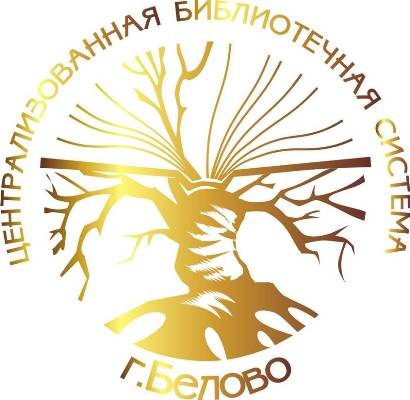 «Централизованная библиотечная система г. Белово»УТВЕРЖДАЮДиректор МУ «ЦБС г. Белово»_______________Е. А. Чернова«____» ______________ 2017 г.ПЛАНРАБОТЫ МУ «ЦБС г. БЕЛОВО»на 2018 годБелово2017С О Д Е Р Ж А Н И Е1. СОДЕРЖАНИЕ И ЗАДАЧИ  РАБОТЫ МУ «ЦБС г. БЕЛОВО»			32. ОСНОВНЫЕ КОНТРОЛЬНЫЕ  ПОКАЗАТЕЛИ НА 2018 ГОД			63. ФОРМИРОВАНИЕ ОБЩЕСТВЕННОГО МНЕНИЯ О БИБЛИОТЕКАХ. РЕКЛАМА БИБЛИОТЕКИ. РЕКЛАМНО-ИЗДАТЕЛЬСКАЯ ПРОДУКЦИЯ		74. ОРГАНИЗАЦИЯ РАБОТЫ С ПОЛЬЗОВАТЕЛЯМИ					245. ПОПУЛЯРИЗАЦИЯ ЛИТЕРАТУРЫ. КУЛЬТУРНО-ДОСУГОВАЯ ДЕЯТЕЛЬНОСТЬ 						           286. НАУЧНО-ИССЛЕДОВАТЕЛЬСКАЯ РАБОТА						1247. МЕТОДИЧЕСКОЕ ОБЕСПЕЧЕНИЕ БИБЛИОТЕЧНОЙ ДЕЯТЕЛЬНОСТИ. ПОВЫШЕНИЕ КВАЛИФИКАЦИИ СОТРУДНИКОВ МУ «ЦБС г. БЕЛОВО» В РАМКАХ ПРОГРАММЫ «ПРОФИКЛАСС»					          1268. ДОКУМЕНТНЫЕ ФОНДЫ									130СОДЕРЖАНИЕ И ЗАДАЧИ РАБОТЫ МУ «ЦБС г. БЕЛОВО»Цель – регулярное обновление и улучшение качества библиотечного обслуживания населения Беловского городского округа; обеспечение непрерывного и целенаправленного профессионального развития библиотечных работников; внедрение инноваций в библиотечную деятельность.Задачи: определять стратегию развития библиотечного дела Беловского городского округа; формировать муниципальную библиотечную политику, в т.ч. нормативно-правовую базу, способствующую сохранению сети учреждений и развитию их ресурсной составляющей;проводить мониторинг качества библиотечно-информационного обслуживания, его соответствия читательским предпочтениям;предоставлять реальную, действенную методическую помощь библиотечным работникам МУ «ЦБС г. Белово» и библиотекарям учреждений других ведомсвт; создавать условия для непрерывного совершенствования профессионального образования и квалификации библиотечных работников, повышения их компетентности в соответствии с современными требованиями;привлекать к инновационной работе, к целенаправленному формированию интересного опыта своей библиотеки;развивать творческую, профессиональную деятельность;распространять перспективный опыт;внедрять в практику библиотек информационные технологии, создавать платформу для единого регионального информационного пространства.В своей работе МУ «ЦБС г. Белово» руководствуется:Федеральными законами: «О библиотечном деле» (с изменениями на 3 июля 2016 года); «Основы законодательства Российской Федерации о культуре (с изменениями и дополнениями) от 9 октября 1992 г. №3612-I;  «О внесении изменений в отдельные законодательные акты РФ в части уточнения порядка обработки персональных данных в информационно-телекоммуникационных сетях» от 9 июля 2014 г.Указами Президента РФ: «О стратегии развития информационного общества в Российской Федерации на 2017 – 2030 годы».Приказами Министерства культуры РФ: «Об утверждении показателей, характеризующих общие критерии оценки качества оказания услуг организациями культуры» от 22 ноября 2016 года № 2542; «Об утверждении порядка проведения периодической аттестации работников библиотек» от 24 июня 2016 года №1435; «Об утверждении требований к содержанию и форме предоставления информации о деятельности организаций культуры, размещаемой на официальных сайтах уполномоченного федерального органа исполнительной власти, органов государственной власти субъектов РФ, органов местного самоуправления и организаций культуры в сети Интернет» от 20 февраля 2015 г. № 277; «Об утверждении перечней должностей и профессий работников федеральных государственных учреждений, подведомственных Министерству культуры Российской Федерации, относимых к основному персоналу по видам экономической деятельности» от 5 мая 2014 г. №763; «О нормативах штатной численности работников государственных и муниципальных учреждений культурно-досугового типа и библиотек» от 01.09.2011 №906; Об утверждении Порядка обеспечения условий доступности для инвалидов объектов культурного наследия, включенных в единый государственный реестр объектов культурного наследия (памятников истории и культуры) народов Российской Федерации» от 20 ноября 2015 г. №2834; «Типовые отраслевые нормы труда на работы, выполняемые в библиотеках» от 30 декабря 2014 г. №2477.Федеральными программами: «Культура России» (2011-2018 гг.), «Патриотическое воспитание граждан» (2016-2020 гг.), «Развитие образования» (2016-2020 гг.), «Русский язык» (2016-2020 гг.).Концепциями: «Библиотечного обслуживания детей в России на 2014 – 2020 гг.» от 22 мая 2014 года.Модельным стандартом деятельности общедоступной библиотеки от 31.10.2014 годаСтратегией государственной культурной политики на период до 2030 года от 29 февраля 2016 года №326-р;Планом мероприятий («Дорожной картой») по перспективному развитию общедоступных библиотек Российской Федерации нга 2017 – 2021 годы от 27 апреля 2017 года;Рекомендациями МК РФ: «Рекомендации по работе библиотек с документами, включенными в федеральный список экстремистских материалов» от 12.09.2017 г.Постановлениями Коллегии Администрации Кемеровской области:  «Об утверждении нормативов обеспеченности населения Кемеровской области услугами организаций культуры и методических рекомендаций по развитию сети организаций культуры и обеспеченности населения Кемеровской области услугами организаций культуры» от 20 сентября 2017 года №495; «Об организации проектной деятельности в Кемеровской области» от 21 апреля 2017 года №174.ГОСТ: Р 7.0.20-2014 «Библиотечная статистика: показатели и единицы исчисления»; Р 52872-201 «Интернет-ресурсы. Требования доступности для инвалидов по зрению» и др.Локальными документами МУ «ЦБС г. Белово».Приоритетные направления:разработка ГРАНТовых проектов;внедрение в практику библиотек новейших форм и методов работы;повышение квалификации персонала ЦБС;организация ярких и масштабных мероприятий к Году гражданской активности и волонтёрства, выборам Президента РФ, юбилеям города Белово и Кемеровской области, комсомольской организации. ОСНОВНЫЕ КОНТРОЛЬНЫЕ ПОКАЗАТЕЛИ НА 2018 ГОДТаблица 2.1 - Контрольные показателиФОРМИРОВАНИЕ ОБЩЕСТВЕННОГО МНЕНИЯ О БИБЛИОТЕКАХ. РЕКЛАМА БИБЛИОТЕКИ. РЕКЛАМНО-ИЗДАТЕЛЬСКАЯ ПРОДУКЦИЯ		Таблица III.1 - Публикации в местных, областных, российских периодических изданиях, выступления на радио и телевидении.Таблица III.2 - Издательская деятельность библиотеки. Рекламная продукция  ОРГАНИЗАЦИЯ РАБОТЫ С ПОЛЬЗОВАТЕЛЯМИВ 2018 году в ЦБС будет реализовываться 29 программ:   4 – ЦБС, 25– библиотечных.Таблица 4.1 - Программно-проектная деятельность МУ «ЦБС г. Белово» в 2018 г.В 2018 году в ЦБС будут вести работу 18 творческих объединений, из них:Клубы по интересам, любительские объединения, кружки, студии ЦБС в 2018 г.ПОПУЛЯРИЗАЦИЯ ЛИТЕРАТУРЫ. КУЛЬТУРНО - ДОСУГОВАЯ ДЕЯТЕЛЬНОСТЬПЛАН КРУПНЫХ МЕРОПРИЯТИЙ 2018 ГОДАНАУЧНО-ИССЛЕДОВАТЕЛЬСКАЯ РАБОТАМЕТОДИЧЕСКОЕ ОБЕСПЕЧЕНИЕ БИБЛИОТЕЧНОЙ ДЕЯТЕЛЬНОСТИ. ПОВЫШЕНИЕ КВАЛИФИКАЦИИ СОТРУДНИКОВ МУ «ЦБС г. БЕЛОВО» В РАМКАХ ПРОГРАММЫ «ПРОФИКЛАСС»Таблица 7.1 – Методическое обеспечение, повышение квалификацииПЛАНмероприятий в рамках программы повышения квалификации сотрудников МУ «ЦБС г. Белово» «ПрофиКласс»Документные фондыНаименование библиотеки ЧитателиПосещенияВыдача док-товСправки и консультацииИнф.запросыКол-во меропр.Граждане, вовлеч.в меропр.В т.ч. посетителей меропр. на платной основеОбращения всегоВ т.ч. обращения сайтНаименование библиотеки ЧитателиПосещенияВыдача док-товСправки и консультацииИнф.запросыКол-во меропр.Граждане, вовлеч.в меропр.В т.ч. посетителей меропр. на платной основеОбращения всегоВ т.ч. обращения сайтЦентральная городская библиотека 863066007197040195002165404401650006359558095Центральная детская библиотека 6620441001275001761514511545013010250080000Библиотека «Новогородская» 4100270508232030008532096330004800Библиотека «Бабанаковская»31202083068040285970899801850015000Детская библиотека «Колмогоровская»3950260008650034108991074200001204510845Библиотека «Бачатская»4300283408100050008600080180002000Библиотека «8-го Марта»820600015000800158003660001000Детская библиотека-центр по проблемам детства и юношества 351224570622005400676007033603104000Библиотека – центр современного чтения17651355035000210037100441420653000Библиотека семейного чтения «Инская»320021000631002700658004823005501900Библиотека «Чертинская»82060001830012181951845106002730Библиотека «ГРАМОТеинскАя»7506000150001080160802433001200Библиотека-информационный центр по вопросам культуры 1685139003593011673709769110001000Детская библиотека «Любознайка»1765132603342041463756663167502300Итого450373166079203506999599034516195030534258753368940№п/пТема статьи, выступленияНаименование СМИСрокиОтветственный1Цикл обзоров «Библиограф рекомендует»«Беловский вестник», «Мега Экспресс -  ИНФО»ежеквартальноЦДБГубарева Т. А.2«Разноликий Интернет!»«Беловский вестник», «Мега Экспресс  - ИНФО»январьЦДБСавочкина Я. С. 3«Кузбасс глазами детей»«Беловский вестник»январьДетская библиотека «Колмогоровская»Аньчкова О. В.  4«Национальное многообразие Кузбасса»«Беловский вестник», «Мега Экспресс -  ИНФО»январьБиблиотека «Бачатская»Шаркова Т. Г.5«Мы родом из Кузбасса»«Беловский вестник»январьДетская библиотека – центр по проблемам детства и юношества Акатьева И.А.Щелкотунова И. Н.6«Зимние праздники»«Беловский вестник», «Мега Экспресс -  ИНФО»январьБиблиотека семейного чтения«Инская»Теницкая О. В.7«Живая память об Афгане»«Беловский вестник», «Вечернее Белово»февральЦДБСавочкина Я. С.8« Собирайся народ! Масленица к нам идет!»«Беловский вестник», «Мега Экспресс -  ИНФО»февральЦДБЗаводискер О. Ю. 9«Медицина вчера, сегодня»«Мега Экспресс -  ИНФО»февральДетская библиотека «Колмогоровская»Аньчкова О. В.10«День влюбленных в книгу»«Беловский вестник»февральБиблиотека «Бачатская»Шаркова Т. Г.11«Его стихов высокий свет» (100 лет кузбасскому поэту  Василию Федорову)«Беловский вестник»февральДетская библиотека – центр по проблемам детства и юношества Щелкотунова И. Н.12«Путешествие по золотому кольцу Кузбасса»«Беловский вестник», «Мега Экспресс ИНФО»февральБиблиотека семейного чтения«Инская»Теницкая О. В. 13«Государственные услуги в электронном виде»«Беловский вестник», «Мега Экспресс ИНФО»февральЦГБСкрипкина С. В. 14«Выборы в объективе»«Беловский вестник», «Мега Экспресс ИНФО»мартЦДБСавочкина Я. С. 15«Любителям прекрасного»«Беловский вестник», «Мега Экспресс ИНФО»мартЦДБ Губарева Т. А.16« Мамин праздник»«Беловский вестник», «Мега Экспресс ИНФО»мартЦДБЗаводискер О. Ю.17«За будущее голосуем вместе» «Мега Экспресс -  ИНФО»мартДетская библиотека «Колмогоровская»Пряженникова Н. В. 18«Подари книгу –подари мир» «Мега Экспресс -  ИНФО»мартДетская библиотека «Колмогоровская»Аньчкова Л. М.  19«У вдохновения под крылом…» «Мега Экспресс -  ИНФО»мартДетская библиотека «Колмогоровская»Аньчкова О. В.  20«Избирательные гонки»«Мега Экспресс -  ИНФО»мартБиблиотека «Бачатская»Шаркова Т. Г.21«Именины с Михалковым»«Мега Экспресс -  ИНФО»мартБиблиотека «Бачатская»Шаркова Т. Г.22Всероссийская неделя детской, юношеской книги«Беловский вестник»мартДетская библиотека – центр по проблемам детства и юношестваРубцова Е.И.Акатьева И.А.23«Любите ли Вы поэзию?»«Беловский вестник»мартБиблиотека семейного чтения«Инская»Сизова А.24«Чернобыль. Это не должно повториться»«Беловский вестник», «Мега Экспресс -  ИНФО»апрельЦДБСавочкина Я. С. 25«Книга – юбиляр 2018»«Беловский вестник», «Мега Экспресс -  ИНФО»апрельЦДБГубарева Т. А.26«Дерево  здоровых привычек» «Мега Экспресс -  ИНФО»апрельДетская библиотека «Колмогоровская»Аньчкова Л. М.  27«Сохраним для потомков»«Беловский вестник»апрельДетская библиотека – центр по проблемам детства и юношества Щелкотунова И. Н. 28«Правовые ресурсы для детей в Интернете»«Беловский вестник», «Мега Экспресс - ИНФО»майЦДБСавочкина Я. С. 29« Азбука – не бука, забава и наука»«Беловский вестник», «Мега Экспресс - ИНФО»майЦДБЗаводискер О. Ю.30«Почитаем, отдохнем – время с пользой проведём!»«Беловский вестник», «Мега Экспресс -  ИНФО»майЦДБГубарева Т. А.31«По тропинке сказок в страну знаний»«Мега Экспресс -  ИНФО»майБиблиотека«Бабанаковская»Апарина О.В.32«Маленькая история про большую войну»«Беловский вестник»майБиблиотека «Бачатская»Шаркова Т. Г.33Международный день семьи«Беловский вестник»майДетская библиотека – центр по проблемам детства и юношества Акатьева И.А.34«Государственные услуги в электронном виде»«Беловский вестник», «Мега Экспресс ИНФО»июньЦГБ Скрипкина С. В. 35«Счастья и солнца, вам дети!»«Беловский вестник», «Мега Экспресс -  ИНФО»июньЦДБСавочкина Я. С. 36«Читальня на траве»«Беловский вестник», «Мега Экспресс -  ИНФО»июньБиблиотека«Бабанаковская»Уткина В. Ю. 37«Читаем А.С. Пушкина вместе»«Беловский вестник», «Мега Экспресс -  ИНФО»июньБиблиотека «Бачатская»Шаркова Т. Г.38Программа летнего чтения«Беловский вестник»июньДетская библиотека – центр по проблемам детства и юношества Рубцова Е.И.Акатьева И.А.39	«Поэты литературного объединения «Светлана» - наши современники»«Беловский вестник», «Мега Экспресс ИНФО»июньЦГБ Кириллова С. В. 40«Дети. Солнце. Книги.»«Беловский вестник», «Мега Экспресс ИНФО»июньБиблиотека семейного чтения«Инская»Теницкая О. В. 41«Ходит капелька по кругу»«Беловский вестник», «Мега Экспресс  - ИНФО»июльЦДБЗемлянухина А. В.42«Островок семейных сокровищ»«Беловский вестник», «Мега Экспресс -  ИНФО»июльБиблиотека «Бачатская»Шаркова Т. Г.43«Готовимся к школе правильно»«Беловский вестник», «Мега Экспресс -  ИНФО»августЦДБГубарева Т. А.44«Волшебные превращения»«Беловский вестник», «Мега Экспресс -  ИНФО»августБиблиотека семейного чтения«Инская»Сизова А. Н. 45«Дела и жизнь Анны Верховой» (о делегате Всесоюзной комсомольской конференции) К 100 - летию комсомола«Мега Экспресс -  ИНФО»августБиблиотека «ГРАМОТеинскАя»Непочатая С. А.46«Нам эту память передать потомкам надо»«Беловский вестник», «Мега Экспресс ИНФО»сентябрьЦДБЗемлянухина А. В. 47«Мы в гости в дом чудесный тебя, родитель, ждём»«Беловский вестник», «Мега Экспресс _  ИНФО»сентябрьЦДБГубарева Т. А.48«Мир в душе и мир вокруг -  сохраним с тобой мы друг»«Беловский вестник»сентябрьДетская библиотека – центр по проблемам детства и юношества Рубцова Е.И.Акатьева И.А.49«Компетентная мама»«Беловский вестник», «Мега Экспресс ИНФО»октябрьЦДБГубарева Т. А.50«Вместе дружнее» (О совместной работе с ЦОДМ «Бригантина»«Беловский вестник», «Мега Экспресс ИНФО»октябрьБиблиотека«Бабанаковская»Земляных И. Н. 51«Диалог поколений»«Беловский вестник», «Мега Экспресс ИНФО»октябрьДетская библиотека «Колмогоровская»Аньчкова Л. М.52«Комсомольская юность моя»«Беловский вестник», «Мега Экспресс -  ИНФО»октябрьБиблиотека «Бачатская»Шаркова Т. Г.53«Взрослые заботы о детском чтении»«Беловский вестник», «Мега Экспресс ИНФО»октябрьБиблиотека семейного чтения«Инская»Теницкая О. В. 54«Юность комсомольская» (о читателях библиотеки - комсомольцах)К 100 - летию комсомола«Вечернее Белово»октябрьБиблиотека «ГРАМОТеинскАя»Непочатая С. А55«С тобой, мой город, всем сердцем я!»«Беловский вестник», «Мега Экспресс -  ИНФО»ноябрьЦДБЗемлянухина А. В. 56«Я в этом городе живу, я этот город знаю»«Беловский вестник»ноябрьДетская библиотека «Колмогоровская»Аньчкова О. В.57«Большое библиотечное приключение»«Беловский вестник», «Мега Экспресс -ИНФО»ноябрьБиблиотека «Бачатская»Шаркова Т. Г.58«Что почитать?!»«Беловский вестник», «Мега Экспресс ИНФО»ноябрьБиблиотека семейного чтения«Инская»Калинина М. А.  59«Галерея выдающихся людей Белово»«Беловский вестник», «Мега Экспресс -  ИНФО»декабрьЦДБЗемлянухина А. В. 60«Пусть доброта согреет наши души!»  - Акция к Новому году«Беловский вестник», «Мега Экспресс -  ИНФО»декабрьЦДБСавочкина Я. С. 61«Мой отчий край ни в чем неповторим»«Беловский вестник», «Мега Экспресс ИНФО»ноябрьБиблиотека «Бачатская»Шаркова Т. Г.62«Ты одна такая – любимая и родная»«Беловский вестник», «Мега Экспресс ИНФО»декабрьДетская библиотека – центр по проблемам детства и юношества Акатьева И.А.№ФормаНазвание изданияОтветственныйВ течение годаВ течение годаВ течение годаВ течение годаЭлектронныеЭлектронныеЭлектронныеЭлектронныеБД создание и пополнение.Выявление источников в  др. библиотеках, учреждениях, организациях«Белово -80»Дупленкова О. П.Библиотеки МУ «ЦБС г. Белово»БДпродолжение работы- оцифровка документов«Большая история маленького народа»Дупленкова О. П.информбюллетеньсайт, блог«Краеведческие новинки»Дупленкова О. П.Создание коллекции презентаций, сценариев «Земля потомков Ермака»: Баязитова Т.В.ПечатныеПечатныеПечатныеПечатныебюллетени «Новые поступления Центральной городской библиотеки»Макунина О. В.Библиографические обзорыРуководителям учреждений культурыБаязитова Т.В.Присяжнюк Н.В.Рекомендательный список литературы для учреждений культуры«Вы можете почитать…» Баязитова Т.В.Рекомендательный список детской литературы«Это интересно!».Присяжнюк Н.В.Памятка«Молодому избирателю»Баязитова Т.В.Памятка«Портал Госуслуг»Присяжнюк Н.В.ЗакладкаСерия закладок к Дням воинской славы РоссииПрисяжнюк Н.В.Памятка«Культура общения с природой»Баязитова Т.В.Памятка-закладка«Раскроем бережно страницы: правила пользованием книгой»Зорина И.В.ЯнварьЯнварьЯнварьЯнварьЭлектронныеЭлектронныеЭлектронныеЭлектронныеЭлектронная презентация«Произведения юбиляры – 2017»Макунина О. В.Презентация Видеочас«Зимний мульт фейерверк»Аньчкова О.В.Презентация«Смешное кино – это серьезно!»Аньчкова Л.МВиртуальная фото – выставка«Страницы истории родного края» к юбилею Кемеровской областиСизова А.Н.Презентация"Коренные народы Кузбасса"Черемных Т.АПрезентация"Я родом отсюда"Черемных Т.АПечатныеПечатныеПечатныеПечатныеНе продолжающиесяПрограмма«#библиотекимолодёжи»Хромова Е. Г.Программа«Один мир на всех»Хромова Е. Г.Программа«ПрофиКласс»Хромова Е. Г.Подпрограмма«Наш Кузбасс - 2018» Кочеводова В. В.Буклет«10 волшебных историй для маленькой дочки»  0+Рубцова Е.И.Буклет«10 полезных историй для маленького сына»  0+Рубцова Е.И.КраеведческиеКраеведческиеИнформационно – библиографический материал к юбилею Кемеровской области«Край мой – капелька России»Губарева Т. А.СериальныеПамятка для родителей«Родители, никогда НЕ…»(Семейный совет)Ванина Е.А.БуклетыСерия «Писатели земляки»Черемных Т.АЛистовыеПамятка«Права людей с ограниченными физическими возможностями»Савочкина Я. С.3Информационный материал«Какие сказки читать ребёнку на ночь?»Губарева Т. А.Буклет«Илья Муромец»: - 1 января - День былинного богатыря Ильи Муромца Ванина Е. А.Памятка«Госуслуги онлайн – экономия времени и денег»Ванина Е. А.БуклетВ. ФёдоровХазова В.М.БуклетВ. ФёдоровЧеремных Т.АКраеведческиеКраеведческиеинформационный листок«Богат талантами наш край»Зорина И.В.КарточныеБиблиографическиеБиблиографическиеЗакладкаСвяточные забавыЗорина И.В.ФевральФевральФевральФевральЭлектронныеЭлектронныеЭлектронныеЭлектронныеПрезентация"Афганистан болит в моей душе"Черемных Т.АПечатныеПечатныеПечатныеПечатныеПродолжающиесяПамятка для родителей«Детские деньги» (Семейный совет)Ванина Е. А.Памятка для родителей«Увлекательные игры на прогулке и в путешествии» (Семейный совет)Ванина Е. А.Памятка«Если при пожаре невозможно покинуть помещение» (Наша безопасность)Ванина Е. А.БиблиографическиеБиблиографическиеРекомендательный список«Чудо книжки – чудо детям!»Теницкая О.В.Рекомендательный список«Книги с любовью»Сизова А.Н.Не продолжающиесяМетодическое пособие«Беловский QR. Юбилейный выпуск»Хромова Е. Г.Биобиблиографический указатель (брошюра) «В. Д. Фёдоров. «Сибиряк, я рос в лесном краю…»: к 100-летию В. Д. ФёдороваВанина Е. А.Брошюра«Медицина сегодня, завтра»Пряженникова Н.В.Памятка«Дети в интернете или как уберечь школьников от опасностей в сети: советы  родителям»Рубцова Е.И.СериальныеПамятка«Как научить ребенка постоять за себя?» серия «Родительский урок»Губарева Т. А.ЛистовыеБуклет«Кибертерроризм»Скрипкина С. В.Буклет«СПАМ в социальных сетях: операция «ликвидация»Стародубцева О. Е.Буклет«Электронный каталог  - что это?»Аньчкова О.В.Памятка«Выборы -это выбор будущего»Хазова В.М.Флаер«Ковалиная песня» (80 л. Ю.Коваля)Зорина И.В.БиблиографическиеБиблиографическиеИнформационный буклет«Лев Толстой- знакомый и незнакомый…» (предлагает познакомиться с книгами Льва Толстого, имеющимися в фонде ЦГБ)Барабанова Л. Е.Памятка «Правила поведения в библиотеке»Шаркова Т.Г.КраеведческиеКраеведческиеПамятка«Наши выборы - время пришло!»Савочкина Я. С.Памятка для родителей«Грамоте учиться всегда пригодится!»Заводискер О. Ю.Флаер«Нерусские – о русском языке!»Шишкина С. В.Флаер«Подари ребёнку книгу как частичку доброты!»Шишкина С. В.Информационный листок«Беловский краевед» (65 л. М.Ю. Живописцев)Зорина И.В.КарточныеЗакладка«ЦПИ – быстрый поиск верных решений»Савочкина Я. С.Закладки«Подари книгу – подари мир»Аньчкова Л.М.КраеведческиеКраеведческиеИнформационный список«Про родной Кузнецкий край в этих книгах прочитай»Губарева Т. А.МартМартМартМартЭлектронныеЭлектронныеЭлектронныеЭлектронныеЭлектронный справочник«Писатели земли беловской»Семухина М. А.ПечатныеПечатныеПечатныеПечатныеПродолжающиесяПамятка«Герб, гимн, флаг моей страны» (Я - гражданин)Ванина Е. А.Памятка-совет«Иммунитет от хамства: как реагировать на грубость» (Стиль жизни)Ванина Е. А.Информационный материал«Светила медицины» (Кемеровская область)Теницкая О.В.Информационный материал«Право голоса» (Для тех, кто голосует впервые)Сизова А.Н.КраеведческиеКраеведческиеИнформационный материал«Листая страницы твои в юбилей»Губарева Т. А.Не продолжающиесяБиблиографические Библиографические Реком. список"Любимых детских книг творец"Черемных Т.АЛистовыеБуклет«Все мы потребители»Скрипкина С. В.Буклет«Весна-красна»: стихи, пословицы, поговорки, загадки, приметыВанина Е. А.Буклет«Скандинавская ходьба»Федорцова Л.В.БуклетА.И. КурицынХазова В.М.АфишаНеделя детской и юношеской книги в библиотеке (программа)Зорина И.В.БиблиографическиеБиблиографическиеИнформационный буклет«Представитель потерянного поколения» (предлагает познакомиться с книгами Эриха М.Ремарка, имеющимися в фонде ЦГБ)Барабанова Л. Е.Библиографический бюллетень«Семейное чтение - с книгой общение»Губарева Т. А.Буклет«Интернет, Интернет! Ты мне друг или нет?»Аньчкова О.В.КраеведческиеКраеведческиеИнформационный буклетТеатры Кузбасса (раздаточный материал к Дню театра)Зорина И.В.КарточныеКомплект книжных закладок«У книги – праздник, День рождения!»Шишкина С. В. Закладки«Книги о добре»Аньчкова Л. М.АпрельАпрельАпрельАпрельЭлектронныеЭлектронныеЭлектронныеЭлектронныеВиртуальная выставка«Жизнь замечательных детей»Шишкина С. В.Интерактивная выставка «Живая летопись войны»Аньчкова О.В.СМСПрезентация"Герои звёздных дорог"Черемных Т.АПечатныеПечатныеПечатныеПечатныеПродолжающиесяПамятка«Подростковая депрессия»
серия «Родительский урок»Губарева Т. А.Не продолжающиесяБрошюра«Пусть будет мир!»: стихи для детей ко Дню ПобедыВанина Е. А.Памятка«Опасные группы в социальных сетях: как родителям распознать опасное увлечение детей» 18+Рубцова Е.И.Информационный материал«Герои Великой Отечественной войны» (Кемеровская область)Теницкая О.ВБиблиографическиеБиблиографическиеРекомендательный список«Люблю читать»Свистунова Л. Н.Дайджест«Вдохни в себя жизнь»Макунина О. В.Рекомендательный список«Гузель Яхина»Мочалова Е.В.СериальныеПамятка-советПочему не стоит всех прощать?» (Стиль жизни)Ванина Е. А.ЛистовыеОбзор«Позволь другим быть другими…»Губарева Т. А.Памятка«Жизнь -бесценный дар»Хазова В.М.БиблиографическиеБиблиографическиеБуклет«Чужой среди своих» (угрозы для подростков)Скрипкина С. В.Информационный буклет«Иван Ефремов - гордость России» (предлагает познакомиться с книгами Ивана Ефремова, имеющимися в фонде ЦГБ)Барабанова Л. Е.Листовки«Что читают молодые горожане» Пряженникова Н.В.Рекомендательный список«Прочитайте всей семьей»(0+)Теницкая О.ВМайМайМайМайЭлектронныеЭлектронныеЭлектронныеЭлектронныеЭлектронная выставка«Книжное лето»Стародубцева О. Е.Виртуальная экскурсия «Прогулка по городу Белово»Землянухина А.В.Презентация"Брестская крепость"Черемных Т.АПечатныеПечатныеПечатныеПечатныеПродолжающиесяКраеведческиеКраеведческиеЗакладка«В родном краю» серия «Почитаем с Кузей»Землянухина А. В.Не продолжающиесяБиблиографическиеБиблиографическиеРеком. список"Лето с книжкой"Черемных Т.АКраеведческиеКраеведческиеБиобиблиографический указатель (брошюра)«Любовь Скорик»: 14 июня – 80 лет со дня рождения Л.Т. Скорик (1938 г.) (Свидание с талантом)Ванина Е. А.Памятка для родителей«Чем занять ребёнка летом? 10 самых интересных решений» (Семейный совет)Ванина Е. А.ЛистовыеБуклет «Права «особенных» людей»Скрипкина С. В.Памятка«Кибертерроризм» : памятка для родителей Скрипкина С. В.Флаер«Если тебе сложно – просто позвони» (телефон доверия для детей) 6+Рубцова Е.И.Рекомендательный список«Ты» в ХХ веке» (12+)Сизова А.Н.БиблиографическиеБиблиографическиеРекомендательный список«Софья Прокофьева» (90 л. С.Прокофьевой)Зорина И.В.КраеведческиеКраеведческиеИнформ - досье«К тебе с любовью, сторона родная»Губарева Т. А.Информационный материал«Экзамен без стресса»Губарева Т. А.Памятка«Как подготовить ребенка к школе?»Заводискер О. Ю.Флаер«Неделя прощёного задолжника »Зуева Л. А.КарточныеЗакладка«Заметки мудрой Совы»Заворина И.А.ИюньИюньИюньИюньЭлектронныеЭлектронныеЭлектронныеЭлектронныеЭлектронная презентация«Право на жизнь»  (К неделе жизни)Макунина О. В.Виртуальная выставка«Его перо любовью дышит»  (А. С. Пушкин)Нарыжнов С. Н.БД«Веб-кейс методиста»Хромова Е. Г.Презентация«Там, где простор и раздолье ждет нас страна Лукоморье»Аньчкова О.В.БиблиографическиеБиблиографическиеРекомендательный список«Евгений Рудашевский»Мочалова Е. В.ПечатныеПечатныеПечатныеПечатныеПродолжающиесяПамятка«Аварийно химически опасные вещества» (Наша безопасность)Ванина Е. А.Памятка-совет«Я ничего не довожу до конца» (Стиль жизни)Ванина Е. А.БиблиографическиеБиблиографическиеБиобиблиографический словарь«Выдающиеся деятели культуры г. Белово» (вып. 1)Дупленкова О. П.Не продолжающиесяПамятка«Трудовое право несовершеннолетних»Савочкина Я. С.Листовка«Нет жестокости и насилию в мире детства» 18 +Рубцова Е.И.КраеведческиеКраеведческиеРекомендательный списокКоренной народ родного края 12+Щелкотунова И.Н.ЛистовыеБуклет«Это должен знать каждый. Безопасность на воде»Земляных И.Н.Буклет«Куклы – обереги»Аньчкова Л.М.Памятка«Правило поведение на воде»Хазова В.М.БиблиографическиеБиблиографическиеИнформационный буклет«Нам не дано предугадать, как слово наше отзовется…» (предлагает познакомиться с произведениями Федора Тютчева, имеющимися в фонде ЦГБ)Барабанова Л. Е.Рекомендательный список«Книга на службе здоровья» (Неделя жизни)Зорина И.ВИюльИюльИюльИюльЭлектронныеЭлектронныеЭлектронныеЭлектронныеБуктрейлер«Валентин Пикуль «Честь имею»(90 лет со дня рождения В. С. Пикуля (1928 – 1990), русского писателя)Зятчина И. В.Электронная презентация«Последний император»(100 лет со дня расстрела последнего российского императора Николая II)Нарыжнов С. Н.Презентация«Валентин Пикуль: творчество, личность, судьба»Аньчкова Л.М.ПечатныеПечатныеПечатныеПечатныеПродолжающиесяКраеведческиеКраеведческиеБиобиблиографический словарь«Выдающиеся деятели культуры г. Белово» (вып. 1)Дупленкова О. П.Не продолжающиесяИнформ - досье«Мы гордимся вами, шахтеры!»  Губарева Т. А.КраеведческиеКраеведческиеБрошюра«Экология Кузбасса»Ванина Е. А.СериальныеБиблиографическиеБиблиографическиеРекомендательный список«Что читать детям от 1 до 4 лет» (Читаем вместе)Ванина Е. А.Памятка«Гепатит не жалеет никого»: 28 июля - Всемирный день борьбы с гепатитом (Ступени здоровья)Ванина Е. А.Памятка-совет«Взрослые дети и их родители» (Семейный совет)Ванина Е. А.ЛистовыеПамятка«Памятка читателя»(для записавшихся читателей)Апарина О.В.БиблиографическиеБиблиографическиеИнформационный буклет«Писатель и моряк Валентин Пикуль» (предлагает познакомиться с произведениями Валентина Пикуля, имеющимися в фонде ЦГБ)Барабанова Л. Е.Рекомендательный список«Великий выдумщик Андрей Усачёв» (60 л. А.Усачева)Зорина И.В.АвгустАвгустАвгустАвгустЭлектронныеЭлектронныеЭлектронныеЭлектронныеЭлектронная выставка«Федоровские чтения»(23.02 - 100 лет со дня рождения В. Фёдорова)Макунина О. В.,Зятчина И. В.Виртуальная фото – выставка.«Инской. О былом и настоящем».Сизова А.Н.ПечатныеПечатныеПечатныеПечатныеПродолжающиесяКраеведческиеКраеведческиеБрошюра«Слава поселка Новый Городок»  (о полных кавалерах шахтерской и трудовой славы) 16+Щелкотунова И.Н.СериальныеБиблиографическиеБиблиографическиеБуклет«Воображаемый мир Эмили Бронте»: - 200 лет со дня рождения (Свидание с талантом)Ванина Е. А.Рекомендательный список«Что читать детям от 4 до 7 лет» (Читаем вместе)Ванина Е. А.ЛистовыеИнформационный буклет«Иван Сергеевич Тургенев - каким он был на самом деле» (предлагает познакомиться с произведениями Ивана Сергеевича Тургенева, имеющимися в фонде ЦГБ)Барабанова Л. Е.Информационный материал«Всегда ли родители правы?»Губарева Т. А.Буклет«Знай правила дорожного движения»Почанкина Н.О.КарточныеЗакладка«Берегите книгу!»Макунина О. В.СентябрьСентябрьСентябрьСентябрьПечатныеПечатныеПечатныеПечатныеНе продолжающиесяКраеведческиеКраеведческиеБрошюра«Профессии, нужные нашему городу»Губарева Т. А.Информ - досье«Комсомольская биография моей малой Родины» 12+Рубцова Е.И.СериальныеБуклет«Береги своё сердце»Серия: «Секреты здоровья»Макунина О. В.Памятка«Инсульт: может коснуться каждого»: 27 октября Всемирный день борьбы с инсультом (Ступени здоровья)Ванина Е. А.Памятка«Мои права и обязанности» (Я - гражданин)Ванина Е. А.Памятка«Незнакомец – это угроза!» (Антитерроризм детям)Ванина Е. А.ЛистовыеБуклет «Интернет и безопасность»Скрипкина С. В.Информационный список«Мастерим новогодние игрушки»Губарева Т. А.Памятка«Ваш ребенок - первоклассник…»Заводискер О.Ю.Флаер«Живи, книга!»Шаркова Т.Г.БиблиографическиеБиблиографическиеИнформационный буклет«Жизнь дана для счастья…» (предлагает познакомиться с произведениями Александра Исаевича Солженицына, имеющимися в фонде ЦГБ)Барабанова Л. Е.КарточныеЗакладка"Правила поведения в библиотеки"Черемных Т.АПамятка-закладка«Бориса Заходер» (100 л. Б.Заходера)Зорина И.В.ОктябрьОктябрьОктябрьОктябрьЭлектронныеЭлектронныеЭлектронныеЭлектронныеЭлектронная выставка«По страницам любимых книг известных писателей»(Всероссийский День чтения)Зятчина И. В.Познавательная игра «Я познаю мир. Кто живет в лесу»Землянухина А.В.ПечатныеПечатныеПечатныеПечатныеНе продолжающиесяРекомендательный список«Роль комсомола в развитии г. Белово» (оцифрованные газеты) 12+Щелкотунова И.Н.КраеведческиеКраеведческиеБрошюра«Отличники труда»  Щелкотунова И.Н.Закладки (или буклет)«Через годы…»: архив краеведческих периодических изданийГаврильченко И.Л.Информационный материал«Галерея известных актеров» (Кемеровская область)Теницкая О.ВЛистовыеИнформационный материал«Листая страницы твои в юбилей»Губарева Т. А.Фотоальбом к юбилею г. Белово и КО«Счастливые моменты»Ушакова Е.Г.Землянухина А.В.КарточныеПамятка-закладка«Герои Т. Крюковой»Зорина И.В.НоябрьНоябрьНоябрьНоябрьЭлектронныеЭлектронныеЭлектронныеЭлектронныеПрезентация«Я в этом городе живу, я этот город знаю»Аньчкова О.ВВиртуальная книжная выставка«Александр Исаевич Солженицын» К 100-летию со дня рожденияСизова А.Н.Презентация«Библиотеки древние и современные»Черемных Т.АПечатныеПечатныеПечатныеПечатныеПродолжающиесяБиблиографическиеБиблиографическиеЗакладки«Читаем книги А.И.Солженицына»Аньчкова О.ВКраеведческиеКраеведческиеКалендарь«Знаменательные и памятные даты 2019 г. Центр»(Наш Кузбасс)Кочеводова В. В.Дайджест«БелоВО - 80 лет»Барабанова Л. Е.Закладка«В родном краю» серия «Почитаем с Кузей»Землянухина А.В.Не продолжающиесяИнформационный материал«Красная лента. Знания – лучшая защита» (СПИД) (12+)Сизова А.Н.КраеведческиеКраеведческиеБуклет«Огни небольшого города»: 4 декабря 1938 г. рабочий посёлок Белово преобразован в город БеловоВанина Е. А.ЛистовыеПамятка«Береги книгу»Макунина О. В.КраеведческиеКраеведческиеРекомендательный список«Прикоснись к природе сердцем»Губарева Т. А.Информационный материал« Я хо-чу чи-тать»Заводискер О.Ю.КарточныеОткрытка«С Днем матери!»Заворина И.А.ДекабрьДекабрьДекабрьДекабрьЭлектронныеЭлектронныеЭлектронныеЭлектронныеВидеоролик«Литературный портрет города Белово»(День города Белово80-лет со дня рождения)Зятчина И. В.Электронная презентация«Великий спорный писатель»(11 декабря – 100 лет со дня рождения Солженицына А. И.)Нарыжнов С. Н.Виртуальная фото – выставка  «По улицам родного города»Сизова А.Н.ПечатныеПечатныеПечатныеПечатныеСериальныеБиблиографическиеБиблиографическиеКомплект книжных закладок«Советуем прочитать» (Книжное ассорти)Ванина Е. А.Памятка«Простые правила поведения в транспорте» (Наша безопасность)Ванина Е. А.КраеведческиеКраеведческиеЗакладка«Письмо зиме» серия «Почитаем с Кузей»Землянухина А.В.Методико-библиографический материал«Надо иметь чувство юмора»  серия «Шпаргалка творческих идей»Губарева Т. А.ЛистовыеКраеведческиеКраеведческиеИнформационный буклет«Тропинки истории» (80 л. г. Белово)Зорина И.В.КарточныеКалендарь карманный  «Календарь 2018 года»Зорина И.В.Уровень программыНаименование программы, проектаАудиторияСроки реализацииНаправлениеРазработчики№п/пЦБС«ПрофиКласс»Сотрудники ЦБС2020Повышение квалификацииХромова Е.Г. ЦБС«Один мир на всех»Люди с ограничениями жизнедеятельности2020Социализация инвалидов, популяризация чтенияХромова Е.Г.ЦБС«PRO – пуск в профессию»Сотрудники ЦБС2020Повышение квалификацииПутинцева Е.П. ЦБС«#БиблиотекиМолодежи»молодежь2020Популяризация чтения среди молодежиХромова Е.Г.ЦГБ«Наш Кузбасс»Юношество2018КраеведениеГражданско-правовая культура, патриотизмКочеводова В.В.Кошелева Н.В.Дупленкова О.П.ЦДБ«Book – ВО!яж»Дети, подростки2017-2020Популяризация чтенияПутинцева Е.П.ЦДБ«Гражданин и патриот»Дети, подростки2017-2020Правовое воспитаниеСавочкина Я.С.ЦДБ«Рюкзачок знаний»Дети, 2017-2020Популяризация чтения, организация досугаЗаводискер О.Ю.ЦДБУголок моей Отчизны»Дети2015 – 2017КраеведениеЗемлянухина А.В.ЦДБ«ИнфоГраД» (Информационная Грамотность Детей)2017-2020Информационная культураГубарева Т.А.Библиотека «Новогородская»«Мы россияне!»Подростки2014-2015Историко-патриотическое просвещениеВалиуллова Л.В.Библиотека «Новогородская»«Книжное путешествие длиною в лето»дети2018Популяризация чтения, организация досугаВалиуллова Л.В.Детская библиотека «Колмогоровская» «Библиотечный рюкзачек»Дети, 2018-2020Популяризация чтения Аньчкова Л.М.Детская библиотека «Колмогоровская» «Ключ от лета»Дети, подростки1996-2018Организация летнего досугаАньчкова Л.М.Библиотека «Бачатская» «Чтение-дело семейное!»Дети, подростки, родители2018Популяризация чтенияШаркова Т.Г.Детская библиотека-центр по проблемам детства и юношества«В защиту мира и добра»Дети оставшиеся без попечения родителей подростки, молодежь2008-2018Правовое просвещениеГаврильченко И.Л.Детская библиотека-центр по проблемам детства и юношества«Я здесь расту и край мне этот дорог»Дети, подростки, молодежь, взрослые 2015 -2018КраеведениеЩелкотунова И.НБиблиотека-центр современного чтения «PRO-ЧТИ»Дети, подростки, молодежь, взрослые2013-2018Продвижение чтенияМочалова Е.В.Библиотека-центр современного чтения «PRO Белово. PRO-Кузбасс»Дети, подростки, молодежь, взрослые2014-2018КраеведениеМочалова Е.В.Библиотека-центр современного чтения «PRO Историю»подростки, молодежь2017-2018Патриотическое, градданская активностьМочалова Е.В.Библиотека-центр современного чтения «Лето у книжной полки»Дети, подростки2017-2019Популяризация чтения; организация активного отдыхаМочалова Е.В.Библиотека семейного чтения «Инская»«Дети. Солнце. Книги»Дети, подростки2018Продвижение чтенияКалинина М.А.Библиотека семейного чтения «Инская»«Школа радостного чтения»дошкольники2016 – 2018 гг.Продвижение чтенияТеницкая О.В.Библиотека «Чертинская»«Литературный Кузбасс»Дети, подростки2014-2018КраеведениеЧеремных Т.А.Библиотека – информационный центр по вопросам культуры«В мире музыки и красок»Дети, подростки, молодежь, взрослые2013-2019Художественно-искусствоведческоеБаязитова Т.В.Библиотека – информационный центр по вопросам культуры«Зеленое чудо Земля»Дети, юношество2013-2019ЭкологическоеПрисяжнюк Н.В.Библиотека – информационный центр по вопросам культуры «Если с книжкой вышел в путь»Дети, подростки2019Организация летнего досугаПрисяжнюк Н.В.ДБ «Любознайка»«Через книгу к добру и свету»Дети, подростки2017-2018Нравст.эстетЗорина И.В.Для ветеранов и пожилых людей-для людей с ограниченными возможностями жизнедеятельности31Женские1Детские- для детей с ограниченными возможностями жизнедеятельности71Подростковые 1Для молодежи, взрослых4Структурное подразделение ЦБСНаименование клуба, объединения и др.Год созданияАудиторияНаправление деятельностиОтветственный№ п/пЦГБКлуб «Жемчужина»2006Женщины, пенсионерыПознавательно-развлекательноеЗыкина В.П.ЦГБСодружество молодых сотрудников«Кураж»2009Молодые библиотекариПрофессионально-познавательноеАньчкова О.В.ЦГБЛитературное объединение «Светлана»2014Молодежь, взрослыеЛитературноеКириллова С.В.ЦГБКлуб «Алтын-Кюн»2015Молодежь, взрослыеКраеведениеЗыкина В.П.ЦДБКлуб «Радость общения»2012.Общество инвалидов мкр. ЧертинскийКультурно - досуговоеСемухина М.А.ЦДБКружок «Знатоки права»20175 – 6 кл.Правовое и патриотическое просвещениеСавочкина Я.С.ЦДБЛюбительское объединение «Юный краевед»20177 кл.КраеведениеЗемлянухина А.В.ЦДБТворческая мастерская «Хобби-холл»2016Дети, родителиДекоративно-прикладное Шишкина С.В.Библиотека «Новогородская»Клуб  «Ещё не вечер!»2013Женщины:ветераны, пенсионерыПознавательно-развлекательноеВалиуллова Л.В.Библиотека «Бачатская»Клуб  «Собеседник»1981Ветераны, пожилые людиПознавательно-развлекательноеДубленникова Р.Н.Библиотека «Бачатская»Клуб «Малыши-смышленыши»2005ДошкольникиЛитературоведческоеАпарина О.В.Детская библиотека «Колмогоровская»Клуб «Горошинки»2008Младшие школьникиУниверсальноеАньчкова  О.В.Библиотека «Бачатская»Клуб «Капитошка»2013Младшие школьникиПознавательно-развлекательноеЗаворина И.А.Библиотека-центр по проблемам детства и юношестваКлуб юных экологов «Соседи по планете»1998Для детей с ограниченными возможностями жизнедеятельностиЭкологическое просвещениеРубцова Е.И.Библиотека-центр по проблемам детства и юношестваКлуб «Встреча»2008Женщины старше 35 летПознавательно-развлекательноеШелкотунова И.Л.Библиотека – центр современного чтенияКреатив-студия«PRO-ЧТИ!»2013Юношество, взрослыеХудожественно-эстетическоеМочалова Е.В.Библиотека информационный центр по вопросам культуры Клуб «Зеленый парус»2017Младшие школьникиЭкологическоеБаязитова Т.В.Детская библиотека «Любознайка»Клуб «Почемучки»2009ДошкольникиЛитературноеЗорина И.В.МероприятиеМесто проведенияСроки проведенияОтветственныеПримечаниеЯНВАРЬЯНВАРЬЯНВАРЬЯНВАРЬЯНВАРЬТоржественное мероприятие, посвященное 75-летию Кемеровской области, 80-летию г. БеловоЦБСБиблиотека-центр по вопросам культуры26 январяЧернова Е.А.Дупленкова О.П.Праздничная программа, включающая в себя музыкальные номера, чтение стихотворений беловских поэтов, краеведческие интерактивные игры, викторины, литературные импровизацииФЕВРАЛЬФЕВРАЛЬФЕВРАЛЬФЕВРАЛЬФЕВРАЛЬАкция-марафон «Беловчане читают Василия Фёдорова», к 100-летию со дня рождения В.Д. Фёдорова ЦБС22 февраляДупленкова О.П.Творческие читатели всех библиотек в течение дня читают стихи В.Д. Фёдорова. Затем видеозаписи размещаются на официальном сайте ЦБС и страницах социальных сетейМАРТМАРТМАРТМАРТМАРТАкция «Буккроссинг по-беловски»ЦБСИзбирательные участки18 мартаЧернова Е.А.Передача книг в дар  жителям г. Белово АПРЕЛЬАПРЕЛЬАПРЕЛЬАПРЕЛЬАПРЕЛЬБиблионочь - 2018ЦБС20 апреляЧернова Е.А.8 библиотек проведут ряд мероприятий, посвящённых тематике БиблионочиМАЙМАЙМАЙМАЙМАЙБиблиоПати«Назад в СССР»(к общероссийскому дню библиотек)ЦБСБиблиотека-центр по вопросам культуры25 маяЧернова Е.А.Торжественное награждение, культурно-развлекательная программаСЕНТЯБРЬСЕНТЯБРЬСЕНТЯБРЬСЕНТЯБРЬСЕНТЯБРЬКонкурс «Жить в Белово клёво»ЦБСсентябрь-декабрьЧернова Е.А.Дупленкова О.П.Объявление начала конкурса, сбор конкурсных работОКТЯБРЬОКТЯБРЬОКТЯБРЬОКТЯБРЬОКТЯБРЬФинал конкурса «Беловский БиблиоБомонд»ЦБС26 октябряЧернова Е.А.Защита конкурсных работ и церемония награждения победителей конкурсаДЕКАБРЬДЕКАБРЬДЕКАБРЬДЕКАБРЬДЕКАБРЬТоржественное мероприятие, посвященное 80-летнему юбилею г. БеловоЦБСЦГБ3 декабряЧернова Е.А.Дупленкова О.П.Включает в себя праздничную программу и  финал конкурса «Жить в Белово клёво»№ п/пНаименование мероприятия и форма проведенияАудиторияМесто проведенияМесто проведенияФинансированиеФинансированиеОтветственныйЯНВАРЬКультурно-просветительское направлениеЯНВАРЬКультурно-просветительское направлениеЯНВАРЬКультурно-просветительское направлениеЯНВАРЬКультурно-просветительское направлениеЯНВАРЬКультурно-просветительское направлениеЯНВАРЬКультурно-просветительское направлениеЯНВАРЬКультурно-просветительское направлениеЯНВАРЬКультурно-просветительское направление«Песен удивительная жизнь»поэтический час к 80летиюВ. Высоцкого 18+ВзрослыеОбщество инвалидов поселкаОбщество инвалидов поселкаФедорцова Л.«Синема, синема от тебя мы без ума» -развлекательно – познавательная программа ко Дню детского кино 6+3-4 классыСОШ №9СОШ №9Семухина М.А.21 января«Жизнеутверждающий талант большого писателя» Откровенный разговор к 135-летию со дня рождения А.Н.ТолстогоКлуб «Собеседник»Библиотека «Бабанаковская»Библиотека «Бабанаковская»Дубленникова Р.Н.16 января«Снеговик нас ждет на праздник» Развлекательно-познавательная программа к Всемирному дню снеговикаКлуб «Малыши-смышленыши»Библиотека «Бабанаковская»Библиотека «Бабанаковская»Библиотека «Бабанаковская»Апарина О.В."Былинные герои старины"игра-путешествие2-3 кл.абонементабонементХазова В.М."Я родом отсюда...". Литературная гостиная посвящённая творчеству В. Фёдорову.16+8 клБиблиотекаБиблиотекаЧеремныхТ.А"Как выбрать книгу". библиотечный урок.6+2 клБиблиотекаБиблиотекаЧеремныхТ.АОбразовательное направлениеОбразовательное направлениеОбразовательное направлениеОбразовательное направлениеОбразовательное направлениеОбразовательное направлениеОбразовательное направлениеОбразовательное направление1.Математические комплексы: «Счет предметов в пределах десяти»2.Игра «Не пропусти предмет при счете».3.Развитие речи: «Читаем сами по слогам»4.И.Г.Медведева «Школа до школы» (в рамках программы «Рюкзачок знаний) 0+Пользователи ИРЦ «Филиппок»ИРЦИРЦЗаводискер О.Ю.«Что мы знаем о студенте?»мозговой штурм16+студентыГПОУ БМТГПОУ БМТЦГБЗыкина В. П.«Азбука общения»семинар-тренинг(«ПрофиКласс»)18+сотрудники ЦБСЦГБчитальный залЦГБчитальный залЦДБПутинцева Е. П.Краеведческое просвещениеКраеведческое просвещениеКраеведческое просвещениеКраеведческое просвещениеКраеведческое просвещениеКраеведческое просвещениеКраеведческое просвещениеКраеведческое просвещение«Читаем лучшее: 80 минут краеведческого чтения»" – акция к юбилею Кемеровской области и г. Белово (в рамках программы «Уголок моей Отчизны») 12+3-4 клЦДБ, СОШЦДБ, СОШЗемлянухина А.В.Национальное многообразие Кузбасса»информационно-познавательный час к 75л Кемеровской области 6Учащиеся6-го классашкола №24ДетскийотделДетскийотделЗаворина И.А.«Цвети наш край родной!»краеведческая викторина-играк 75л Кемеровской области 12+Учащиесяст. классовМБОУлицей №22МБОУлицей №22Почанкина Н.О«Родина моя - Кузбасс»: литературно-исторический вечердетиМБДОУ № 19МБДОУ № 19Ачимова О.В«Близок нам и дорог наш любимый город» - слайд - путешествие (символика города и Кузбасса) (в рамках элективного курса "Родной Кузбасс") (в рамках программы «Уголок моей Отчизны») 0+Старшая группаМБДОУ детский сад № 3, ЦДБМБДОУ детский сад № 3, ЦДБЗемлянухина А.В.«Кузбасс глазами детей» - конкурс рисунков 6+мл.,ср.шк.возр.пообъявлениюДетскаябиблиотека«Колмогоровская»Детскаябиблиотека«Колмогоровская»Аньчкова О.В.СМС«Истоки. Кузбассу посвящается»: настенное оформление 6+Дети, взрослые; юношествоБиблиотека«ГРАМОТеинскАя»Библиотека«ГРАМОТеинскАя»НепочатаяС. А.«Здесь заповедные места»(11.01 – День заповедников и национальных парков)экологический час(«Наш Кузбасс»)16+учащиесяЦОДМ«Бригантина»ЦОДМ«Бригантина»ЦГБСухая О. С.«Мой край родной, тебя мы славим!»(26.01 – 75 лет назад (.) образована Кемеровская область с центром в г. Кемерово)познавательный час(«Наш Кузбасс»)16+студентыГБОУ СПО «КОМК»ГБОУ СПО «КОМК»ЦГБКошелева Н. В.«Мы родом из Кузбасса» - историко-поэтическая композиция 12+6 – 8 кл.СОШ №19СОШ №19СОШ №19Акатьева И.А.Щелкотунова И.А«Мы частица славного Кузбасса»(26.01 – 75 лет назад (.) образована Кемеровская область с центром в г. Кемерово)познавательный час(«Наш Кузбасс»)12+учащиесяМБОУ СОШ№ 76МБОУ СОШ№ 76ЦГБКошелева Н. В.«Он был поэт и разумом, и сердцем»(23.02 - 100 лет со дня рождения В. Фёдорова)литературный час(«Наш Кузбасс»)16+студентыГБОУ СПО «КОМК»ГБОУ СПО «КОМК»ЦГБКошелева Н. В.«История памятников г. Белово»(26.01 – 75 лет назад (.) образована Кемеровская область с центром в г. Кемерово)виртуальное путешествие(«Наш Кузбасс»)16+студентыГБОУ СПОБелТТиСУГБОУ СПОБелТТиСУЦГБЗыкина В. П.«Всему начало здесь в краю родном» - краеведческий час (. Кемеровской обл.) 6+4 кл.МБОУСОШ №14МБОУСОШ №14Юрьева Т.Н .«Обереговая телеутская кукла» – мастер-классДДТЩелкотунова И.А26 января  «Мой край, моя судьба»Краеведческий часПодросткиБиблиотека «Бабанаковская»Библиотека «Бабанаковская»Библиотека «Бабанаковская»Земляных И.Н.11 января «Если в карту Кузбасса всмотреться» Книжно-иллюстративная выставка к юбилею областиБиблиотека «Бабанаковская»Детский отделБиблиотека «Бабанаковская»Библиотека «Бабанаковская»Библиотека «Бабанаковская»Апарина О.В.«Что должен я исполнить на земле…».(100-лет В.Федорову)Поэтический час.Обучающиеся8-10 классовБиблиотека семейного чтения «Инская»Библиотека семейного чтения «Инская»Калинина М.А..«Здесь заповедные места»(11.01 – День заповедников и национальных парков)экологический час(«Наш Кузбасс»)16+учащиесяЦОДМ«БригантинаЦОДМ«БригантинаЦГБСухая О. С.«Мой край родной, тебя мы славим!»(26.01 – 75 лет назад (.) образована Кемеровская область с центром в г. Кемерово)познавательный час(«Наш Кузбасс»)16+студентыГБОУ СПО «КОМК»ГБОУ СПО «КОМК»ЦГБКошелева Н. В.Виртуальная экскурсия «Семь чудес Кузбасса» - программа PRO Белово. PRO КузбассУчащиесяМОУ СОШ 32МОУ СОШ 32Б-ка №8Мочалова Е. В.Давыдова Т.В«Мы частица славного Кузбасса»(26.01 – 75 лет назад (.) образована Кемеровская область с центром в г. Кемерово)познавательный час(«Наш Кузбасс»)12+учащиесяМБОУ СОШ№ 76МБОУ СОШ№ 76ЦГБКошелева Н. В.«Он был поэт и разумом, и сердцем»(23.02 - 100 лет со дня рождения В. Фёдорова)литературный час(«Наш Кузбасс»)16+студентыГБОУ СПО «КОМК»ГБОУ СПО «КОМК»ЦГБКошелева Н. В«История памятников г. Белово»(26.01 – 75 лет назад (.) образована Кемеровская область с центром в г. Кемерово)виртуальное путешествие(«Наш Кузбасс»)16+студентыГБОУ СПОБелТТиСУГБОУ СПОБелТТиСУЦГБЗыкина В. П.«Семь чудес Кемеровской области» игра-путешествие ко Дню Образования Кем.области 12+5 клМБОУ ООШ №21МБОУ ООШ №21Хазова В.М."Душа полна ещё заботы"Книжная выставка-обзор12+Для всейаудиторииабонементабонементХазова В.М."К истокам через обряды и традиции". Познавательный час. 6+3 клБиблиотекаБиблиотекаЧеремныхТ.АЭкологическое просвещениеЭкологическое просвещениеЭкологическое просвещениеЭкологическое просвещениеЭкологическое просвещениеЭкологическое просвещениеЭкологическое просвещениеЭкологическое просвещение«Особо охраняемые территории Кузбасса» - час экологии (ко Дню заповедников и национальных парков)12+5-6 кл.СОШ №19Библиотека-центрБиблиотека-центрРубцова Е.И.Правовое просвещениеПравовое просвещениеПравовое просвещениеПравовое просвещениеПравовое просвещениеПравовое просвещениеПравовое просвещениеПравовое просвещение«Киберпространство: за границей реальности!» - медиа - путешествие (в рамках любительского объединения  «Знаток права») (в рамках программы «Гражданин и патриот»)12+6-7 кл.МБОУ СОШМБОУ СОШСавочкина Я.С.«На пороге ядерной войны»(29.01 - Международный день мобилизации против угрозы ядерной войны)информационно-правовой час16+активмолодежного клубаЦОДМ«Юность»ЦОДМ«Юность»ЦГБСкрипкина С. В.Патриотическое просвещениеПатриотическое просвещениеПатриотическое просвещениеПатриотическое просвещениеПатриотическое просвещениеПатриотическое просвещениеПатриотическое просвещениеПатриотическое просвещение24января «Незатихающая боль блокады» Урок мужестваПодросткиБиблиотека «Бабанаковская»Библиотека «Бабанаковская»Библиотека «Бабанаковская»Земляных И.Н.«Ты тоже родился в России»познавательный час16+студентыГБОУ СПОБелТТиСУГБОУ СПОБелТТиСУЦГБЗыкина В. П.Культурно-досуговоеКультурно-досуговоеКультурно-досуговоеКультурно-досуговоеКультурно-досуговоеКультурно-досуговоеКультурно-досуговоеКультурно-досуговое«Зимние сказки»игра-путешествие 6+Клуб«Капитошка»ДетскийотделДетскийотделЗаворина И.А«Зимние праздники»Поле чудесПрограмма «Школа радостного чтения»ДошкольникиБиблиотека семейного чтения «Инская»Библиотека семейного чтения «Инская»Теницкая О.В«Весь мир наполнен чудесами» - святочные посиделки (в рамках программы «Рюкзачок знаний) 6+Дошк.ЦДБЦДБЗаводискер О.Ю.«Зимушка-зима» - познавательная программа + практическое задание - аппликация «Зимушка – хрустальная» (в рамках программы «Рюкзачок знаний) 6+Д/С№70старшая. гр.ЦДБЦДБЗаводискер О.Ю.«Хрустальная зима» - зимняя аппликация (в рамках программы «Book – Во!яж») 6+Участники «Хобби Холл»ЦДБЦДБ100,00 внебюджет100,00 внебюджетШишкина С. В.«Зимний калейдоскоп» - игра – викторина 6+1-2 классыСОШ №9СОШ №9Семухина М.А.«В Новый год с хвостатым другом» - новогодняя программа 0+д/д Надежда,приют «Теплый дом»Библиотека-центрБиблиотека-центрАкатьева И.А.Рубцова Е.И.«Святки на Руси» - познавательная завалинка 12+Клуб«Общение»Детскаябиблиотека«Колмогоровская»Детскаябиблиотека«Колмогоровская»Пряженникова Н.В.Аньчкова О.В.«Зимний мультфейерверк» - видеочас6+По объявлениюДетскаябиблиотека«Колмогоровская»Детскаябиблиотека«Колмогоровская»Внебюджет100 руб.Внебюджет100 руб.Аньчкова Л.М.Аньчкова О.В.«Волшебный праздник всех народов» - рождественские посиделки 18+клуб «Встреча»Библиотечный пунктс. ЗаречноеБиблиотечный пунктс. ЗаречноеЩелкотунова И.А«Рождество, Рождество – настоящее волшебство» - посиделки 6+Программа«Через книгу – к добру и свету»1-5 к л.Детскаябиблиотека«Любознайка»Детскаябиблиотека«Любознайка»Зорина И.В.30 января «Сто фантазий в голове» Творческая мастерская к дню детских изобретенийБиблиотека «Бабанаковская»Детский отделБиблиотека «Бабанаковская»Библиотека «Бабанаковская»Библиотека «Бабанаковская»Апарина О.В.«Зимнее настроение»поэтическая гостиная18+члены литературного объединения «Светлана»ЦГБчитальный залЦГБчитальный залЦГБКириллова С. В.«Свет Рождественской звезды»час истории16+студентыГБОУ СПОБелТТиСУГБОУ СПОБелТТиСУЦГБЗыкина В. П.«Сочельник»встреча со служителем храма18+члены клуба «Жемчужина»ЦГБчитальный залЦГБчитальный залЦГБСухая О. С.,Зыкина В. П.«Русские старинные зимние праздники: история и современность»исторический вояж18+члены клуба «Алтын Кюн»Клуб «Телеут»Клуб «Телеут»ЦГБЗыкина В. П.«Человек со многими лицами… »(Ю. В.  Никулин)беседа-память18+члены клуба «Алтын Кюн»Клуб «Телеут»Клуб «Телеут»ЦГБЗыкина В. П.Каникулы«Тайны Рождества» история праздника, конкурсно-игровая программа 6+кружковцы ЦДКБиблиотека № 14ч/зБиблиотека № 14ч/зВнебюджет300,00Внебюджет300,00Библиотека № 14Баязитова Т.В.Присяжнюк Н.В.КаникулыПрограмма «Если с книжкой вышел в путь!»«Рождественские чудеса»: громкие чтения рождественских историй и их обсуждение6+кружковцы ЦДКБиблиотека № 14ч/зБиблиотека № 14ч/зБиблиотека № 14Баязитова Т.В.Присяжнюк Н.В«Город великого мужества» День снятия блокады Ленинграда. Виртуальное путешествие по мемориальным местам 12+7-8 клШк№28Шк№28Т.В.БаязитоваНаименование мероприятия и форма проведенияАудиторияМесто проведенияМесто проведенияИсточникфинансированияИсточникфинансированияОтветственныйВыставочная деятельностьВыставочная деятельностьВыставочная деятельностьВыставочная деятельностьВыставочная деятельностьВыставочная деятельностьВыставочная деятельностьВыставочная деятельность«Юбилейное ожерелье 2018 года»книги-юбиляры 16+ВзрослыеМолодежьАбонементАбонементФедорцова Л.В.Выставка-юбилей «Мой край»- программа PRO Белово. PRO КузбассВсе категориибиблиотекабиблиотекаБ-ка №8Мочалова Е. В.Давыдова Т.В.«Легенда и беспокойная совесть России»выставка-портрет к 100летиюА. Солженицына 16+ВзрослыеМолодежьАбонементАбонементФедорцова Л.В.«Мой город» 12+выставка к 80летию города БеловоВзрослыеМолодежьЧитальный залЧитальный залРейтинг прочитанных книг: эта книга заставила меня загрустить…, задуматься…, рассмешила…, не понравилась…молодёжьБ-каабБ-каабВанина Е.А.«Струна, оборванная жизнью»: выставка-портрет к 75-летию В. ВысоцкогомолодёжьБ-кач/зБ-кач/зВанина Е.А.«Золотая викторина от озорного Буратино» - выставка-кроссворд по сказке А.Н. Толстого «Золотой ключик, или Приключения Буратино» - 135 лет со дня рождения русского писателя Алексея Николаевича Толстого (1883-1945) (в рамках программы «Book – ВО!яж») 6+ПользователиМл.аб.Мл.аб.150,00внебюджет.150,00внебюджет.Шишкина С.В«Сказочник на все времена» - выставка – просмотр 390 – лет Ш. Перро (Цикл выставок «Юбилей на книжной полке») (в рамках программы «Book – ВО!яж») 12+школьникиДШИ №63ДШИ №63Семухина М.А.«Чуть помедленнее кони, чуть помедленнее…» - выставка - обзор 80 лет В. Высоцкому (Цикл выставок «Юбилей на книжной полке») (в рамках программы «Book – ВО!яж») 16+жители мкрнТУТУСемухина М.А.«Поэтический звездопад из эпохи Вдохновения» (поэты-юбиляры шестидесятых) - широкий просмотр лит-ры  12+Все возр. категорииБиблиотека-центр ст./абБиблиотека-центр ст./абАкатьева И.А«Юбилей писателя, праздник для читателя» - постоянно действующая книжная выставка (. А.Н.Толстого, . Ш.Перро, . Д.Г.Байрона) 6+Дошк.,Мл.шк.ВзрДБ «Любознайка»ДБ «Любознайка»Зорина И.В.Юрьева Т.Н."Вы в сердце каждого из нас" - выставка - знакомство ко Дню образования Кемеровской области и г. Белово (в рамках программы «Уголок моей Отчизны») 6+Читатели ЦДБч/зч/з250,00внебюджет250,00внебюджетЗемлянухина А.В.«Живи и здравствуй, город мой!» - выставка - поздравление к 80-летию г.Белово (в рамках программы «Уголок моей Отчизны») 12+пользователиСт. аб.Ст. аб.500,00внебюджет500,00внебюджетУшакова Е.Г.Зуева Л.А«Правовой Алфавит!» - выставка – кроссворд (в рамках программы «Гражданин и патриот») 12+Пользователи ЦПИЦПИЦПИ200,00 внебюджет200,00 внебюджетСавочкина Я.С.«Пожелания ученого Пса». Новогодний сюрприз6+Библиотека семейного чтения «Инская»Библиотека семейного чтения «Инская»Калинина М.А.Сизова А.Н.Теницкая О.В.«Юбилей в стране Читалии».Выставка-дата6+Библиотека семейного чтения «Инская»Библиотека семейного чтения «Инская»Теницкая О.В.«С юбилеем,  малая родина!».Выставка-юбилей.6+Библиотека семейного чтения «Инская»Библиотека семейного чтения «Инская»Теницкая О.В.«Памяти поэта»(25.01 – 80 лет со дня рождения В. С. Высоцкого)выставка-дата16+посетителибиблиотекиЦГБабонементЦГБабонементЦГБМакунина О. В.,Зятчина И. В.«Культура Кузбасса: избранные страницы истории»(26.01 – 75 лет назад (.) образована Кемеровская область с центром в г. Кемерово)выставка–информация(«Наш Кузбасс»)12+посетителибиблиотекиЦГБабонементЦГБабонементЦГБМакунина О. В.,Зятчина И. В.«Судьбу свою связал с народную судьбою...»(23.02 - 100 лет со дня рождения В. Фёдорова)выставка-дата(«Наш Кузбасс»)12+посетителибиблиотекиЦГБабонементЦГБабонементЦГБМакунина О. В.,Зятчина И. В.«Все мы разные, все мы равные»(21.01 — Всемирный день религии)выставка-информация12+посетителибиблиотекиЦГБчитальный залЦГБчитальный залЦГБНарыжнов С. Н.«Мы за мир!»(29.01 - Международный день мобилизации против угрозы ядерной войны)выставка-призыв18+посетителибиблиотекиЦГБЦПИЦГБЦПИЦГБСкрипкина С. В.«Итак, она звалась Татьяной…»(25.01 — День студента)выставка-поздравление18+посетителибиблиотекиЦГБчитальный залЦГБчитальный залЦГБНарыжнов С. Н."И верою и правдою".Книжная выставка посвящённая 100 летию В.Фёдорова.16+Юнош.БиблиотекаБиблиотекаЧеремныхТ.АВ рамках года театра книжная выставка: 25 января – 80 лет со дня рождения В.С. Высоцкого «Творческий путь В.С.Высотского – актера поэта, музыканта» . 12+Программа «В мире музыки и красок»ч/зч/зПрисяжнюк Н.ВПродвижение чтения и библиотекиПродвижение чтения и библиотекиПродвижение чтения и библиотекиПродвижение чтения и библиотекиПродвижение чтения и библиотекиПродвижение чтения и библиотекиПродвижение чтения и библиотекиПродвижение чтения и библиотекиОтзыв о прочитанном «Что удивило» в рамках работы программы «PRO Историю»УчащиесяГимн.1, 7-9 кл.Гимн.1, 7-9 кл.б/пб/пБ-ка №8Мочалова Е. В.Давыдова Т.В.Скайп-встреча с Ольгой Колпаковой «Вера в чудо и добро» в рамках работы программы  «PRO ЧТИ!»УчащиесяГимн.1, 7-9 кл.Гимн.1, 7-9 кл.б/пб/пБ-ка №8Мочалова Е. В.Давыдова Т.В.«Новогодние чудеса»: литературная играДетиБ-каБ-ка200,00 внебюдж200,00 внебюджАчимова О.В.75 лет Кемеровской области«Отчий край, земля родная»: литературная гостиная (с участием местных авторов Г. Вязовцевой, В. Межонова и др.)взрБ-каБ-каВалиуллова Л.В«По следам сказок Шарля Перро»: сказочная игротека 6+Дети 2-3 клСОШ № 37СОШ № 37Непочатая С.А.«Детские книжки о детях» - знакомство с детскими писателями Кузбасса на основе эл. Кол. «Писатели Кузбасса – детям» (в рамках элективного курса «Родной Кузбасс») (в рамках программы «Уголок моей Отчизны») 0+Старшая группаМБДОУ детский сад № 3, ЦДБМБДОУ детский сад № 3, ЦДБЗемлянухина А.В.«Сундучок волшебных сказок» - минутка радостного чтения (Школа увлекательного чтения «Библиоша») 0+дошкольникиМБДОУ №4МБДОУ №4Семухина М.А.«Литературный портрет города Белово» - литературная гостиная (в рамках любительского объединения «Юный краевед») (в рамках программы «Уголок моей Отчизны») 12+8 кл.ЦДБ, СОШ №10ЦДБ, СОШ №10Землянухина А.В«Смешное кино – это серьезно!» - Литературно-музыкальный вечер к 95-летию со дня рождения Л.Гайдая12+Клуб«Мудрость и креатив»Детскаябиблиотека«Колмогоровская»Детскаябиблиотека«Колмогоровская»Пряженникова Н.В.Аньчкова Л.М.«Такие разные Татьяны» - книжная выставка 6+Пользователи библиотекиПользователи библиотекиПользователи библиотекиПряженникова Н.В«Приключения деревянной куклы» - игра-викторина (. А.Н.Толстого) 6+2 классМБОУСОШ №14МБОУСОШ №14Юрьева Т.Н.«В гостях у Шарля Перро»- сказочный вечер (. Ш.Перро) 6+Клуб «Почемучка»МБДОУ №44МБДОУ №44Зорина И.В.29января«День открытых дверей» Знакомство с библиотекой для первоклассников (Из цикла мероприятий «Информационная культура»)Детский отделБиблиотека «Бабанаковская»Детский отделБиблиотека «Бабанаковская»Детский отделБиблиотека «Бабанаковская»Апарина О.В.Уткина В.Ю.23 января «Волшебный мир Ш.Перро» Литературная играКлуб «Малыши-смышленыши»Библиотека «Бабанаковская»Библиотека «Бабанаковская»Библиотека «Бабанаковская»Апарина О.В.«Путешествие по сказкам Шарля Перро»(12.01 - 390 лет со дня рождения Ш. Перро)виртуальное путешествие6+детиМБДОУ д/с№ 10, 53, 61МБДОУ д/с№ 10, 53, 61ЦГБКошелева Н. В.«Г-Х. Андерсен: жизнь, путешествия, сказки»литературный аукцион12+учащиесяМБОУГимназия № 1г. Белово имениГ. Х. ТасироваМБОУГимназия № 1г. Белово имениГ. Х. ТасироваЦГБСухая О. С.«Наша библиотека и ее возможности»информминутка12+учащиесястудентыМБОУГимназия № 1г. Белово имениГ. Х. ТасироваМБОУ СОШ№ 8МБОУ СОШ№ 11МБОУ СОШ№ 14МБОУ СОШ№ 32МБОУ СОШ№ 76ГПОУ БМТГБОУ СПОБелТТиСУГБОУ СПО «КОМК»ГПОУ БПКМБОУГимназия № 1г. Белово имениГ. Х. ТасироваМБОУ СОШ№ 8МБОУ СОШ№ 11МБОУ СОШ№ 14МБОУ СОШ№ 32МБОУ СОШ№ 76ГПОУ БМТГБОУ СПОБелТТиСУГБОУ СПО «КОМК»ГПОУ БПКЦГБСухая О. С.,Зыкина В. П.«От жизни никогда не устаю…»(25.01 – 80 лет со дня рождения В. С. Высоцкого)вечер-портрет16+члены клуба«Калейдоскоп»ЦГБчитальный залЦГБчитальный залЦГББарабанова Л. ЕБиблиографический обзор сборников стихов В.Д. Федорова к 100-ю со дня рождения Кузбасского поэта«Судьба мне подарила Русь»26 января День образования Кемеровской области 12+юношествоБиблиотека № 14ч/зБиблиотека № 14ч/зБиблиотека № 14Присяжнюк Н.В.«Советский граф - А.Н. Толстой»: к 135-летию со дня рождения писателя»: беседа + обзор литературы12+8-9 клШкола № 28Школа № 28Библиотека № 14Баязитова Т.В.«Мы вместе!» - обслуживание на дому детей с ограниченными физическими возможностями (в рамках программы «Гражданин и патриот») 0+Дети - инвалидыНа домуНа домуСавочкина Я.С.ФЕВРАЛЬКультурно-просветительское направлениеФЕВРАЛЬКультурно-просветительское направлениеФЕВРАЛЬКультурно-просветительское направлениеФЕВРАЛЬКультурно-просветительское направлениеФЕВРАЛЬКультурно-просветительское направлениеФЕВРАЛЬКультурно-просветительское направлениеФЕВРАЛЬКультурно-просветительское направлениеФЕВРАЛЬКультурно-просветительское направление«Защитникам  Отечествапосвящается »   6+час  интересных сообщений к75-летию Сталинградской битвыУчащиеся5-го классаМБОУлицей №22МБОУлицей №22Заворина И.А.«На Родине моей повыпали снега»поэтический вечер к 100летиюВ. Федорова 12+Учащиесяст. классовМБОУлицей №22МБОУлицей №22Почанкина Н.О«Я ни о чём не жалею…»: музыкальный вернисаж к 70-летию Людмилы Сенчиной (клуб «Мудрость и креатив») 12+Ветераны бюджетной сферы пгт ГрамотеиноБиблиотека«ГРАМОТеинскАя»Библиотека«ГРАМОТеинскАя»Непочатая С.А.«Корень жизни»: обзор – игра по произведениям Михаила Пришвина 6+Дети 1 – 4 кл.СОШ № 37СОШ № 37НепочатаяС. А.«Защитникам  Отечествапосвящается »   6+час  интересных сообщений к75-летию Сталинградской битвыУчащиеся5-го классаМБОУлицей №22МБОУлицей №22Заворина И.А.«За Волгой нет для нас земли»: историко-литературный экскурсДети, молодёжьБ-каБ-каАчимова О.ВПрограмма «Мы – россияне!»«Вам повестка из военкомата»: беседа, конкурсМолодёжьЦОДМ «Юность»ЦОДМ «Юность»Ачимова О.В.«Загадки вьюги-пурги» - познавательный рассказ 6+Д/с №11,15,27«Библиотечныйрюкзачок»Детскаябиблиотека«Колмогоровская»Детскаябиблиотека«Колмогоровская»Аньчкова Л.М.Аньчкова О.В.6 февраля «Кудесы-день угощения домового» Познавательно-игровая программаКлуб «Малыши-смышленыши»Библиотека «Бабанаковская»Библиотека «Бабанаковская»Библиотека «Бабанаковская»Апарина О.В.13 февраля «Тяжело в учении,легко в бою» Конкурсная программаКлуб «Малыши-смышленыши»Библиотека «Бабанаковская»Библиотека «Бабанаковская»Библиотека «Бабанаковская»Апарина О.В.27 февраля «В их семье одни блондины»(к дню белого медведя).Книжно-иллюстративная полка «По следам белого медведя.Клуб «Малыши-смышленыши»Библиотека «Бабанаковская»Библиотека «Бабанаковская»Библиотека «Бабанаковская»Апарина О.В.18 февраля « Многоликая поднебесная» Путешествие по странам. О Китае.(В рамках десятилетия сближения культур)Клуб «Собеседник»Библиотека «Бабанаковская»Библиотека «Бабанаковская»Библиотека «Бабанаковская»Дубленникова Р.Н.«Как выбрать книгу?».Библиотечный урокОбучающиеся4-х классовБиблиотека семейного чтения «Инская»Библиотека семейного чтения «Инская»Калинина М.А«Красив в строю -силён в бою» –рыцарский турнир, посвященный23 Февраля 12+4клМБОУ ООШ №21МБОУ ООШ №21Хазова В.М."Язык родной, дружи со мной"Познавательная игра 6+Международный день родного языка3 клМБОУ ООШ №21МБОУ ООШ №21Хазова В.М.Урок мужества посвященный Сталинградскому сражению «Ты в памяти и в сердце, Сталинград!» 12+5-6клШк№28Шк№28Баязитова Т.В.«Не отнимай у себя завтра» беседа-размышление в рамках международного дня борьбы с наркоманией12+7-8кл.Шк№28Шк№28Баязитова Т.В.«Творчество М.И. Блантера» руссккого композитора (1903–1990); »: презентация к 115-ю со дня рождения композитора 12+7 кл.Шк. № 28Шк. № 28Баязитова Т.В.Информационно-коммуникационное просвещениеИнформационно-коммуникационное просвещениеИнформационно-коммуникационное просвещениеИнформационно-коммуникационное просвещениеИнформационно-коммуникационное просвещениеИнформационно-коммуникационное просвещениеИнформационно-коммуникационное просвещениеИнформационно-коммуникационное просвещение15 февраля«ОН необъятен и велик-как небо мир волшебных книг» Беседа с элементами обзора.(Из цикла мероприятий «Информационная культура»)Школа №4  2классБиблиотека №2Детский отделБиблиотека №2Детский отделУткина В.Ю.Патриотическое просвещениеПатриотическое просвещениеПатриотическое просвещениеПатриотическое просвещениеПатриотическое просвещениеПатриотическое просвещениеПатриотическое просвещениеПатриотическое просвещение«Живая память об Афгане» - реквием – вечер  с Военным комиссариатом г. Белово (в рамках программы «Гражданин и патриот») 12+7-8  кл.ЦДБЦДБСавочкина Я.С.«За будущее голосуем вместе» - информационно-правовой час(приглашаем руководителя Беловского местного отделения Партии «Единая Россия»Каныгину И.И.)  12+Шк №3711-е кл.Детскаябиблиотека«Колмогоровская»Детскаябиблиотека«Колмогоровская»Аньчкова О.В.Пряженникова Н.В.Станет славой веков Сталинград – выставка-реквием к 75-летию Сталинградской битвыВсе возр. категорииБиблиотека-центрБиблиотека-центрАкатьева И.А.2 февраля«В окопах Сталинграда» Вечер памяти к 75 летию Сталинградской битвыЦОДМ «Бригантина»Библиотека «Бабанаковская»Библиотека «Бабанаковская»Библиотека «Бабанаковская»Земляных И.Н.21 февраля «Слава защитникам Отечества» Познавательно-игровая программа к 100-летию со дня основания праздникаЦОДМ «Бригантина»Библиотека «Бабанаковская»Библиотека «Бабанаковская»Библиотека «Бабанаковская»Земляных И.Н.«Это нашей истории строки»(02.02 – 75 годовщина разгрома немецко-фашистких войск под Сталинградом)час истории12+учащиесяМБОУ СОШ№ 76МБОУ СОШ№ 76ЦГБКошелева Н. В.«Наши славные мальчишки!»(23.02 - День защитника Отечества)игровая программа6+учащиесяМБОУ СОШ№ 76МБОУ СОШ№ 76ЦГБКошелева Н. В.«Найди время выбрать будущее»(11.03 - Выборы президента России)круглый стол16+студентыГБОУ СПО «КОМК»ГБОУ СПО «КОМК»ЦГБКошелева Н. В."Афганистан живёт в мой душе". Музыкальная композиция.7 клБиблиотекаБиблиотекаЧеремныхТ.АЭкологическое просвещениеЭкологическое просвещениеЭкологическое просвещениеЭкологическое просвещениеЭкологическое просвещениеЭкологическое просвещениеЭкологическое просвещениеЭкологическое просвещение«Поплаваем, поиграем, подводный мир узнаем» - зоологическая экскурсия3 кл.шк.- инт. №15Библиотека-центрБиблиотека-центрРубцова Е.И.«Земля, на которой живем»экологический час16+студентыГПОУ БМТГПОУ БМТЦГБЗыкина В. П«Ее величество – вода»экологический час6+детиМБДОУ д/с№ 40МБДОУ д/с№ 40ЦГБЗыкина В. П.Правовое просвещениеПравовое просвещениеПравовое просвещениеПравовое просвещениеПравовое просвещениеПравовое просвещениеПравовое просвещениеПравовое просвещение«Выбери правильный путь» - правовой подиум к 22 февраля Международный день поддержки жертв преступлений (в рамках любительского объединения «Знаток права») (в рамках программы «Гражданин и патриот») 6+6-7 кл.СОШСОШСавочкина Я.С.«Жизнь прекрасна - не трать ее напрасно» - тренинг – игра (в рамках любительского объединения «Знаток права») 6+6-7 кл.СОШСОШСавочкина Я.С.«Интернет - безопасная среда»(13.02 — Всемирный день безопасного Интернета)информационно-правовой час16+студентыГБОУ СПО «КОМК»ГБОУ СПО «КОМК»ЦГБСкрипкина С. В.«Социальная справедливость - основа мира»(20.02 – Всемирный день социальной справедливости)информационно-правовой час12+учащиесяМБОУ СОШ№ 76МБОУ СОШ№ 76ЦГБСкрипкина С. В.Популяризация здорового образа жизниПопуляризация здорового образа жизниПопуляризация здорового образа жизниПопуляризация здорового образа жизниПопуляризация здорового образа жизниПопуляризация здорового образа жизниПопуляризация здорового образа жизниПопуляризация здорового образа жизни"Вьюговей" Игры, соревнования.1-4 кл.Территория нач. школы №5Территория нач. школы №5ЧеремныхТ.АОбразовательное направлениеОбразовательное направлениеОбразовательное направлениеОбразовательное направлениеОбразовательное направлениеОбразовательное направлениеОбразовательное направлениеОбразовательное направлениеОткрытая площадка «Выставочное пространство в традиционном и электронном форматах»Сотрудники ЦБСЦГБЦГБСвистунова Л.Н.Стародубцева О.Е.Семинар-практикум «Организация веб-сайтов»Сотрудники ЦБСЦГБЦГБХромова Е.Г.Безопасный интернет нужен детям с ранних лет – урок безопасности (Международный день безопасного интернета) 12+4-5 кл.СОШ №19СОШ №19СОШ №19Рубцова Е.И.Математические игровые комплексы: «Раз – ступенька, два - ступенька» Закрепление полученных знаний; обратный счёт в пределах 10.Развитие речи: «Изучаем алфавит» Активизация речевой деятельности, расширение словарного запаса, совершенствование диалогической речи. (в рамках программы «Рюкзачок знаний» 0+Пользователи ИРЦ «Филиппок»ИРЦИРЦЗаводискер О.Ю.«Пойди туда, не знаю куда»квест–игра(«ПрофиКласс»)18+сотрудникиЦБСЦГБчитальный залЦГБчитальный залЦГБКириллова С. В.,Барабанова Л. Е.«Формы и методы работы библиотек»круглый стол(«ПрофиКласс»)18+сотрудникиЦБСЦГБчитальный залЦГБчитальный залЦГБ, ЦГДБСвистунова Л. Н.,Путинцева Е. П.«Access 2007 для создания тематических картотек»обучающий практикум(«ПрофиКласс»)18+сотрудникиЦБСЦГБчитальный залЦГБчитальный залЦГБКириллова С. В.Продвижение чтения и библиотекиПродвижение чтения и библиотекиПродвижение чтения и библиотекиПродвижение чтения и библиотекиПродвижение чтения и библиотекиПродвижение чтения и библиотекиПродвижение чтения и библиотекиПродвижение чтения и библиотекиСкайп-встреча с Евгением Рудашевским «Не нужно жалеть, о том, чего не будет. Надо радоваться тому, что было» в рамках работы программы  «PRO – ЧТИ!»УчащиесяГимн.1Гимн.1Б-ка №8Мочалова Е. В. Давыдова Т.ВКонкурс чтецов стихотворений В.Фёдорова программа PRO Белово. PRO КузбассУчащиесяШк.32Шк.32Б-ка №8Мочалова Е. В. Давыдова Т.В«Судьба мне подарила Русь»: литературно-музыкальный вечер, посв. 100-летию В. ФёдоровавзрБ-каБ-ка«Ах, эти умные книжки!"познавательная беседа 6+Клуб«Капитошка»ДетскийотделДетскийотделЗаворина И.А.«День влюбленных в книгу» 12+литературно-познавательная играМолодежьСт. классыМКУ  ЦДМ «ОрионМКУ  ЦДМ «ОрионПочанкина Н.О«Подари ребёнку книгу как частичку доброты!» - PROMO-акция к Международному дню книгодарения (14.02.)Цель акции: привлечение внимания к детским книгам и чтению.В ходе акции книги, подаренные читателями ЦДБ, в период с 01.02. по 13.02., будут переданы 14.02. детям, входящим в число группы риска (в рамках программы «Book – Во!яж») 6+ПользователиЦДБЦДБШишкина С. В.Зуева Л.А.Савочкина Я.С.«Читатель дарит читателю» - книжно – благотворительная акция к Международному дню книгодарения (в рамках программы «Book – Во!яж»)16+Жители поселка30 чел.30 чел.ТУТУСемухина М.А.«Сибирь. Природа. Федоров» - литературная гостиная в рамках марафона к 100-летию со д.р. В.Д. Федорова (в рамках программы «Уголок моей Отчизны») 12+7 – 8 кл.30 чел.30 чел.ЦДБ, СОШЦДБ, СОШЗемлянухина А.В.Зуева Л.А.«Есть книжкин дом – библиотека» - экскурсия (в рамках программы «Book – Во!яж») 0+1 кл.ЦДБЦДБКурьянова А.П.«Подари книгу –подари мир» - акция ко Дню книгодарения6+Дарим книги ЦСПСиД, ВОИСовместно с клубом«Горошинки»Детскаябиблиотека«Колмогоровская»Детскаябиблиотека«Колмогоровская»Аньчкова Л.М.Пряженникова Н.В.«Ковалиная песня» - урок-представление (. Ю.Коваля) 6+3 классМБОУ СОШ №14МБОУ СОШ №14Зорина И.В.16 февраля«Певец любви»Литературный портрет к 100-летию В.Д.ФедороваПодростки ЦОДМ «Бригантина»Библиотека «Бабанаковская»Библиотека «Бабанаковская»Библиотека «Бабанаковская»Земляных И.Н.«Кузькины именины». Литературная играПрограмма «Школа радостного чтения»ДошкольникиБиблиотека семейного чтения «Инская»Библиотека семейного чтения «Инская»Теницкая О.В.«И даже снег горячим стал!». Викторинак 75 летию Сталинградской битвы (01.02)Обучающиеся8-9 классовБиблиотека семейного чтения «Инская»Библиотека семейного чтения «Инская»Калинина М.А..«Писатели-сказочники русской старины»литературный утренник12+учащиесяМБОУГимназия № 1г. Белово имениГ. Х. ТасироваМБОУГимназия № 1г. Белово имениГ. Х. ТасироваЦГБСухая О. С.«Поэзии великий гений»(09.02 - 235 лет со дня рождения В. Жуковского, русского поэта)поэтический час18+пенсионеры-инвалидыМУ ВОИг. БеловоМУ ВОИг. БеловоЦГБСухая О. С.«Я памятник себе воздвиг нерукотворный»(10.02 - День памятиА. С. Пушкина)поэтический час12+учащиесяМБОУ СОШ№ 76МБОУ СОШ№ 76ЦГБКошелева Н. В.«От сердца к сердцу»(14.02 – Международный день дарения книг)акция16+населениегородаЦентральная площадьг. БеловоЦентральная площадьг. БеловоЦГБМакунина О. В.,Зятчина И. В.«Хочешь ведать, как писалось» творческий портрет поэта В.Д.Федорова в рамках программы «Если с книжкой вышел в путь»Литературный час час 12+5-6клШк№28Шк№28Библиотека № 14Баязитова Т.В.Программа «В мире музыки и красок»«Творческая гостиная М.Пришвина»: презентация по творчеству  писателя к 145-ю  со дня рождения   6+1-3 клШк№28Шк№28Присяжнюк Н.В.К Международному дню родного языкаК Международному дню родного языкаК Международному дню родного языкаК Международному дню родного языкаК Международному дню родного языкаК Международному дню родного языкаК Международному дню родного языкаК Международному дню родного языка«Нерусские - о русском языке!» - акция-информация к Международному дню родного языка (21.02.)Цель акции: знакомство с интересными высказываниями и мыслями иностранцев о русском языке.В ходе акции в течение дня посетителям библиотеки сотрудники отдела обслуживания будут вручать флаеры с информацией о праздновании Международного дня родного языка и необычными цитатами иностранцев, рассуждающих о русском языке. (в рамках программы «Book – Во!яж») 6+ПользователиЦДБЦДБ100,00внебюджет.100,00внебюджет.Шишкина С. В.Зуева Л.А.«Крылатые слова – что это?» - познавательная программа к Дню родного языка (в рамках программы «Book – Во!яж») 12+5-6 классыМБОУ СОШ №9МБОУ СОШ №9Семухина М.А.Сила слова или яд сквернословия – информ час 12+6-7 кл.СОШ №19Библиотека-центрБиблиотека-центрАкатьева И.А.«Мой друг-родной язык» - литературный урок 6+4 классМБОУ СОШ №14МБОУ СОШ №14Юрьева Т.Н.Культурно-досуговое направлениеКультурно-досуговое направлениеКультурно-досуговое направлениеКультурно-досуговое направлениеКультурно-досуговое направлениеКультурно-досуговое направлениеКультурно-досуговое направлениеКультурно-досуговое направление«Ой, Маслёна - красота!Открывай-ка ворота!»игровая программа 12+СемьиМКУ  ЦДМ «Орион»МКУ  ЦДМ «Орион»Почанкина Н.ОФедорцова Л.В«Мечтают мальчишки, солдатами стать» - игровая программа (в рамках программы «Гражданин и патриот») 6+1-4 кл.ЦДБ, СОШЦДБ, СОШКурьянова А.П.Савочкина Я.С.«Мечтают мальчики солдатами стать» - конкурсная программа (в рамках программы «Гражданин и патриот») 6+3-4 классМБОУ СОШ №9МБОУ СОШ №9Семухина М.А.Дослужись до генерала – военно-патриотическая игра 6+4-6кл.СОШ №19Библиотека-центрБиблиотека-центрЩелкотуноваИ.Н.«Мы, парни бравые!» -беседа-игра 6+Программа«Через книгу – к добру и свету»Клуб «Почемучка»МБДОУ №44МБДОУ №44Зорина И.В.Юрьева Т.Н.16 февраля«Спешите делать добрые дела»Урок доброты к всемирному дню спонтанного проявления добротыЦОДМ «Бригантина»Библиотека «Бабанаковская»Земляных«Посиделки с Домовым»(10.02 - Кудесы - день угощения домового)экскурсия в историю мифа18+пенсионеры-инвалидыМУ ВОИг. БеловоМУ ВОИг. БеловоЦГБСухая О. С.«Это гордое имя - Мужчина»(23.02 - День защитника Отечества)поэтическая гостиная18+члены литературного объединения «Светлана»ЦГБчитальный залЦГБчитальный залЦГБКириллова С. В.«Солдат умом и силой богат…»(23.02 - День защитника Отечества)ЦГБчитальный залЦГБчитальный залЦГБКириллова С. Вчас интересных сообщений18+члены клуба «Алтын Кюн»Клуб «Телеут»Клуб «Телеут»ЦГБЗыкина В. П.«О русском солдате замолвите слово…»(23.02 - День защитника Отечества)армейский калейдоскоп18+члены клуба «Жемчужина»ЦГБчитальный заЦГБчитальный заЦГБСухая О. С.,Зыкина В. П.Выставочная деятельностьВыставочная деятельностьВыставочная деятельностьВыставочная деятельностьВыставочная деятельностьВыставочная деятельностьВыставочная деятельностьВыставочная деятельность«На защите Родины»выставка к 23 февраля 16+ВзрослыеМолодежьАбонементАбонементФедорцова Л.В.27. 01 – День снятия блокады Ленинграда«Непокорённый город»: выставка-хроникамолодёжьБ-кач/зБ-кач/зВанина Е.А.9.02 - 190 лет со дня рождения Ж. Верна, французского писателя (1828–1905)150 лет  выхода «Дети капитана Гранта»«Необыкновенные путешествия с Жюлем Верном»молодёжьВанина Е.А.«Куролесные истории от Юрия Коваля» - выставка-обзор - 80 лет со дня рождения русского писателя, художника, переводчика Юрия Иосифовича Коваля (1938-1995) (в рамках программы «Book – Во!яж») 6+ПользователиМл.аб.Мл.аб.50,00внебюджет.50,00внебюджет.Шишкина С. В.«Что может быть прекрасней!» - выставка – поздравление (14 февраля - День святого Валентина) 12+9-11 кл.Ст. аб.Ст. аб.100,00 внебюджет.100,00 внебюджет.Зуева Л.А.«Кладовые природы» выставка - обзор 145 – лет М.М. Пришвину (Цикл выставок «Юбилей на книжной полке») 12+школьники10 чел.10 чел.ДШИ №63ДШИ №63Семухина М.А.«Вторая жизнь любимого журнала» - выставка – поделка (в рамках программы «Book – Во!яж») 12+школьники15 чел.15 чел.ДШИ №63ДШИ №63Семухина М.А.«Юбилей писателя, праздник для читателя»-постоянно действующая книжная выставка (145 лет, М. Пришвину, 80 лет Ю. Ковалю, 90лет Э.Рауд) 6+Дошк.,Мл.шк.5-9 кл.Детскаябиблиотека«Любознайка»Детскаябиблиотека«Любознайка»Зорина И.В.Юрьева Т.Н.«История президентства в России» - выставка – викторина ко Дню молодого избирателя (25.02) (в рамках программы «Гражданин и патриот») 12+Пользователи ЦПИЦПИЦПИ50,0050,00Савочкина Я.С.«Комсомол не просто возраст. Комсомол моя судьба» - выставка - экскурс (в рамках программы «Уголок моей Отчизны») 12+Читатели ЦДБЦДБЦДБ50,00внебюджет50,00внебюджетЗемлянухина А.В.«Великий мечтатель»(08.02 – 190 лет со дня рождения Ж. Верна)выставка–одногоавтора12+посетителибиблиотекиЦГБабонементЦГБабонементЦГБМакунина О. В.,Зятчина И. В.«Подвиг на все времена»(23.02 - День защитника Отечества)выставка–память(«Наш Кузбасс»)12+посетителибиблиотекиЦГБабонементЦГБабонементЦГБМакунина О. В.,Зятчина И. В.«Сталинградская битва»(02.02 – 75 годовщина разгрома немецко-фашистких войск под Сталинградом)выставка-память12+посетителибиблиотекиЦГБабонементЦГБабонементЦГБМакунина О. В.,Зятчина И. В.«Россия под скипетром Романовых»(21.02 — 405-летие провозглашения царём Михаила Романова)выставка-досье12+посетителибиблиотекиЦГБчитальный залЦГБчитальный залЦГБНарыжнов С. Н.«К сокровищам родного языка»(21.02 – Международный день родного языка)выставка-рекомендация12+посетителибиблиотекиЦГБабонементЦГБабонементЦГБМакунина О. В.,Зятчина И. В.«Информирован - значит защищен!»(13.02 — Всемирный день безопасного Интернета)выставка-предупреждение16+посетителибиблиотекиЦГБЦПИЦГБЦПИЦГБСкрипкина С. В«В стране здоровья»выставка–совет12+посетителибиблиотекиЦГБабонементЦГБабонементЦГБМакунина О. В.«Таинственная паутина: ресурсы Интернет»(13.02 — Всемирный день безопасного Интернета)выставка-информация 12+посетителибиблиотекиЦГБчитальный заЦГБчитальный заЦГБНарыжнов С. Н.«Знаменитые истории любви»(14.02 – День святого Валентина)выставка–панорама16+посетителибиблиотекиЦГБабонементЦГБабонементЦГБМакунина О. В.,Зятчина И. В."Выборы - это выбор будущего"
Книжная выставка 12+Для всейаудиторииабонементабонементХазова В.М."Литературный вернисаж".Книжная выставка.16+Юнош.БиблиотекаБиблиотекаЧеремныхТ.А"Сыны Отечества". Книжная выставка.12+7-9 клБиблиотекаБиблиотекаЧеремныхТ.АНеделя безопасного Рунета «Позитивная среда цифрового пространства» 12+юношествоч/зч/зПрисяжнюк Н.В.Выставка патриотической книги «Далекому мужеству верность храня» в рамках работы программы «PRO Историю»УчащиесяБиблиотекаБиблиотекаБ-ка №8Мочалова Е. В.Давыдова Т.ВИнформационная культураИнформационная культураИнформационная культураИнформационная культураИнформационная культураИнформационная культураИнформационная культураИнформационная культураЭлектронный каталог - что это?» - библиотечная поиск 12+Шк №377-е кл.Детскаябиблиотека«Колмогоровская»Детскаябиблиотека«Колмогоровская»Аньчкова О.В.ПрофориентацияПрофориентацияПрофориентацияПрофориентацияПрофориентацияПрофориентацияПрофориентацияПрофориентация«Медицина сегодня, завтра» - день профессий 12+(с приглашением зав.станцией скорой помощи Гуровой Я.В.)Шк №3710 кл.Детскаябиблиотека«Колмогоровская»Детскаябиблиотека«Колмогоровская»Аньчкова Л.М.Аньчкова О.В.Краведческое просвещениеКраведческое просвещениеКраведческое просвещениеКраведческое просвещениеКраведческое просвещениеКраведческое просвещениеКраведческое просвещениеКраведческое просвещение«В подземных кладовых» - познавательная беседа о полезных ископаемых Кузбасса (в рамках элективного курса "Родной Кузбасс") (в рамках программы «Уголок моей Отчизны») 0+Старшая группаМБДОУ детский сад № 3, ЦДБМБДОУ детский сад № 3, ЦДБЗемлянухина А.В.«Чудеса земли Кузнецкой» - виртуальная экскурсия (в рамках элективного курса "Родной Кузбасс") (в рамках программы «Уголок моей Отчизны») 0+Старшая группа.ЦДБ, детский сад №70,детский сад № 3ЦДБ, детский сад №70,детский сад № 3Заводскер О.Ю.Землянухина А.В.«Семь чудес Кузбасса» туристическо - краеведческая экскурсия (в рамках любительского объединения «Юный краевед») 12+8 кл.ЦДБ, СОШ №10ЦДБ, СОШ №10Землянухина А.В«Его стихов высокий свет» – поэтическое путешествие (100 лет кузбасскому поэту  Вас. Федорову)18 +клуб «Встреча»Библиотечный пунктс. ЗаречноеБиблиотечный пунктс. ЗаречноеЩелкотуноваИ.Н.Путешествие по золотому кольцу Кузбасса». Мультимедийный круизОбучающиеся4-х классовБиблиотека семейного чтения «Инская»Библиотека семейного чтения «Инская»Теницкая О.В.Писатели Кузбасса- писатели России". Литературная гостиная. В рамках программы "Литературный Кузбасс". 6+4 клБиблиотекаБиблиотекаЧеремных«Мир Василия Федорова»(23.02 - 100 лет со дня рождения В. Фёдорова)литературно-поэтическая гостиная(«Наш Кузбасс»)18+пенсионеры-инвалидыМУ ВОИг. БеловоМУ ВОИг. БеловоЦГБСухая О. С.Познавательно-развлекательноеПознавательно-развлекательноеПознавательно-развлекательноеПознавательно-развлекательноеПознавательно-развлекательноеПознавательно-развлекательноеПознавательно-развлекательноеПознавательно-развлекательное«Собирайся народ! Масленица к нам идет!» - фольклорный праздник (в рамках программы «Рюкзачок знаний) 6+Дошк.ЦДБЦДБЗаводискер О.Ю.«Русская Масленица» - изготовление куклы-талисмана (12.02. - Масленица) (в рамках программы «Book – Во!яж») 0+Участники «Хобби Холл»ЦДБЦДБ70,00внебюджет70,00внебюджетШишкина С. В.«Белый медвежонок – Умка» - декоративное панно (27.02. – Международный день полярного медведя) (в рамках программы «Book – Во!яж») 0+Участники «Хобби Холл»ЦДБЦДБ30,00внебюджет30,00внебюджетШишкина С. В.«Счастливые кадры» - конкурс фотофантазий к юбилею г.Белово и КО с последующим изданием фотоальбома (в рамках программы «Уголок моей Отчизны») 12+пользователи ЦДБЦДБЦДБ1500,00 внебюджет1500,00 внебюджетУшакова Е.Г. Землянухина А.В.МАРТКультурно-просветительское направлениеМАРТКультурно-просветительское направлениеМАРТКультурно-просветительское направлениеМАРТКультурно-просветительское направлениеМАРТКультурно-просветительское направлениеМАРТКультурно-просветительское направлениеМАРТКультурно-просветительское направлениеМАРТКультурно-просветительское направлениеЧас истории «Имя в истории» в рамках работы программы «PRO Историю»УчащиесяГимн.1Гимн.1Мочалова Е. В.Давыдова Т.В«Избирательные гонки» 16+командная игра к Декаде избирателяМолодежьМКУ  ЦДМ «Орион»МКУ  ЦДМ «Орион»ПочанкинаН.О.«Узнай поэта по строкам».Акция ко Дню поэзии.6+Пгт ИнскойПгт ИнскойСизова А.Н.Программа «В мире музыки и красок!»«Силуэт женщины»: историко-литературный час 12+7клШк№28Шк№28Библиотека №14Баязитова Т.В.«Заложник своей судьбы»: М.Горький»: к 150-летию со дня рождения писателя»: литературный час12+учащиесяПУ№5ПУ№5Библиотека № 14Баязитова Т.В.Присяжнюк Н.В.Краеведческое просвещениеКраеведческое просвещениеКраеведческое просвещениеКраеведческое просвещениеКраеведческое просвещениеКраеведческое просвещениеКраеведческое просвещениеКраеведческое просвещение«Улочки - переулочки» - виртуальное путешествие по достопримечательностям г.Белово (в рамках элективного курса "Родной Кузбасс") (в рамках программы «Уголок моей Отчизны») 0+Дошк., 1-4 кл.МБДОУ детский сад № 3, ЦДБМБДОУ детский сад № 3, ЦДБЗемлянухина А.В.«Необычные памятники кузбасских городов»слайд-путешествие(«Наш Кузбасс»)16+учащиесяЦОДМ«БригантинаЦОДМ«БригантинаЦГБСухая О. С.«Лес живой и загадочный...»(21.03 - Международный день леса)час полезной информации(«Наш Кузбасс»)6+учащиесяМБОУ СОШ№ 76МБОУ СОШ№ 76ЦГБКошелева Н. В.«Заповедные места нашего края» - интерактивное путешествие по заповедным местам (в рамках элективного курса "Родной Кузбасс") (в рамках программы «Уголок моей Отчизны») 0+Дошк.МБДОУ детский сад № 3, ЦДБМБДОУ детский сад № 3, ЦДБЗемлянухина А.В.«Всё, чем живу» памяти А.И. КурицынаЧас поэзии 125 кл.абонементабонементХазова В.М."Волшебная страна Шарля Перро"Литературная игра по сказкам Ш.Перро 6+3 клМБОУ ООШ №21МБОУ ООШ №21Хазова В.М."Жизнь -бесценный дар"Познавательная игра 6+Всемирный день гражданской обороны4 клМБОУ ООШ №21МБОУ ООШ №21Хазова В.М."Край родной родные дали".Вечер поэзии. В рамках программы "Литературный Кузбасс"12+6-7 клБиблиотекаБиблиотекаЧеремныхТ.АПутешествие «Семь чудес Белово. Город, которого нет» - программа PRO Белово. PRO КузбассУчащиесяШк.32Шк.32Е.В.МочаловаПравославное просвещениеПравославное просвещениеПравославное просвещениеПравославное просвещениеПравославное просвещениеПравославное просвещениеПравославное просвещениеПравославное просвещение«Православная книга в древности и сегодня» - тематический час(ко дню православной книги) 12+По объявлениювзрослыеДетскаябиблиотека«Колмогоровская»Детскаябиблиотека«Колмогоровская»Аньчкова Л.М.Отец ВладимирПравовое просвещениеПравовое просвещениеПравовое просвещениеПравовое просвещениеПравовое просвещениеПравовое просвещениеПравовое просвещениеПравовое просвещение«Выборы в объективе» - интерактивный конкурс фотографий (в рамках программы «Гражданин и патриот») 12+Жители г. БеловоЦПИЦПИ500,00 внебюджет500,00 внебюджетСавочкина Я.С.«В гостях у Президента России!» - онлайн – экскурсия (в рамках программы «Гражданин и патриот») 12+5-6 кл.ЦПИ, СОШЦПИ, СОШСавочкина Я.С«Наркотикам – НЕТ!»(01.03 — Международный день борьбы с наркоманией и наркобизнесом)информационно-правовой час16+студентыГПОУ БМТГПОУ БМТЦГБСкрипкина С. В.«Потребители все мы!»(15.03 – Всемирный день прав потребителей)информационно-правовой диалог18+пенсионерыБО МУ ЦСОг. БеловоБО МУ ЦСОг. БеловоЦГБСкрипкина С. В.«Право выбора»: деловая игра на тему выборовмолодёжьЦОДМ «ЮностьЦОДМ «ЮностьВалиуллова Л.В.Поппуляризация здорового образажизни и правовое просвещениеПоппуляризация здорового образажизни и правовое просвещениеПоппуляризация здорового образажизни и правовое просвещениеПоппуляризация здорового образажизни и правовое просвещениеПоппуляризация здорового образажизни и правовое просвещениеПоппуляризация здорового образажизни и правовое просвещениеПоппуляризация здорового образажизни и правовое просвещениеПоппуляризация здорового образажизни и правовое просвещение«Не шути дружок с огнем, чтоб не пожалеть потом» - урок безопасности  6+3-4 кл.СОШ №19Библиотека-центрБиблиотека-центрАкатьева И. А.«Школа здоровья» - открытый микрофон к  Всемирному дню без табака (31.05) (в рамках программы «Гражданин и патриот ») 12+6-7 кл.ЦПИ, СОШЦПИ, СОШСавочкина Я.С.1 марта«Дорога в бездну» Вечер-предупреждение.К дню борьбы с наркоманией и наркобизнесомЦОДМ «Бригантина»Библиотека «Бабанаковская»Библиотека «Бабанаковская»Библиотека «Бабанаковская»Земляных И.Н.«Искусственный рай в реальный АД»час здоровья16+студентыГБОУ СПОБелТТиСУГБОУ СПОБелТТиСУЦГБЗыкина В. П.«100 советов на здоровье»час здоровья 18+ВзрослыеОбщество инвалидовОбщество инвалидовПочанкина Н.ОФедорцова Л.В.Экологическое просвещениеЭкологическое просвещениеЭкологическое просвещениеЭкологическое просвещениеЭкологическое просвещениеЭкологическое просвещениеЭкологическое просвещениеЭкологическое просвещение«Всего понемножку о котах и о кошках»(01.03 – Всемирный день кошек)час полезной информации6+детиМБДОУ д/с№ 10, 53, 61МБДОУ д/с№ 10, 53, 61ЦГБКошелева Н. В.«Мягкие лапки, а в лапках царапки»(01.03 – Всемирный день кошек)экологическая игра18+пенсионеры-инвалидыМУ ВОИг. БеловоМУ ВОИг. БеловоЦГБСухая О. С.Образовательное направлениеОбразовательное направлениеОбразовательное направлениеОбразовательное направлениеОбразовательное направлениеОбразовательное направлениеОбразовательное направлениеОбразовательное направлениеСеминар-практикум «Видеоролики в формате «TheLernia»» (сервис для создания видеороликов в режиме «голос за кадром»)Сотрудники ЦБСЦГБЦГБХромова Е.Г.Развитие речи: «Изучаем алфавит»Аппликация «Моя мама-солнышко, я ее подсолнушек»Обучение детей аккуратно наклеивать изображение на заданную поверхность (в рамках программы «Рюкзачок знаний») 0+Пользователи ИРЦ «Филиппок»ИРЦИРЦЗаводискер О.Ю.«Интернет, Интернет! Ты мне друг или нет?» - книжная выставка(Международный день безопасного Интернета) 6+Пользователи библиотекиДетскаябиблиотека«Колмогоровская»Детскаябиблиотека«Колмогоровская»Аньчкова О.В.«Создаем птицу счастья» -  - акция (Международный день счастья)Все возр. категорииБиблиотека-центрБиблиотека-центрЩелкотунова И.Н.«БД «Белово-80». Методика формирования БД: содержание, структура, подготовка документов для ввода»семинар-практикум(«ПрофиКласс»)18+сотрудники ЦБСЦГБчитальный залЦГБчитальный залЦГБДупленкова О. П«Библиотечные площадки»выездная экскурсия(«ПрофиКласс»)18+сотрудники ЦБСЦГБчитальный залЦГБчитальный залЦГБ, ЦГДБХромова Е. Г.,Путинцева Е. П.«Графический редактор Photoshop для издательской деятельности библиотек»обучающий практикум(«ПрофиКласс»)18+сотрудникиЦБСЦГБчитальный залЦГБчитальный залЦГБКириллова С. В.Продвижение чтения и библиотекиПродвижение чтения и библиотекиПродвижение чтения и библиотекиПродвижение чтения и библиотекиПродвижение чтения и библиотекиПродвижение чтения и библиотекиПродвижение чтения и библиотекиПродвижение чтения и библиотекиАкция «Прочти книгу о войне» - в рамках работы программы «PRO – ЧТИ!» «PRO Историю»учащиесяГимн.1Гимн.1б/пб/пБ-ка №8Мочалова Е. В«Именины с Михалковым» 6+познавательно-игровая программа к Неделе детской книги и к 105летию С. МихалковаУчащиеся2-го классаМБОУСОШ №24МБОУСОШ №24Заворина И.А.«Именины с Михалковым» 6+познавательно-игровая программа к Неделе детской книги и к 105летию С. МихалковаУчащиеся2-го классаМБОУСОШ №24МБОУСОШ №24Заворина И.А.Клуб «Ещё не вечер!»08.03. Междунар.  Женский день«Любовь – это сердце всего»: поэтическая гостиная, посв. юбилею В. МаяковскогоВзрБ-каБ-каАчимова О.В.«Всё, чем живу…»: экскурсия по музейной экспозиции ко Дню памяти А.И. КурицынаЮн-во5-6 клБ-каБ-каВалиуллова Л.В.Неделя детской книгиДетиБ-каБ-каАчимова О.В.«Добрый, весёлый, талантливый»: поэтическая карусель к 105-летию С. Михалкова 6+Дети 1- 4 кл.СОШ № 37СОШ № 37НепочатаяС. А.«Сокровища Валентина Берестова»: час хорошей литературы 6+Дети 1-4 кл.СОШ № 37СОШ № 37НепочатаяС. А.«Мы читаем Михалкова» - конкурс рисунков (в рамках дня писателя - 03.03. и юбилея С.В. Михалкова – 13.03.) (в рамках программы «Book – Во!яж») 6+ПользователиМл.аб.Мл.аб.300,00внебюджет300,00внебюджетШишкина С. В.«Не прочтёшь нигде такого, только в книжках Михалкова» - бренд-автор-шоу с кукольным спектаклем по мотивам басни С. Михалкова «Заяц-симулянт» (в рамках Недели детской и юношеской книги) (в рамках программы «Book – Во!яж») 6+Дошк., 1-4 кл.Мл.абМл.аб100,00внебюджет100,00внебюджетШишкина С. В.«Хорошая книга в наследство» - акция книгодарения (в рамках программы «Book – Во!яж») 12+Жители поселкаДШИ №63ДШИ №63Семухина М.А.«Весенние читалочки» - громкие чтения к Всемирному дню чтения вслух (Школа увлекательного чтения «Библиоша») 0+дошкольникиМБД ОУ №4МБД ОУ №4Семухина М.А.«Стихов серебряные звуки» - час поэзии (21.03.18- Всемирный день поэзии) (в рамках программы «Book – Во!яж») 12+7-9 кл.ЦДБ, СОШЦДБ, СОШЗуева Л.А.«Жил-был писатель» - литературное знакомство с творчеством А.И.Курицына (в рамках любительского объединения «Юный краевед») (в рамках программы «Уголок моей Отчизны») 12+8 кл.ЦДБ, СОШ №10ЦДБ, СОШ №10Землянухина А.В«Угадай литературного героя» - игра - викторина (в рамках программы «Book – Во!яж») 6+2-3 классыСОШ №9СОШ №9Семухина М.А.«Прочитал книгу и советую друзьям» - акция к Неделе детской книги (в рамках программы «Book – Во!яж») 12+5 классыДШИ №63ДШИ №63Семухина М.А.Книжкина неделя«Вас ждут приключения на острове чтения»«Любимые герои Михалкова» - день громкого чтения 6+(ко всемирному Дню чтения вслух,105 лет со дня рождения С. Михалкова.)По объявлениюДетскаябиблиотека«Колмогоровская»Детскаябиблиотека«Колмогоровская»Аньчкова Л.МПряженникова Н.В.«У вдохновения под крылом…» - поэтическая гостиная(ко дню поэзииГ.П. Кобзева) 6+Клуб«Горошинки»Детскаябиблиотека«Колмогоровская»Детскаябиблиотека«Колмогоровская»Аньчкова Л.М.Аньчкова О.В.«Зеркало души» - вечер-портретк 90-летию со дня рождения В.Чивилихина 12+Клуб«Мудрость и креатив»Детскаябиблиотека«Колмогоровская»Детскаябиблиотека«Колмогоровская»Аньчкова Л.М.«В стране Вообразилии Бориса Заходера» - час радостного чтения 6+ (100 лет со дня рождения поэта и переводчика Бориса Заходера)2-4 кл.СОШ №19Библиотека-центрБиблиотека-центрЩелкотунова И.Н.«Зорко одно лишь сердце…» - читательская конференция 12+ (75 лет - юбилей книги А. де Сент-Экзюпери де «Маленький принц»)5-6 клСОШ №19Библиотека-центрБиблиотека-центрРубцова Е.И.«В погоне за вечностью строк» - поэтический вечер эпохи шестидесятых 12+8-10 кл.СОШ №19Библиотека-центрБиблиотека-центрАкатьева И.А.«Мои любимые детские книжки» - громкие чтения (. С.В.Михалкова) 6+Программа«Через книгу – к добру и свету»Клуб «Почемучка»МБДОУ №44МБДОУ №44Зорина И.В.День открытых дверей 6+1-5 классДетская библиотека «Любознайка»Детская библиотека «Любознайка»Зорина И.В.Юрьева Т.Н.День« В гостях у сказки» 6+1-5 классДетская библиотека «Любознайка»Детская библиотека «Любознайка»Зорина И.В.Юрьева Т.Н.«День театра» 6+1-5 классДетская библиотека «Любознайка»Детская библиотека «Любознайка»Зорина И.В.Юрьева Т.Н.«Парад литературных героев». Кн/выставка Неделя детской книги.0+Библиотека семейного чтения «Инская»Библиотека семейного чтения «Инская»Теницкая О.В.«Книг волшебная страна в гости ждет тебя». Библиотечный десант. Программа «Школа радостного чтения»ДошкольникиБиблиотека семейного чтения «Инская»Библиотека семейного чтения «Инская»Теницкая О.В.«Под парусом книги к новым открытиям»(24.03-30.03 - Неделя детской книги)час открытий6+детиучащиесяМБДОУ д/с№ 10, 53, 61 МБОУ СОШ№ 76МБДОУ д/с№ 10, 53, 61 МБОУ СОШ№ 76ЦГБКошелева Н. В«М. Горький, которого мы не знали»(28.03 - 150 лет со дня рождения М. Горького (А. М. Пешкова), русского писателя)час интересных сообщений18+пенсионеры-инвалидыМУ ВОИг. БеловоМУ ВОИг. БеловоЦГБСухая О. С.«У счастья нет завтрашнего дня»(И. С. Тургенев)молодежные чтения16+члены клуба«Калейдоскоп»ЦГБчитальный залЦГБчитальный залЦГББарабанова Л. ЕЛитературное путешествие по страницамкниг С.В. Михалкова.6+Млад.шк.БиблиотекаБиблиотекаЧеремныхТ.А"Любимых детских книг творец" Книжная выставка посвящённая творчествуС.В. Михалкову. 6+Мл. шк.БиблиотекаБиблиотекаЧеремныхТ.А"Знакомство с каталогом".библиотечный урок.6+4 кл.БиблиотекаБиблиотекаЧеремныхТ.АДень памяти А.И. Курицына 20.03«Давай поговорим»: обзор литературы16+Пенсионеры,почитатели талантаБ№14Б№14Библиотека №14Присяжнюк Н.В.24-30 марта Неделя детской и юн. книги«Страна Читалия»: литературная игра в рамках программы «Если с книжкой вышел в путь!»6+2-3 кл.Шк№28Шк№28Библиотека №14Баязитова Т.В..2.04 – Международ. День детской книги«Рады мы всегда друзьям, приглашаем в гости к нам!»: библиотечная экскурсияДети 3 кл.Библиотека № 14ч/зБиблиотека № 14ч/зБиблиотека №14Присяжнюк Н.В.Неделя детской и юношеской книгиНеделя детской и юношеской книгиНеделя детской и юношеской книгиНеделя детской и юношеской книгиНеделя детской и юношеской книгиНеделя детской и юношеской книгиНеделя детской и юношеской книгиНеделя детской и юношеской книги26 марта «Добрый мир любимых  книг» Литературный праздник из цикла мероприятий «Информационная культура»Клуб «Малыши-смышленыши»Библиотека «Бабанаковская»Библиотека «Бабанаковская»Библиотека «Бабанаковская»Апарина О.В.27 марта «Добрый и веселый С. Михалков».Громкие чтения и просмотр мультфильмов.Книжная полка «С.Михалкову-105!»Клуб «Малыши-смышленыши»Библиотека «Бабанаковская»Библиотека «Бабанаковская»Библиотека «Бабанаковская»Апарина О.В.29 марта «Отмечает книга юбилей» Обзор книг юбиляров. Книжная выставка «Юбилейный бенефис»Клуб «Малыши-смышленыши»Библиотека «Бабанаковская»Библиотека «Бабанаковская»Библиотека «Бабанаковская»Апарина О.В.18 марта «Читаем вслух» Литературный час.К Всемирному дню чтения вслухКлуб «Собеседник»Библиотека «Бабанаковская»Библиотека «Бабанаковская»Дубленникова Р.Н.«Восьмое чудо света»: квест-игра по детским книгам. 6+БиблиотекаБиблиотекаЧеремныхТ.АКультурно-досуговое напрвлениеКультурно-досуговое напрвлениеКультурно-досуговое напрвлениеКультурно-досуговое напрвлениеКультурно-досуговое напрвлениеКультурно-досуговое напрвлениеКультурно-досуговое напрвлениеКультурно-досуговое напрвление«Вместе читаем - вместе играем»урок творчества 6+ДетиродителиДетскийотделДетскийотделЗаворина И.А.20марта «Где бывал, что видал-на бумаге рисовал» Урок творчества к дню цветного карандашаДетский отделБиблиотека «Бабанаковская»Библиотека «Бабанаковская»Библиотека «Бабанаковская»Апарина О.В.«Улыбка Женщины как сладкий сон…»(08.03 – Международный женский день)поэтическая гостиная18+члены литературного объединения «Светлана»ЦГБчитальный залЦГБчитальный залЦГБКириллова С. В.«Интересная судьба Э. Быстрицкой»день кино18+члены клуба «Жемчужина»ЦГБчитальный залЦГБчитальный залЦГБСухая О. С.,Зыкина В. П.«Мамочка, любимая моя!»музыкально-поэтический салон18+члены клуба «Жемчужина»ЦГБчитальный залЦГБчитальный залЦГБСухая О. С.,Зыкина В. П.«Дороже МАМЫ – слова НЕТ»музыкально-поэтическая гостиная18+члены клуба «Алтын Кюн»Клуб «Телеут»Клуб «Телеут»ЦГБЗыкина В. П.«Жизненные ситуации Екатерины Вильмонт»час интересных сообщений18+члены клуба «Алтын Кюн»Клуб «ТелеутКлуб «ТелеутЦГБЗыкина В. ПВыставочная деятельностьВыставочная деятельностьВыставочная деятельностьВыставочная деятельностьВыставочная деятельностьВыставочная деятельностьВыставочная деятельностьВыставочная деятельность«Заложник своей судьбы»к 150летию М. Горького 16+ВзрослыеМолодежьАбонементАбонементФедорцова Л.В.«День, пахнущий мимозой»выставка-признание к 8 Марта 6+ДетиродителиДетскийотделДетскийотделЗаворина И.А.«Женщина – сплошное волшебство» 18+выставка-поздравление к 8 МартаВзрослыеМолодежьАбонеменАбонеменФедорцова Л.В.28.03 - 150 лет со дня рождения Максима Горького«Максим Горький: читаем сегодня»молодёжьБ-каабБ-каабВанина Е.А.«Кузбасские писатели – юным читателям» - книжная выставка - знакомство (в рамках программы «Уголок моей Отчизны») 6+Читатели ЦДБЦДБЦДБ50,00внебюджет50,00внебюджетЗемлянухина А.В.«Любимый детский писатель» - выставка – просмотр 105 – лет С.Я. Маршаку (Цикл выставок «Юбилей на книжной полке») (в рамках программы «Book – Во!яж») 12+школьникиДШИ №63ДШИ №63Семухина М.А.«Мальчик, ставший человеком!» - тематическая выставка - 95 лет со дня рождения русского писателя Валерия Владимировича Медведева (1923-1998) (в рамках программы «Book – Во!яж») 6+ПользователиМл.аб.Мл.аб.50,00внебюджет.50,00внебюджет.Шишкина С. В.«Максим Горький в жизни и творчестве» - выставка – обзор 150 – лет М. Горькому (Цикл выставок «Юбилей на книжной полке») (в рамках программы «Book – Во!яж») 12+школьникиДШИ №63ДШИ №63Семухина М.А.«Добрый мир любимых книг! Детская книга шагает по планете!» - широкий просмотр лит-ры 6+Все возр. категорииБиблиотека – центрБиблиотека – центрАкатьева И.А.«Юбилей писателя, праздник для читателя» - постоянно действующая книжная выставка (. С.В.Сахарнова, . С.В.Михалкова, . В.В.Медведева) 6+Дошк.,Мл.шкДетская библиотека «Любознайка»Детская библиотека «Любознайка»Зорина И.В.Юрьева Т.Н.«Весну встречаем весело!» - вечер - общения (Клуб «Радость общения») 18+инвалидыСемухина М.А.«Смайлик на счастье» - поделка-сувенир (20.03. – Международный день счастья) (в рамках программы «Book – Во!яж») 0+Участники «Хобби Холл»ЦДБЦДБШишкина С. В.«Кусочек счастья» – познавательное развлечение 18+клуб «Встреча»Библиотечный пунктс. ЗаречноеБиблиотечный пунктс. ЗаречноеЩелкотунова И.Н.«Как лиса Патрикеевна  зайца обидела» - кукольный спектакль ко Дню театра (27.03) (в рамках программы «Рюкзачок знаний) 6+Дошк.ЦДБЦДБЗаводискер О.Ю.«Самой родной, любимой, дорогой!» - 3D открытка к 8 Марта (в рамках программы «Book – Во!яж») 0+Участники «Хобби Холл»ЦДБЦДБШишкина С. В.«Дочки - мамочки» - празднично - игровой калейдоскоп к Международному женскому дню 6+1-4 кл.ЦДБ, СОШЦДБ, СОШКурьянова А.П.Заводискер О.Ю.«Очарование мудрой женщины» - вечер – поздравление (Клуб «Радость общения») 18+инвалидыСемухина М.А.«Милые миледи» - конкурсная программа 6+3-4 классыМБОУ СОШ №9МБОУ СОШ №9Семухина М.А«Прекрасных женщин имена» - литературная композиция(К международному женскому Дню) 12+Клуб«Общение»Детскаябиблиотека«Колмогоровская»Детскаябиблиотека«Колмогоровская»Аньчкова Л.М.Аньчкова О.В.«Для девчонок озорных, милых, добрых, дорогих!» – конкурсно - развлекательная программа 6+3-4 кл.СОШ №19Библиотека-центрБиблиотека-центрРубцова Е.И.«Журналист, писатель, фронтовик»(17.03 – 110 лет со дня рождения Б. Полевого)выставка–дата16+посетителибиблиотекиЦГБабонементЦГБабонементЦГБМакунина О. В.,Зятчина И. В.«Лес бесценный дар природы»(21.03 - Международный день леса)выставка–краеведческая экспедиция(«Наш Кузбасс»)12+посетителибиблиотекиЦГБабонементЦГБабонементЦГБМакунина О. В.,Зятчина И. В.«Краеведческое информбюро»выставка краеведческих изданий Библиотек ЦБС(«Наш Кузбасс»)18+посетителибиблиотекиЦГБабонемент,ИБОЦГБабонемент,ИБОЦГБДупленкова О. П.«Все мы потребители»(15.03 – Всемирный день прав потребителей)выставка-информация16+посетителибиблиотекиЦГБЦПИЦГБЦПИЦГБСкрипкина С. В.«Не отнимай у себя завтра»(01.03 — Международный день борьбы с наркоманией и наркобизнесом)выставка-осуждение 16+посетителибиблиотекиЦГБчитальный залЦГБчитальный залЦГБНарыжнов С. Н«Формула красоты и здоровья»(08.03 – Международный женский день)выставка–рекомендация16+посетителибиблиотекиЦГБабонемеЦГБабонемеЦГБМакунина О. В.,Зятчина И. В.«Русский музей императора Александра III»(19.03 — 120-летие открытия Государственного Русского музея)выставка-вернисаж18+посетителибиблиотекиЦГБчитальный залЦГБчитальный залЦГБНарыжнов С. НВыставка «340 лет со дня рождения Антонио Вивальди», итальянского композитора (1678–1741);  12+юношествоч/зч/зБаязитова Т.В.Информационная выставка «Мы за великую Россию» к выборам Президента 14+Взрослые, молодежьч/зч/зБаязитова Т.В.АПРЕЛЬКультурно-просветительское направлениеАПРЕЛЬКультурно-просветительское направлениеАПРЕЛЬКультурно-просветительское направлениеАПРЕЛЬКультурно-просветительское направлениеАПРЕЛЬКультурно-просветительское направлениеАПРЕЛЬКультурно-просветительское направлениеАПРЕЛЬКультурно-просветительское направлениеАПРЕЛЬКультурно-просветительское направлениеНеделя добра: Акция буккроссинга «Люблю читать!» в рамках работы программы «PRO – ЧТИ!»все категорииПарк «Семья»Парк «Семья»б/пб/пБ-ка №8Е.В.Мочалова Давыдова Т. В.«Юрий Гагарин»познавательный час 6+Учащиеся6-го классаМБОУлицей №22МБОУлицей №22Заворина И.А.«Жил на свете Человек»: эскиз удивительной жизни Георгия Вицина (клуб «Мудрость и креатив») 12+Ветераны бюджетной сферы  пгт ГрамотеиноБиблиотека«ГРАМОТеинскАя»Библиотека«ГРАМОТеинскАя»Непочатая С.А.«Мои питомцы»: час знакомства с творчеством Веры Чаплиной 6+Дети 1-4 кл.СОШ № 37СОШ № 37Непочатая С.А.«Долгие вёрсты войны»: музыкальный вечер - память к 105-летию Тихона Хренникова и Никиты Богословского 6+Ветераны бюджетной сферы пгт ГрамотеиноБиблиотека«ГРАМОТеинскАя»Библиотека«ГРАМОТеинскАя»НепочатаяС. А.«Таланты родного края. Кузбассу посвящается»: настенное оформление  12+Дети;Юношество;ВзрослыеБиблиотека«ГРАМОТеинскАя»Библиотека«ГРАМОТеинскАя»Непочатая С.А.«Живая летопись войны» - интерактивная выставка-акция 6+ЮношествоДетскаябиблиотека«Колмогоровская»Детскаябиблиотека«Колмогоровская»Аньчкова Л.М.Аньчкова О.В«Я выхожу в космос!» - встреча-презентация с А.А.Леоновым (12.04. – День космонавтики) (в рамках программы «Гражданин и патриот») 6+1-4 кл.ЦДБ,СОШЦДБ,СОШШишкина С. В.«Знаете, каким он парнем был» - познавательная программа к Дню космонавтики(в рамках программы «Гражданин и патриот») 6+3-4 классыМБОУ СОШ №9МБОУ СОШ №9Семухина М.А.«Полетим на другие планеты» - интерактивная игра 12+«Ступени во Вселенную…» - книжная выставка (ко Дню космонавтики)Шк №37-8 кл.Детскаябиблиотека«Колмогоровская»Детскаябиблиотека«Колмогоровская»Аньчкова Л.М.Аньчкова О.В.«Кто такие космонавты» - беседа с элементами игры (День космонавтики) 6+1 классМБОУ СОШ №14МБОУ СОШ №14Юрьева Т.Н.«Загадочный космос» -выставка-посвящение (День космонавтики) 6+Мл.шк.,1-5 классыДетская библиотека «Любознайка»Детская библиотека «Любознайка»Зорина И.В.Юрьева Т.Н.6 апреля«Пасхальный  перезвон» Час духовностиЦОДМ «Бригантина»Библиотека «Бабанаковская»Библиотека «Бабанаковская»Библиотека «Бабанаковская»Земляных И.Н.20апреля «От глиняной таблички до печатной странички» Историческое путешествие к дню славянской письменностиЦОДМ «Бригантина»Библиотека «Бабанаковская»Библиотека «Бабанаковская»Библиотека «Бабанаковская»Земляных И.Н.12 апреля – Всемирный день авиации и космонавтики. 56 лет со дня первого полета человека в космос (1961), (отмечается ЮНЕСКО)«Среди миров, в мерцании светил…»: 52 годовщина выхода в открытый космос А.А.Леонова. Библиотечный урок. 6+6-7 классыШк №11Шк №11Библиотека № 14Присяжнюк Н.В.Экологическое просвещениеЭкологическое просвещениеЭкологическое просвещениеЭкологическое просвещениеЭкологическое просвещениеЭкологическое просвещениеЭкологическое просвещениеЭкологическое просвещениеЛебединая верность – лирико-экологическая композиция (Международный день птиц) 12+5-7 кл.СОШ №19Библиотека-центрБиблиотека-центрАкатьева И.А.«Чернобыль. Это не должно повториться» - видеолекторий (в рамках программы «Гражданин и патриот») 12+6-8 кл.ЦДБЦДБСавочкина Я.С.«Забавные животные в книгах Веры Чаплиной» - литературный зоопарк. 6+3кл.шк.- инт. №15Библиотека-центрБиблиотека-центрРубцова Е.И.«Птичьи трели» - познавательно-развлекательная игра(Междун. день птиц) 6+Программа«Через книгу – к добру и свету»Клуб «Почемучка»МБДОУ №44МБДОУ №44Зорина И.В.«Мир пернатых и друзей ждет поддержки от друзей» - выставка-викторина (Междун. день птиц) 6+Дошк.,1-4 классыДетская библиотека «Любознайка»Детская библиотека «Любознайка»Юрьева Т.Н.5 апреля «Молодежь выбирате ЗОЖ» Книжная выставкаабонементБиблиотека «Бабанаковская»Библиотека «Бабанаковская»Библиотека «Бабанаковская»Земляных И.Н.3 апреля «Неболейкины забавы» Час здоровья.Книжная полка «Даже не думай»Клуб «Малыши-смышленыши»Детский отделБиблиотека «Бабанаковская»Библиотека «Бабанаковская»Библиотека «Бабанаковская»Апарина О.В.22 апреля «Люди, видя иволгу, горе забывают» Экологический турнирКлуб «Собеседник»Библиотека «Бабанаковская»Библиотека «Бабанаковская»Библиотека «Бабанаковская»Дубленникова Р.Н.«В мире птиц»(01.04 - Международный день птиц)познавательная программа6+учащиесяМБОУ СОШ№ 76МБОУ СОШ№ 76ЦГБКошелева Н. В.«Дом под крышей голубой»(15.04 – День экологических знаний)час экологии16+студентыГБОУ СПОБелТТиСУГБОУ СПОБелТТиСУЦГБЗыкина В. П«Земля у нас одна – другой не будет никогда!»(22.04 - Всемирный день Земли)экологический час6+учащиесяМБОУ СОШ№ 76МБОУ СОШ№ 76ЦГБКошелева Н. В.Акция «Столовая для птиц!» изготовление кормушек в рамках международного Дня птиц и неделе добра.5-6 клШк№28Шк№28Баязитова Т.В.19 апреля  «Земля- наш общий дом»Экологическая кругосветка к всемирному дню ЗемлиЦОДМ «Бригантина»Библиотека «Бабанаковская»Библиотека «Бабанаковская»Библиотека «Бабанаковская»Земляных И.Н.15 апреля - День экологических знаний«Экологическая культура личности»: беседамолодёжьБ-каБ-каАчимова О.В.«Мир забавных птиц»орнитологическая викторина 6+Учащиеся3-го классаМБОУСОШ №24МБОУСОШ №24Заворина И.А.Правовое просвещениеПравовое просвещениеПравовое просвещениеПравовое просвещениеПравовое просвещениеПравовое просвещениеПравовое просвещениеПравовое просвещение«Наши эмоции - наши поступки» - психологический тренинг по профилактике асоциального поведения совместно с ЛО МВД России на ст. Белово (в рамках любительского объединения «Знаток права») 6+6-7 кл.ЦПИ, СОШЦПИ, СОШСавочкина Я.С.«Законы лучше знать, чем нарушать» - информационный час 12+7-9кл.СОШ № 19Библиотека-центрБиблиотека-центрРубцова Е.И.«Основы здравоохранения в РФ»(07.04 – Всемирный день здоровья)информационно-правовой час16+студентыГБОУ СПО «КОМК»ГБОУ СПО «КОМК»ЦГБСкрипкина С. В.«Право на достойный труд и отдых»(28.04 – Всемирный день охраны труда)юридические консультации18+пенсионерыБО МУ ЦСОг. БеловоБО МУ ЦСОг. БеловоЦГБСкрипкина С. ВПатриотическое просвещениеПатриотическое просвещениеПатриотическое просвещениеПатриотическое просвещениеПатриотическое просвещениеПатриотическое просвещениеПатриотическое просвещениеПатриотическое просвещение10 апреля «Полет во сне и наяву» Познавательная игра к дню космосаКлуб «Малыши-смышленыши»Библиотека «Бабанаковская»Библиотека «Бабанаковская»Апарина О.В.«Космические дали»(12.04 – Всемирный день авиации и космонавтики)познавательная программа6+учащиесяМБОУ СОШ№ 76МБОУ СОШ№ 76ЦГБКошелева Н. В.«Космос - землянам»(12.04 – Всемирный день авиации и космонавтики)беседа-викторина16+студентыГБОУ СПОБелТТиСУГБОУ СПОБелТТиСУЦГБЗыкина В. П.«Добрый сбор»(Весенняя неделя добра – Сбор макулатуры для переработки; сбор книг, одежды для приютов; мастер-классы для детей и молодежи «Вторая жизнь мусора» о бережном отношении к природе)акция12+население городаЦГБабонементЦГБабонементЦГБКочеводова В. В.,Нестерова С. В.,Кошелева Н. В.,Зятчина И. В.,Макунина О. В."Герои звёздных дорог".Познавательный час.6+Мл. шк.БиблиотекаБиблиотекаЧеремныхТ.А"Самый первый". Книжная выставка.12+Млад шк.Нач. школа №5Нач. школа №5ЧеремныхТ.АИнформационно-коммуникационное просвещениеИнформационно-коммуникационное просвещениеИнформационно-коммуникационное просвещениеИнформационно-коммуникационное просвещениеИнформационно-коммуникационное просвещениеИнформационно-коммуникационное просвещениеИнформационно-коммуникационное просвещениеИнформационно-коммуникационное просвещение16 апреля«Книги эти- обо всем на свете» Представление об энциклопедиях, словарях,справочниках(из цикла мероприятий «Информационная культура»)Школа №4 3классБиблиотека «Бабанаковская»Библиотека «Бабанаковская»Уткина В.Ю.23 апреля «Суем свой нос в любой вопрос»Турнир энциклопедистов(из цикла мероприятий «Информационная культура»)Школа №4 3классБиблиотека «Бабанаковская»Библиотека «Бабанаковская»Уткина В.Ю.Краеведческое просвещениеКраеведческое просвещениеКраеведческое просвещениеКраеведческое просвещениеКраеведческое просвещениеКраеведческое просвещениеКраеведческое просвещениеКраеведческое просвещение«Прогулка по родным местам» - виртуальная экскурсия по лесам и рекам Кузбасса (в рамках элективного курса "Родной Кузбасс") (в рамках программы «Уголок моей Отчизны») 0+Старшая группаМБДОУ детский сад № 3, ЦДБМБДОУ детский сад № 3, ЦДБЗемлянухина А.В.«А в нашей памяти мгновения войны….» - час памяти о подвиге кузбассовцев в годы ВОВ (в рамках элективного курса "Родной Кузбасс") (в рамках программы «Уголок моей Отчизны») 0+Старшая группаМБДОУ детский сад № 3, ЦДБМБДОУ детский сад № 3, ЦДБЗемлянухина А.В.«Твои способности в твоей власти» - встреча с творческими людьми г.Белово (в рамках любительского объединения «Юный краевед») (в рамках программы «Уголок моей Отчизны») 12+8 кл.ЦДБ, СОШ №10ЦДБ, СОШ №10Землянухина А.В«Мой край родной – частица родины большой».Интеллектуально-познавательная викторинаОбучающиеся4-5 классовБиблиотека семейного чтения «Инская»Библиотека семейного чтения «Инская»Теницкая О.В.«Беловский скульптор Н. Я. Козленко и его работы»вечер-портрет(«Наш Кузбасс»)16+студентыГБОУ СПОБелТТиСУГБОУ СПОБелТТиСУЦГБЗыкина В. П.«Необычные памятники кузбасских городов»виртуальная экскурсия(«Наш Кузбасс»)16+студентыГПОУ БМТГПОУ БМТЦГБЗыкина В. П.«Птицы нашего края»(01.04 – Международный день птиц)час любителей природы(«Наш Кузбасс»)16+студентыГПОУ БМТГПОУ БМТЦГБЗыкина В. П.«Лучше гор быть могут только горы…»урок краеведческой топонимики(«Наш Кузбасс»)12+учащиесяЦОДМ«Юность»ЦОДМ«Юность»ЦГБСухая О. С.«Этот многоликий птичий мир» познавательно-игровая программа к Международному дню птиц 6+6-7 клМБОУ ООШ №21МБОУ ООШ №21Хазова В.М.«Космическое путешествие»Развлекательно-познавательная игра4-5 клМБОУ ООШ №21МБОУ ООШ №21Хазова В.М."Листая книжные страницы". Громкие чтения. Поэты Кузбасса 6+7.8клБиблиотекаБиблиотекаЧеремныхТ.АУрок краеведения «Прогулки по Белово» - программа PRO Белово. PRO КузбассЮношествоБ-ки городаБ-ки городаб/пб/пГимназия №1Е.В.Мочалова«Таланты родного края. Кузбассу посвящается»: настенное оформление  12+Дети;Юношество;ВзрослыеБиблиотека«ГРАМОТеинскАя»Библиотека«ГРАМОТеинскАя»Непочатая С.А.Весенняя неделя добраВесенняя неделя добраВесенняя неделя добраВесенняя неделя добраВесенняя неделя добраВесенняя неделя добраВесенняя неделя добраВесенняя неделя добра«Сохраним для потомков» – благоустройство памятника (Международный день памятников и исторических мест) 18+клуб «Встреча»библиотечный пункт с. Заречноебиблиотечный пункт с. ЗаречноеЩелкотунова И.Н.«Неделя забывчивого читателя» – акция (в рамках Недели доброты)Все возр. категорииБиблиотека – центрБиблиотека – центрРубцова Е.И.«Живет на свете доброта»Познавательно-игровая программаВесенняя неделя добра.Программа «Школа радостного чтения»ДошкольникиБиблиотека семейного чтения «Инская»Библиотека семейного чтения «Инская»Теницкая О.В.Поппуляризация здорового образа жизниПоппуляризация здорового образа жизниПоппуляризация здорового образа жизниПоппуляризация здорового образа жизниПоппуляризация здорового образа жизниПоппуляризация здорового образа жизниПоппуляризация здорового образа жизниПоппуляризация здорового образа жизни«Дерево здоровых привычек» - акция12+(7 апреля – Всемирный день здоровья)А вам Слабо? – ГТО для пользователейПользователи библиотекиДетскаябиблиотека«Колмогоровская»Детскаябиблиотека«Колмогоровская»Пряженникова Н.В.Аньчкова О.В.«Знай, думай, выбирай» - познавательная игра(Всемирный день здоровья) 12+8-11кл.СОШ №19Библиотека-центрБиблиотека-центрЩелкотунова И.Н.«Моё здоровье – здоровье нации»(07.04 – Всемирный день здоровья)урок здоровья16+студентыГБОУ СПО «КОМК»ГБОУ СПО «КОМК»ЦГБКошелева Н. В.«Бой с врагами организма»(07.04 – Всемирный день здоровья)устный  журнал16+студентыГПОУ БМТГПОУ БМТЦГБЗыкина В. П.7 апреля – Всемирный день здоровья«В поисках страны здоровья»:   игра-путешествие 6+4-5 клБиблиотека № 14ч/зБиблиотека № 14ч/зБиблиотека № 14Баязитова Т.В.«Путь к красоте и здоровью»акция по ЗОЖ с вручением буклетов о пользе скандинавской ходьбы ко Дню здоровья 18+ВзрослыеСтадион «Горняк»Стадион «Горняк»Федорцова Л.В.7 апреля – Всемирный день здоровья«Где найти витамин жизни?»: вечер вопросов о ответовмолодёжьБ-каБ-каАчимова О.В.Образовательное направлениеОбразовательное направлениеОбразовательное направлениеОбразовательное направлениеОбразовательное направлениеОбразовательное направлениеОбразовательное направлениеОбразовательное направлениеСеминар-практикум «MY TEST» (программа для создания тестов)Сотрудники ЦБСЦГБЦГБСтародубцева О.Е.Математические комплексы: «Счет предметов в пределах десяти»Игра «Не пропусти предмет при счете».3. Развитие речи: «Учимся читать» развитие умений составлять слова из слогов, фантазировать. (в рамках программы «Рюкзачок знаний) 0+Пользователи ИРЦ «Филиппок»ИРЦИРЦЗаводискер О.Ю.«Методика формирования предметных рубрик, словарей ключевых слов для электронных картотек»(Из опыта  работы на примере БД «Писатели и их творчество», «Методическая картотека», «СКС», «Краеведческое ассорти», «Краеведческая картотека», «ПОКОЛЕНИЕ ПОБЕДИТЕЛЕЙ»)семинар-практикум(«ПрофиКласс»)18+сотрудникиЦБСЦГБчитальный залЦГБчитальный залЦГБ, ЦГДБДупленкова О. П.,Кириллова С. В., Губарева Т. А.«Графический редактор CorelDRAW для оформления выставок и издательской продукции»обучающий практикум(«ПрофиКласс»)18+сотрудникиЦБСЦГБчитальный залЦГБчитальный залЦГБКириллова С. В.«Организация виртуальных выставок, интерактивных игр»(Из опыта работы  библиотек)обучающий практикум(«ПрофиКласс»)18+сотрудникиЦБСЦГБчитальный залЦГБчитальный залЦГБКириллова С. В.Продвижение чтения и библиотекиПродвижение чтения и библиотекиПродвижение чтения и библиотекиПродвижение чтения и библиотекиПродвижение чтения и библиотекиПродвижение чтения и библиотекиПродвижение чтения и библиотекиПродвижение чтения и библиотекиТест-анкета «О прочитанном» в рамках работы программы  «PRO Историю»учащиесяМОУ СОШ №32МОУ СОШ №32б/пб/пБ-ка №8Мочалова Е. В.Обсуждение «Обычные горожане» - в рамках работы программы «PRO Историю»учащиесяГимн.1Гимн.1б/пб/пБ-ка №8Мочалова Е. В.«От сердца к сердцу»благотворительная акция 18+ВзрослыеОбщество инвалидовОбщество инвалидовПочанкина Н.О«Волшебный мир доброй сказочницы»: литературный путеводитель по творчеству Софьи Прокофьевой 6+Дети 1-4 кл.СОШ № 37СОШ № 37Непочатая С.А.Акция «Библионочь»Жители городаБиблиотеки ЦБСБиблиотеки ЦБССотрудники ИМО«Зонтик открывается, сказка начинается» -  музыкальный праздник по творчеству Г.Х. Андерсена к международному дню детской книги (в рамках программы «Рюкзачок знаний) 6+Дошк.ЦДБЦДБЗаводискер О.Ю.«Пасхальный перезвон» - минутка радостного чтения (Школа увлекательного чтения «Библиоша») 0+дошкольникиМБД ОУ №4МБД ОУ №4Семухина М.А.«Есть книжкин дом – библиотека» - экскурсия (в рамках программы «Book – Во!яж») 0+1 кл.ЦДБЦДБКурьянова А.П.«Скорая помощь» для книги!» - благотворительная акция в рамках весенней Недели добра (14.04.-22.04.) (в рамках программы «Book – Во!яж») 6+ПользователиМл.аб.Мл.аб.200,00внебюджет.200,00внебюджет.Шишкина С. В.«Трям! Здравствуйте» - встреча с героями книг С. Козлова 6+Д/с №11,15,27«Библиотечныйрюкзачок»Детскаябиблиотека«Колмогоровская»Детскаябиблиотека«Колмогоровская»Аньчкова Л.М.Аньчкова О.В.«Что читают молодые горожане» - блиц-опрос 12+ЮношествоДетскаябиблиотека«Колмогоровская»Детскаябиблиотека«Колмогоровская»Пряженникова Н.В.«Читать это модно» - праздник-игра (Международ. День детской книги) 6+4 классДетская библиотека «Любознайка»Детская библиотека «Любознайка»Зорина И.В.Юрьева Т.Н.Выставочная деятельностьВыставочная деятельностьВыставочная деятельностьВыставочная деятельностьВыставочная деятельностьВыставочная деятельностьВыставочная деятельностьВыставочная деятельность«Улыбайтесь, господа!»выставка ко Дню смеха 16+ВзрослыеМолодежьАбонементАбонементФедорцова Л.В.«Рыцарь театра:А.Н. Островский»к 195летию писателя 16+ВзрослыеМолодежьАбонементАбонементФедорцова Л.В.«Любимые писатели детства»выставка к Международному Дню детской книги 6+ДетиродителиДетскийотделДетскийотделЗаворина И.А.28.03 - 150 лет со дня рождения Максима Горького«Максим Горький: читаем сегодня»молодёжьБ-каабБ-каабВанина Е.А.12.04 – День космонавтики«К далёким звёздам»: выставка-обзормолодёжь«Недаром дети любят сказку» - выставка-знакомство - 90 лет со дня рождения русского поэта, прозаика, Валентина Дмитриевича Берестова (1928-1998) (в рамках программы «Book – Во!яж») 6+ПользователиМл.аб.Мл.аб.50,00внебюджет.50,00внебюджет.Шишкина С. В.«Солнце русской поэзии, слава России» - выставка одной книги (02.04.18 – 185 лет со дня выхода в свет первого полного издания романа в стихах «Евгений Онегин» А.С.Пушкина) (1833 год) (в рамках программы «Book – Во!яж») 12+8-9 кл.Ст. аб.Ст. аб.50,00 внебюджет50,00 внебюджетЗуева Л.А.«О чем уже все знают города» - выставка – обзор 90 – лет В.Д.Берестовой (Цикл выставок «Юбилей на книжной полке») (в рамках программы «Book – Во!яж») 12+школьникиДОД ДШИ №63ДОД ДШИ №63Семухина М.А.«Я один из молодой гвардии» - выставка – просмотр 195 – лет А.Н. Островскому (Цикл выставок «Юбилей на книжной полке») (в рамках программы «Book – Во!яж») 12+школьникиДОД ДШИ №63ДОД ДШИ №63Семухина М.А.«Юбилей писателя, праздник для читателя» - постоянно действующая книжная выставка (. Берестова, . В.Чаплиной) 6+Мл.шк.,1-5 классыДетская библиотека «Любознайка»Детская библиотека «Любознайка»Зорина И.В.Юрьева Т.Н.«Я читаю эту книгу, когда мне…»Выставка-настроение6+Библиотека семейного чтения «Инская»Библиотека семейного чтения «Инская»Теницкая О.В«Клад на подоконнике»выставка–рекомендация12+посетителибиблиотекиЦГБабонементЦГБабонементЦГБМакунина О. В.,Зятчина И. В.«В поисках страны здоровья»(07.04 — Всемирный день здоровья)выставка-размышление12+посетителибиблиотекиЦГБчитальный залЦГБчитальный залЦГБНарыжнов С. Н«Вселенная спорта»(07.04 — Всемирный день здоровья)выставка–информация12+посетителибиблиотекиЦГБабонементЦГБабонементЦГБМакунина О. В.«На защите здоровья граждан»(07.04 – Всемирный день здоровья)выставка-информация16+посетителибиблиотекиЦГБЦПИЦГБЦПИЦГБСкрипкина С. В.«В мире приключений Майн Рида»(04.04 – 200 лет со дня рождения Т. М. Рида)выставка–одного автора12+посетителибиблиотекиЦГБабонементЦГБабонементЦГБМакунина О. В.,Зятчина И. В.«Птицы нашего края»(01.04 – Международный день птиц)выставка–информация(«Наш Кузбасс»)12+посетителибиблиотекЦГБабонементЦГБабонементЦГБМакунина О. В.,Зятчина И. В«Давайте, люди, никогда об этом не забудем...»(11.04 — Международный день освобождения узников фашистских концлагерей)выставка-протест16+посетителибиблиотекиЦГБчитальный залЦГБчитальный залЦГБНарыжнов С. Н."Свои люди - сочтёмся"Книжная выставка 12+Островский А.Н.Для всей аудиторииабонементабонементХазова В.М.Презентация выставки к Году балета: «Классики балетного искусства»Все категориич/зч/зБаязитова Т.В.«Библионочь – 2018»«Библионочь – 2018»«Библионочь – 2018»«Библионочь – 2018»«Библионочь – 2018»«Библионочь – 2018»«Библионочь – 2018»«Библионочь – 2018»«Пеппи, Карлсон и другие» - литературная игра у книжной полки (в рамках программы «Book – Во!яж») 0+пользователи ЦДБЦДБЦДБ500,00 внебюджет500,00 внебюджетШишкина С.В.Савочкина Я.С.«В сказку за подснежниками» - мастер – класс 0+пользователи ЦДБЦДБЦДБ500,00 внебюджет500,00 внебюджетКурьянова А.П.Заводискер О.Ю.«Обнимашки» - фотосессия с литературными героями 0+пользователи ЦДБЦДБЦДБСотрудники отдела обслуживания ЦДББИБЛИОНОЧЬ12+Библиотека семейного чтения «Инская»Библиотека семейного чтения «Инская»300,00300,00Калинина М.А.Теницкая О.В.Сизова А.Н«Библионочь»акция16+жители городаБиблиотеки ЦБСБиблиотеки ЦБСЦГБ, ЦГДБСотрудники ИМОКультурно-досуговое направлениеКультурно-досуговое направлениеКультурно-досуговое направлениеКультурно-досуговое направлениеКультурно-досуговое направлениеКультурно-досуговое направлениеКультурно-досуговое направлениеКультурно-досуговое направлениеНеделя детской книги«Весёлый день с любимым писателем»: литературный праздник (о детских писателях-юбилярах 2018 года)детиБ-каБ-каАчимова О.В.«Библионочь»«Созвездие юбиляров»: обзор творчества писателей-юбиляров 2018 годамолодёжьБ-каБ-каАчимова О.В.«Пасхальный цыплёнок» - поделка к Пасхе (08.04.)Участники «Хобби Холл»ЦДБЦДБ50,00внебюджет.50,00внебюджет.Шишкина С. В.«Забавное, веселое, смешное» - развлекательная программа 6+1-2 классыМБОУ СОШ №9МБОУ СОШ №9Семухина М.А.«Пасха - светлый праздник на Руси» - познавательно-игровой час (в рамках программы «Рюкзачок знаний) 6+Дошк.ЦДБЦДБЗаводискеро О.Ю.«Еnglishbookmark» - изготовление английской книжной закладки (23.04. – Всемирный день книг и День английского языка) (в рамках программы «Book – Во!яж») 6+Участники «Хобби Холл»ЦДБЦДБШишкина С. В.«Забавное, веселое, смешное» - развлекательная программа 6+1-2 классыМБОУ СОШ №9МБОУ СОШ №9Семухина М.А.«Танцуй, пока молодой!» - развлекательная танцевальная программа к международному Дню танца. 6+1-4 кл.ЦДБ, СОШЦДБ, СОШКурьянова А.П.Савочкина Я.С.Заводискер О.Ю.«Копилка смеха»(01.04 – День смеха)развлекательная программа16+студентыГБОУ СПОБелТТиСУГБОУ СПОБелТТиСУЦГБЗыкина В. П.«Вена идёт, весне дорогу…»поэтическая гостиная18+члены литературного объединения «Светлана»ЦГБчитальный залЦГБчитальный залЦГБКириллова С. В«Журнальный перекресток»библиографический обзор18+члены клуба «Алтын Кюн»Клуб «Телеут»Клуб «Телеут»ЦГБЗыкина В. П.«Линия жизни Эльдара  Рязанова»вечер-портрет18+члены клуба «Жемчужина»ЦГБчитальный залЦГБчитальный залЦГБСухая О. С.,Зыкина В. П.«Пасхальный перезвон»час интересных сообщений18+члены клуба «Жемчужина»ЦГБчитальный залЦГБчитальный залЦГБСухая О. С.,Зыкина В. П.МАЙКультурно-просветительское направлениеМАЙКультурно-просветительское направлениеМАЙКультурно-просветительское направлениеМАЙКультурно-просветительское направлениеМАЙКультурно-просветительское направлениеМАЙКультурно-просветительское направлениеМАЙКультурно-просветительское направлениеМАЙКультурно-просветительское направлениеИнформационно-коммуникационное просвещениеИнформационно-коммуникационное просвещениеИнформационно-коммуникационное просвещениеИнформационно-коммуникационное просвещениеИнформационно-коммуникационное просвещениеИнформационно-коммуникационное просвещениеИнформационно-коммуникационное просвещениеИнформационно-коммуникационное просвещение14мая«»Про компьютер для детей»Обзор электронных книг (из цикла мероприятий «Информационная культура»)Школа №4 3 классШкола №4 3 классБиблиотека «Бабанаковская»Библиотека «Бабанаковская»Уткина В.Ю.Ко Дню ПобедыКо Дню ПобедыКо Дню ПобедыКо Дню ПобедыКо Дню ПобедыКо Дню ПобедыКо Дню ПобедыКо Дню Победы«О войне расскажет книга…» - час патриотизма (в рамках программы «Book – Во!яж») 6+2-4 кл.2-4 кл.ЦДБ, СОШШишкина С.В.«Мы – за мирное детство» - литературно-музыкальная композиция (в рамках программы «Рюкзачок знаний) 6+Дошк.Дошк.ЦДБЗаводискер О.Ю.«Георгиевская лента» - акция (в рамках программы «Гражданин и патриот») 12+школьникишкольникимкрн. Чертинский150,00 внебюджет150,00 внебюджетСемухина М.А«Поздравь ветерана» - акция совместно с ТУ 18+Жители поселкаЖители поселкамкрн. ЧертинскийСемухина М.А«Бессмертный полк» - экскурсияк памятнику погибших воинов ВОВ 6+Д/с №11,15,27«Библиотечный рюкзачок»Д/с №11,15,27«Библиотечный рюкзачок»Детскаябиблиотека«Колмогоровская»Аньчкова Л.М.Аньчкова О.В.Жизнь, ставшая легендой - час мужества(110 лет со дня рожд. Бориса Полевого) 12+6-7 кл.СОШ №196-7 кл.СОШ №19Библиотека-центрАкатьева И.А.Славе - не меркнуть, традициям жить! – праздник 12+Жители поселкаЖители поселкаБиблиотечный пункт с. ЗаречноеЩелкотунова И.Н.«Прочти книги о войне» - урок-посвящение с элементами игры 6+4 класс4 классМБОУСОШ № 14Зорина И.В.4 мая«Читаем детям о войне» Участие в Международной акции (Самарской областной детской библиотеки)2-4 классы2-4 классыБиблиотека «Бабанаковская»Детский отделАпарина О.В.Уткина В.Ю.«Маленькая история про большую войну»час памяти 12+Учащиеся6-го классаУчащиеся6-го классаМБОУлицей №22Заворина И.А.«Долгие вёрсты войны»: музыкальный вечер - память к 105-летию Тихона Хренникова и Никиты Богословского 6+Ветераны бюджетной сферы пгт ГрамотеиноВетераны бюджетной сферы пгт ГрамотеиноБиблиотека«ГРАМОТеинскАя»НепочатаяС. А.«Победный май шагает по стране…»«Стоим мы на посту…» - рассказ о беловчанах-участниках войны на базе оцифрованных материалов«О войне расскажут ордена» - награды беловчан в Великой Отечественной войне(09.05 – День Победы Советского Союза над фашистской Германией в Великой Отечественной войне(1941-1945))патриотический час(«Наш Кузбасс»)16+члены клуба«Калейдоскоп»члены клуба«Калейдоскоп»ЦГБчитальный залЦГББарабанова Л. Е.День Победы«Штрихи к портрету земляков!»: урок мужества с презентацией12+Юношество (8 кл)Юношество (8 кл)Шк. № 28Библиотека № 14Баязитова Т.В.Патриотическое просвещениеПатриотическое просвещениеПатриотическое просвещениеПатриотическое просвещениеПатриотическое просвещениеПатриотическое просвещениеПатриотическое просвещениеПатриотическое просвещениеАкция «Георгиевская ленточка»Пользователи ЦГБПользователи ЦГБЦГБСотрудники ИМО7 мая«Есть память, которой не будет забвенья» Героико-патриотический вечер к дню ПобедыЦОДМ «Бригантина»ЦОДМ «Бригантина»Библиотека «Бабанаковская»Земляных И.Н.«Путь к Победе и горестный и славный…»(09.05 – День Победы Советского Союза над фашистской Германией в Великой Отечественной войне(1941-1945))час мужества12+учащиесяучащиесяМБОУ СОШ№ 76ЦГБКошелева Н. В.«Георгиевская ленточка»(09.05 – День Победы Советского Союза над фашистской Германией в Великой Отечественной войне(1941-1945))акция12+посетителибиблиотекипосетителибиблиотекиЦГБЦГБсотрудники ИМО«Собаки на войне»(09.05 – День Победы Советского Союза над фашистской Германией в Великой Отечественной войне(1941-1945))слайд-презентация6+детидетиМБДОУ д/с№ 40ЦГБЗыкина В. П.«Молодежь и политика: За и Против»заседание круглого стола16+студентыстудентыГПОУ БМТЦГБЗыкина В. П."Брестская крепость".Час истории.6+4 кл4 клБиблиотекаЧеремныхТ.АОбразовательное направлениеОбразовательное направлениеОбразовательное направлениеОбразовательное направлениеОбразовательное направлениеОбразовательное направлениеОбразовательное направлениеОбразовательное направлениеОнлайн-семинар «Calameo» (сервис интерактивных публикаций)Сотрудники ЦБССотрудники ЦБСЦГБХромова Е.Г.1.Познавательная деятельность: «Вот неделя, в ней семь дней, поскорей знакомься с ней» Ознакомление с днями недели.2. Математические игровые комплексы: «Раз – ступенька, два - ступенька» (в рамках программы «Рюкзачок знаний) 0+Пользователи ИРЦ «Филиппок»Пользователи ИРЦ «Филиппок»4 чел.ИРЦИРЦЗаводискер О.Ю.«Информационно – библиографическая деятельность: время перемен. Часть 1»Библиография в виртуальной среде: современное состояние и перспективы, формы и направления деятельностиСовременные тенденции в библиографической и информационной деятельности детских библиотексеминар(«ПрофиКласс»)18+сотрудникиЦБСсотрудникиЦБСЦГБчитальный залЦГБ, ЦГДБДупленкова О. П.,Кириллова С. В., Губарева Т. А.«Летняя отпускная кампания»ролевая игра(«ПрофиКласс»)18+сотрудникиЦБСсотрудникиЦБСЦГБчитальный залЦГБ, ЦГДБСтародубцева О. Е.,Путинцева Е. П.«Работа в  программах MovieMaker, Adobe Premiere Pro для организации видеороликов»(Из опыта работы библиотек)обучающий практикум(«ПрофиКласс»)18+сотрудникиЦБСсотрудникиЦБСЦГБчитальный залЦГБКириллова С. В.Ко Дню славянской письменности и культурыКо Дню славянской письменности и культурыКо Дню славянской письменности и культурыКо Дню славянской письменности и культурыКо Дню славянской письменности и культурыКо Дню славянской письменности и культурыКо Дню славянской письменности и культурыКо Дню славянской письменности и культуры«Азбука – не бука, забава и наука»- игровая программа ко Дню Славянской письменности и культуры (в рамках программы «Рюкзачок знаний) 0+д/с №70 – ст.гр.д/с №70 – ст.гр.ИРЦЗаводискер О.Ю.Начинали с АЗ да БУКИ, перешли потом в науки! - лингвистический урок-практикум 12+5-6 кл.СОШ №195-6 кл.СОШ №19Библиотека-центрРубцова Е.И.«История родного слова. От Кирилла и Мефодия до наших дней» - познавательный урок-игра 6+3 класс3 классМБОУ СОШ №14Зорина И.В."День славянской писменности".Праздник .6+1-4 кл1-4 клБиблиотекаЧеремныхТ.АДень славянской письменности и культуры«Первоучители добра, вероучители народа!»: информационный час12+6кл6клШк. № 28Библиотека №14Присяжнюк Н.В.«Жизнь замечательных слов»час интересных сообщений ко Дню славянской письменности 6+Учащиеся4-го классаУчащиеся4-го классаМБОУСОШ №24Заворина И.А.День славянской письменности«Жизнь замечательных слов»: час интересных сообщенийдетидетиМБДОУ № 19Ачимова О.В"День славянской писменности".Праздник .6+1-4 кл1-4 клБиблиотекаЧеремныхТ.АКраеведческое просвещениеКраеведческое просвещениеКраеведческое просвещениеКраеведческое просвещениеКраеведческое просвещениеКраеведческое просвещениеКраеведческое просвещениеКраеведческое просвещение«Письмо прадедушке » - конкурс письма героям Великой Отечественной войны (в рамках программы «Уголок моей Отчизны») 6+Читатели ЦДБЧитатели ЦДБЦДБ300,00внебюджет300,00внебюджетЗемлянухина А.В."Телеутские национальные праздники" - встреча - презентация (совместно с сотрудником Б.№ 7 Щелкотуновой И.Н.) (в рамках программы «Уголок моей Отчизны») 12+5-6 кл.5-6 кл.ЦДБ, СОШЗемлянухина А.В.Коренные соседи моего края – краеведческая копилка (Всемирный день культурного разнообразия во имя диалога и развития)8-11 кл.8-11 кл.Библиотека-центрЩелкотунова И.А«Чему я научился за год?» - итоговое занятие (в рамках любительского объединения «Юный краевед») 12+8 кл.8 кл.ЦДБ, СОШ №10Землянухина А.В«Они просят нас защитить». Час краеведения по Красной книги Кузбасса Программа «Школа радостного чтения»ДошкольникиДошкольникиБиблиотека семейного чтения «Инская»Теницкая О.В.«Родной язык – символ каждого народа». Познавательно-игровая программа ко Дню славянской письменности и культурыОбучающиеся5-6 классовОбучающиеся5-6 классовБиблиотека семейного чтения «Инская»Сизова А.Н.«Здравствуй, Солнце»Конкурсно-игровая программаДень Солнца  6+Для всейаудиторииДля всейаудиторииабонементХазова В.М."Вода не терпит шалостей"Познавательная игра 6+Хазова В.М."Наша гордость и боль". Литературная гостиная в рамках программы "Литературный Кузбас"6 кл.6 кл.БиблиотекаЧеремныхТ.АПравовое просвещениеПравовое просвещениеПравовое просвещениеПравовое просвещениеПравовое просвещениеПравовое просвещениеПравовое просвещениеПравовое просвещение«Правовые ресурсы для детей в Интернете» - онлайн - экскурсия (в рамках любительского объединения  «Знаток права») 6+6-7 кл.6-7 кл.ЦПИ, СОШСавочкина Я.С.Май«Отличие преступления от других правонарушений»информационно-правовой часПодросткиПодросткиБиблиотека «Бабанаковская»ЦОДМ «Бригантина»Уткина В.Ю. (Скрипкина С.В.  зав.ЦПИ)«Возможности «особенных» людей»(05.05 – День борьбы за права инвалидов)информационно-правовой час18+пенсионеры-инвалидыпенсионеры-инвалидыМУ ВОИг. БеловоЦГБСкрипкина С. В«Право для предпринимателя»(26.05 – День российского предпринимательства)информационно-правовой час18+посетителибиблиотекипосетителибиблиотекиЦГБЦПИЦГБСкрипкина С. В«Государственный портал - последние изменения»(В рамках проекта «Электронный гражданин»)семинар-практикум18+населениегороданаселениегородаЦГБчитальный залЦГБСкрипкина С. В.Экологическое просвещениеЭкологическое просвещениеЭкологическое просвещениеЭкологическое просвещениеЭкологическое просвещениеЭкологическое просвещениеЭкологическое просвещениеЭкологическое просвещение«В гостях у госпожи Природы»(12.05 - День экологического образования)час экологии6+учащиесяучащиесяМБОУ СОШ№ 76ЦГБКошелева Н. В.Поппуляризацияздорового образа жизниПоппуляризацияздорового образа жизниПоппуляризацияздорового образа жизниПоппуляризацияздорового образа жизниПоппуляризацияздорового образа жизниПоппуляризацияздорового образа жизниПоппуляризацияздорового образа жизниПоппуляризацияздорового образа жизни«Уроки безопасности в любимых детских книгах» - урок безопасности (Календарно-тематический план работы МБДОУ №44) 6+Клуб «Почемучка»Клуб «Почемучка»МБДОУ №44Зорина И.В.«Жизнь и здоровье: что для этого необходимо?»беседа-вопрос16+учащиесяучащиесяЦОДМ«Бригантина»ЦГБСухая О. С.Культурно-досуговое направлениеКультурно-досуговое направлениеКультурно-досуговое направлениеКультурно-досуговое направлениеКультурно-досуговое направлениеКультурно-досуговое направлениеКультурно-досуговое направлениеКультурно-досуговое направление«Под семейным зонтиком»семейная встреча 6+к Международному Дню семьиДетиРодителиДетиРодителиЧитальный залПочанкина Н.ОФедорцова Л.ВВсемирный день черепахи«Я на солнышке лежу…»: познавательно-развлекательная программаДетиДетиБ-каАчимова О.В.«Птичья столовая» - изготовление кормушек (14.05. – День мигрирующих птиц) 0+Участники «Хобби Холл»Участники «Хобби Холл»ЦДБШишкина С.В.«Славянская открытка» - изготовление открытки ко Дню славянской письменности и культуры (24.05.) (в рамках программы «Book – Во!яж») 0+Участники «Хобби Холл»Участники «Хобби Холл»ЦДБШишкина С.В.«Улетный выпускной!» - праздничная игровая программа 6+1-4 кл.1-4 кл.ЦДБ, СОШКурьянова А.П.Савочкина Я.С.Заводискер О.Ю.«Делу книжному - верны» - поздравление ветеранов библиотечного труда 18+Библиотекари - пенсионерыБиблиотекари - пенсионерыСемухина М.А«Солдат в России больше чем солдат»(09.05 – День Победы Советского Союза над фашистской Германией в Великой Отечественной войне(1941-1945))поэтическая гостиная18+члены литературного объединения «Светлана»члены литературного объединения «Светлана»ЦГБчитальный залЦГБКириллова С. В.«Война застряла осколком в груди»(09.05 – День Победы Советского Союза над фашистской Германией в Великой Отечественной войне(1941-1945))день памяти18+члены клуба «Жемчужина»члены клуба «Жемчужина»ЦГБчитальный залЦГБСухая О. С.,Зыкина В. П.«18-летние лейтенанты и их произведения о войне»(09.05 – День Победы Советского Союза над фашистской Германией в Великой Отечественной войне(1941-1945))час памяти18+члены клуба «Алтын Кюн»члены клуба «Алтын Кюн»Клуб «Телеут»ЦГБЗыкина В. П.«Я в этот мир пришел, чтоб видеть Солнце…» (Жизненный путь поэта К. Бальмонта)вечер-портрет18+члены клуба «Жемчужина»члены клуба «Жемчужина»ЦГБчитальный залЦГБСухая О. С.,Зыкина В. П.«Моя семья»(15.05 - Международный день семей)беседа-размышление16+студентыстудентыГПОУ БМТЦГБЗыкина В. П.«Азбука семьи»(15.05 - Международный день семей)час информации16+студентыстудентыГБОУ СПОБелТТиСУЦГБЗыкина В. П.«Праздники с изюминкой: необычное путешествие»беседа18+инвалиды позрениюинвалиды позрениюМО ВОСЦГБСухая О. С.Выставочная деятельностьВыставочная деятельностьВыставочная деятельностьВыставочная деятельностьВыставочная деятельностьВыставочная деятельностьВыставочная деятельностьВыставочная деятельность«Семья – это семь Я» 18+выставка по семейному воспитаниюДетиродителиДетиродителиДетскийотделЗаворина И.А.«Мое пионерское детство»ко Дню пионерии 16+ВзрослыеМолодежьВзрослыеМолодежьЧитальный залПочанкина Н.О«Без срока давности»к 9 Мая   16+ВзрослыеМолодежьВзрослыеМолодежьАбонементФедорцова Л.В.«Дорогая сердцу книга о войне»молодёжьмолодёжьБ-каабВанина Е.А.12.05 – 85 лет со дня рождения писателя В. М. Мазаева«Коль жить да любить…»молодёжьмолодёжьВанина Е.А.«Повелительница волшебных сказок» - выставка-обзор - 90 лет со дня рождения русской писательницы, Софьи Леонидовны Прокофьевой (р. 1928) (в рамках программы «Book – Во!яж») 6+ПользователиПользователиМл.аб.50,00внебюджет.50,00внебюджет.Шишкина С. В.«Букет лучших читателей: похвала читателю» - оформление библиотечного пространства (27.05. – Всероссийский день библиотек) (в рамках программы «Book – Во!яж») 6+ПользователиПользователиЦДБ100,00внебюджет100,00внебюджетШишкина С. В.Зуева Л.А.Душа моя – библиотека – древо поздравлений (Всероссийский день библиотек и 10-летие со дня преобразования Детской библиотеки №7 в Детскую библиотеку- центр по проблемам детства и юношества) 12+Все возр. категорииВсе возр. категорииБиблиотека-центрРубцова Е.И.«Юбилей писателя, праздник для читателя» - постоянно действующая книжная выставка (. С.Прокофьевой, . Е.А. Благининой) 6+Дошк.,Мл.шкДошк.,Мл.шкДетская библиотека «Любознайка»Зорина И.В.Юрьева Т.Н.«Подвигу жить в веках» книжная выставка 12+Для всейаудиторииДля всейаудиторииабонементХазова В.М.Выставка-память «Люди мира, помните!» (дню Победы) в рамках работы программы  «PRO Историю»Все категорииВсе категориибиблиотекаБ-ка №8Давыдова Т. В.Ко Дню ПобедыКо Дню ПобедыКо Дню ПобедыКо Дню ПобедыКо Дню ПобедыКо Дню ПобедыКо Дню ПобедыКо Дню Победы«Не властны над памятью годы...» - выставка - экскурс (в рамках программы «Уголок моей Отчизны») 6+пользователи ЦДБпользователи ЦДБч/з50,00внебюджет50,00внебюджетЗемлянухина А.В.«Прочти книгу о войне – стань ближе к подвигу» - выставка - история (в рамках программы «Book – Во!яж») 12+школьникишкольникиДОД ДШИ №63Семухина М.А«Нам дорог тот день, что Победу принёс» - широкий просмотр лит-ры 12+Все возр. категорииВсе возр. категорииБиблиотека-центрАкатьева И.А.«Читаем Альберта Лиханова» - выставка одного автора 6+Дошк.,Мл.шк.,1-5 кл.Дошк.,Мл.шк.,1-5 кл.Детская библиотека «Любознайка»Зорина И.В.Юрьева Т.Н.К Международному Дню семьиК Международному Дню семьиК Международному Дню семьиК Международному Дню семьиК Международному Дню семьиК Международному Дню семьиК Международному Дню семьиК Международному Дню семьи«Остров семейных радостей» - праздничное путешествиеко Дню семьи 6+выставка фотографий «Счастливы  ВМЕСТЕ»Клуб«Горошинки»Клуб«Горошинки»Детскаябиблиотека«Колмогоровская»Аньчкова Л.М.Аньчкова О.В.Семья – это то, что всегда с тобой - празднично-игровая программа (Международный день семьи) 6+Родители и детиРодители и детиБиблиотека-центрАкатьева И.А.«Я люблю страну, где есть право на имя и семью!» - информационно-правовая игра (в рамках программы «Гражданин и патриот») 6+4-5 кл.4-5 кл.ЦДБСавочкина Я.С.«Семья крепка ладом» - акцияЦель: Воспитание ценностного отношения к семье, популяризация совместного творческого дела.Задача: Объединить родителей и детей в совместной деятельности.Ход: каждой семье будет предложено сделать семейную аппликацию «Ладошка в ладошке» и вписать в них свои мечты и пожелания. (в рамках программы «Рюкзачок знаний») 6+пользователи ИРЦпользователи ИРЦИРЦ100,00 внебюджет100,00 внебюджетЗаводискер О.Ю.«Эта рука не ударит ребёнка» - акцияВсе возр. категорииВсе возр. категорииБиблиотека-центрРубцова Е.И.«Читали мама с папой – теперь читаю – Я» выставка - рекомендация (в рамках программы «Book – Во!яж») 12+школьникишкольникиДОД ДШИ №63Семухина М.А«Город мой, что сердцу дорог»(04.12 - 80 лет назад (1938 г.) Указом Президиума Верховного Совета РСФСР рабочему посёлку Белово присвоен статус города)выставка–знакомство(«Наш Кузбасс»)12+посетителибиблиотекипосетителибиблиотекиЦГБабонементЦГБМакунина О. В.,Зятчина И. В.«Подвигу лежит дорога в вечность»(09.05 – День Победы Советского Союза над фашистской Германией в Великой Отечественной войне(1941-1945))выставка–память12+посетителибиблиотекипосетителибиблиотекиЦГБабонементЦГБМакунина О. В.,Зятчина И. В.«Права «особенных» людей»(05.05 – День борьбы за права инвалидов)выставка-информация18+посетителибиблиотекипосетителибиблиотекиЦГБЦПИЦГБСкрипкина С. В.«В гостях у сказки»(15.05 — 170-летие со дня рождения В. М. Васнецова, русского живописца)выставка-вернисаж12+посетителибиблиотекипосетителибиблиотекиЦГБчитальный залЦГБНарыжнов С. Н.«Семья начало всех начал»(15.05 - Международный день семьи)выставка–информация16+посетителибиблиотекипосетителибиблиотекиЦГБабонементЦГБМакунина О. В.,Зятчина И. В.Выставка-обзор «Наш цветущий и поющий звонкий май» (книги, пластинки, нотная литература)12+Все категорииВсе категориич/зБаязитова Т.В.«Полотна В.М.Васнецова» к 170-ю со дня рождения великого художника 12+Все категорииВсе категориич/зПрисяжнюк Н.В.Выставка-рекомендация «Сдаем экзамены на 5»юношествоюношествоч/зБаязитова Т.В.Продвижение чтения и библиотекиПродвижение чтения и библиотекиПродвижение чтения и библиотекиПродвижение чтения и библиотекиПродвижение чтения и библиотекиПродвижение чтения и библиотекиПродвижение чтения и библиотекиПродвижение чтения и библиотекиЭссе «Многое забудется, такое – никогда»- в рамках работы программы «PRO Историю»Креатив-студияКреатив-студиябиблиотекаб/пб/пБ-ка №8Мочалова Е. В.Широкий просмотр «Коль жить да любить» (к 85-летию В.Мазаева) программа PRO Белово. PRO КузбассВсе категорииВсе категориибиблиотекаБ-ка №8Мочалова Е. ВДень Победы«Дорогие сердцу строки о войне»: литературно-музыкальная композицияЮн-воЮн-воБ-каАчимова О.В.Праздник, труда День Победы«Наш цветущий и поющий звонкий май»: День читательских удовольствий (выставка книг, пластинок, CD-дисков, песенников, репродукций; рекомендательные беседы, обзоры)Дети, молодёжь, взрДети, молодёжь, взрБ-каАчимова О.В., Ванина Е.А«Волшебный мир доброй сказочницы»: литературный путеводитель по творчеству Софьи Прокофьевой 6+Дети 1-4 кл.Дети 1-4 кл.СОШ № 37Непочатая С.А.Электронная выставка «Книжное лето»Сотрудники ЦБССотрудники ЦБСЦГБСтародубцева О.Е.БиблиоПати"Назад в СССР"(к общероссийскому дню библиотек)Сотрудники ЦБССотрудники ЦБСБиблиотека - информационный центр по вопросам культурыСМС «Кураж» Сотрудники ИМО«Через книгу к миру и согласию» - час познаний и открытий (24.05.18- День славянской письменности и культуры.) (в рамках программы «Book – Во!яж») 12+7-9кл.7-9кл.ЦДБ, СОШЗуева Л.А.«Краса – русская березка» - поэтический час (Школа увлекательного чтения «Библиоша») 0+дошкольникидошкольникиМБД ОУ №4Семухина М.А.«Читательские шалости» -день молодежного читательского самоуправления в библиотеке. 12+Ко дню библиотекКо дню библиотекДетскаябиблиотека«Колмогоровская»Аньчкова Л.МПряженникова Н.В.«Vivat библиотека» - молодежнаяакция 12+юношествоюношествоДетскаябиблиотека«Колмогоровская»Аньчкова О.В.Пряженникова Н.В.«Все в журнале интересно» - библиотечный урок (журнал ЧиП детям) 6+По объявлениюдетиПо объявлениюдетиДетскаябиблиотека«Колмогоровская»Пряженникова Н.В.«Чудесный час с Е.Благининой» - урок добра (.Е.А. Благининой) 6+Программа«Через книгу – к добру и свету»Клуб «Почемучка»Клуб «Почемучка»МБДОУ №44Зорина И.В.15 мая «По тропинке сказок в страну знаний»Турнир знатоков. Закрытие сезона для дошкольниковКлуб Малыши-смышленыши»Клуб Малыши-смышленыши»Библиотека «Бабанаковская»Детский отделАпарина О.В.15 мая «У книг каникул не бывает»Книжная выставка к летним каникуламДетский отделДетский отделБиблиотека «Бабанаковская»Детский отделБиблиотека «Бабанаковская»Апарина О.В.«Была весна - весна Победы». Кн/выставка6+6+Библиотека семейного чтения «Инская»Теницкая О.В«Великий подвиг не забыт».Час памятиОбучающиеся5-7 классовОбучающиеся5-7 классовБиблиотека семейного чтения «Инская»Сизова А.Н.«Они знали о войне непонаслышке». ОбзорОбучающиеся9-10 классовОбучающиеся9-10 классовБиблиотека семейного чтения «Инская»Калинина М.А.«Страна Библиотека»библиогастроль в малочитающий класс12+(Встреча включает: рассказ о ресурсах библиотеки, обзор литературы для подростков, эрудит–игру, раздачу рекламной продукцииучащиесяучащиесяМБОУ СОШ№ 76ЦГБКошелева Н. В.Программа «Если с книжкой вышел в путь!»«Читаем детям о войне» громкие чтения 6+3-кл3-клШк№28Баязитова Т.В.ИЮНЬКультурно-просветительское направлениеИЮНЬКультурно-просветительское направлениеИЮНЬКультурно-просветительское направлениеИЮНЬКультурно-просветительское направлениеИЮНЬКультурно-просветительское направлениеИЮНЬКультурно-просветительское направлениеИЮНЬКультурно-просветительское направлениеИЮНЬКультурно-просветительское направлениеНеделя жизни в рамках работы программы  «PRO – ЧТИ!»Уч-ся ДХШбиблиотекабиблиотекаБ-ка №8Давыдова Т.В.Цветочная викторина «Приговоренные к красоте» (о цветаз КО) программа PRO Белово. PRO КузбассучащиесяЛетний лагерьЛетний лагерьБ-ка №8Давыдова Т. В.Мочалова Е. ВИгра «Секреты солнечного лета»учащиесяЛетний лагерьЛетний лагерьБ-ка №8Давыдова Т. В.Мочалова Е. В«Люблю тебя, Россия!»познавательная викториналетний читальный зал 12+ДетиМолодежьВзрослыеУлицыпоселкаУлицыпоселкаПочанкина Н.О«Нет, я думаю, красивей моей Родины-России»: познавательно-конкурсная программа (чтение стихов, конкурс рисунков на асфальте)детиБ-кач/зБ-кач/з100,00100,00Валиуллова Л.В«Вспомним всех поимённо…»: акция (на бумажных георгиевских лентах написать имена родных – участников ВОВ)детиБ-ка, сквер возле памятникаБ-ка, сквер возле памятникаВалиуллова Л.В«Всенародная любимица»: вечер - рассказ о Марине Ладыниной (клуб «Мудрость и креатив») 12+Ветераны бюджетной сферы пгт ГрамотеиноБиблиотека«ГРАМОТеинскАя»Библиотека«ГРАМОТеинскАя»Непочатая С.А.«Солнечные зайчики»Спортивно- развлекательная программа (День защиты детей)6+Неорг.детиабонементабонементХазова В.М."Я живу в России"Игра путешествие 6+Неорг.детиабонементабонементХазова В.М.Правовое просвещениеПравовое просвещениеПравовое просвещениеПравовое просвещениеПравовое просвещениеПравовое просвещениеПравовое просвещениеПравовое просвещение«Россия - родина моя»(12.06 – День России)информационно-правовой час16+студентыГБОУ СПО «КОМК»ГБОУ СПО «КОМК»ЦГБСкрипкина С. В.Краеведческое просвещениеКраеведческое просвещениеКраеведческое просвещениеКраеведческое просвещениеКраеведческое просвещениеКраеведческое просвещениеКраеведческое просвещениеКраеведческое просвещение"Город мой родной" - конкурс рисунков на асфальте к юбилею г.Белово (в рамках программы «Уголок моей Отчизны») 6+Пользователи ЦДБЦДБ,ЦДБ,300,00 внебюджет300,00 внебюджетЗемлянухина А.В.«За чистоту озер и рек в ответе человек» - экологическая акция (в рамках Всероссийской экологической акции «Нашим рекам и озерам – чистые берега!») (в рамках программы «Уголок моей Отчизны») 12+пользователи, жители городаПарк «Молодежный»Парк «Молодежный»300,00 внебюджет300,00 внебюджетЗемлянухина А.В.Зуева Л.А.Экологическое просвещениеЭкологическое просвещениеЭкологическое просвещениеЭкологическое просвещениеЭкологическое просвещениеЭкологическое просвещениеЭкологическое просвещениеЭкологическое просвещение«Красна изба пирогами» – фольклорная радуга 18+клуб «Встреча»Библиотечный пунктс. ЗаречноеБиблиотечный пунктс. ЗаречноеЩелкотунова И.Н.«Преданней собаки нету существа» – экологическое знакомствоЛет.пл.(2-5 кл.)Библиотека-центрБиблиотека-центрАкатьева И.А.Проделки Бабы Яги в царстве природы -экологическая квест-игра (Всемирный день окружающей среды)Лет.пл.(2-5 кл.)Библиотека-центрБиблиотека-центрРубцова Е.И.«Сохранить природу – сохранить жизнь»(Неделя жизни)экологический час12+учащиесяМБОУ СОШ№ 76МБОУ СОШ№ 76ЦГБКошелева Н. В.Ко дню защиты детейКо дню защиты детейКо дню защиты детейКо дню защиты детейКо дню защиты детейКо дню защиты детейКо дню защиты детейКо дню защиты детей«Счастья и солнца, вам дети!» - акция к Международному дню защиты детей (Ход: поздравление детей оказавшихся в трудной жизненной ситуации совместно с ОПДН МО МВД РФ «Беловский») (в рамках программы «Гражданин и патриот») 0+Дети «группы риска»На домуНа дому500,00 внебюджет500,00 внебюджетСавочкина Я.С.«Я возьму в ладоши солнце» - конкурс рисунков на асфальте к Дню защиты детей (в рамках программы «Гражданин и патриот») 6+дети мкрн.площадьплощадьСемухина М.А.«Живет на всейпланете,народ веселый– дети» - праздник 6+ДетиПЛЧДетскаябиблиотека«Колмогоровская»Детскаябиблиотека«Колмогоровская»Внебюджет100 руб.Внебюджет100 руб.Аньчкова О.В«Летом время не теряй, сил, здоровья набирай» – спортивно развлекательная программаЛет.пл.(2-5 кл.)Библиотека-центрБиблиотека-центрАкатьева И.А.«Мы хотим, чтоб ваше лето было книжками согрето»-игровая конкурсная программа ко Дню детства 6+1-5 кл.Детская библиотека «Любознайка»Детская библиотека «Любознайка»Зорина И.В.Юрьева Т.Н.«Я и мое имя» - урок путешествиев историю имен 6+ДетиПЛЧ,  ЦСПСиДДетскаябиблиотека«Колмогоровская»Детскаябиблиотека«Колмогоровская»Внебюджет100 руб.Внебюджет100 руб.Аньчкова О.В.«Как бабы Яги сказку спасали» - мифологический калейдоскоп (в рамках программы «Рюкзачок знаний») 0+Д\С №70Старшая гр.ЦДБЦДБЗаводискер О.Ю.Патриотическое просвещениеПатриотическое просвещениеПатриотическое просвещениеПатриотическое просвещениеПатриотическое просвещениеПатриотическое просвещениеПатриотическое просвещениеПатриотическое просвещение«Вместе мы большая сила, вместе мы страна Россия!» - познавательный час 6+День РоссииДетиПЛЧДетскаябиблиотека«Колмогоровская»Детскаябиблиотека«Колмогоровская»Внебюджет100 руб.Внебюджет100 руб.Аньчкова О.В.«Широка страна моя родная» - литературно-исторический час (День России) 6+1-4 классыЛетний лагерьМБОУСОШ № 14Летний лагерьМБОУСОШ № 14Зорина И.В.Юрьева Т.Н«Война-война, людское горе»(22.06 - День памяти и скорби. Начало Великой Отечественной войны (1941-1945))познавательный час6+детиКлуб «Телеут»Клуб «Телеут»ЦГБЗыкина В. П.День России«Вместе мы - большая сила, вместе мы – страна Россия!»: беседа с обзором литературы 6+Летний лагерьЦДКЦДКБаязитова Т.В.Поппуляризация здорового образа жизниПоппуляризация здорового образа жизниПоппуляризация здорового образа жизниПоппуляризация здорового образа жизниПоппуляризация здорового образа жизниПоппуляризация здорового образа жизниПоппуляризация здорового образа жизниПоппуляризация здорового образа жизни«Книга на службездоровья» - час полезныхсоветов с элементами игры (Неделя жизни) 6+Программа«Через книгу – к добру и свету»Мл. и ср. шк.Летний лагерь МБОУ СОШ№ 14Летний лагерь МБОУ СОШ№ 14Юрьева Т.Н.«У воды - без воды»познавательная программа6дети летнего лагеряМБОУ СОШ№ 76МБОУ СОШ№ 76ЦГБКошелева Н. В.«Весёлые старты»спортивный праздник6+дети летнего лагеряМБОУ СОШ№ 76МБОУ СОШ№ 76ЦГБКошелева Н. В.Игровая программа «Мир - за безопасность дорожного движения»учащиесяЛетний лагерьЛетний лагерьБ-ка №8Давыдова Т. В.Мочалова Е. ВОбразовательное направлениеОбразовательное направлениеОбразовательное направлениеОбразовательное направлениеОбразовательное направлениеОбразовательное направлениеОбразовательное направлениеОбразовательное направлениеМатематические игровые комплексы: «Сложение и вычитание»Цель: умение складывать цифры.Задача: закреплять навыки прибавлять и отнимать; формировать понятия что такое «плюс», и что такое «минус».Чтение народных сказок:  «Пастушок с дудочкой», «Ивовый росток», В. Осеевой «Волшебная иголочка»Цель: ознакомление детей с новыми сказками; продолжить работу по формированию интереса к книге. (в рамках программы «Рюкзачок знаний») 0+Пользователи ИРЦ «Филиппок»ИРЦИРЦЗаводискер О.Ю.Выставочная деятельностьВыставочная деятельностьВыставочная деятельностьВыставочная деятельностьВыставочная деятельностьВыставочная деятельностьВыставочная деятельностьВыставочная деятельность«Пока в России Пушкин длится, метелям не задуть свечу…»молодёжьБ-кач/зБ-кач/зВанина Е.А.22.06 - 120 лет со дня рождения Э. М. Ремарка«Жизнь взаймы»молодёжьВанина Е.А.«Читательская улыбка летом или книга на каникулах» - выставка-настроение (в рамках программы «Book – Во!яж») 12+пользователиСт. аб.Ст. аб.50,00внебюджет50,00внебюджетЗуева Л.А.«Неразлучные друзья – лето, книга, ты и я!» - широкий просмотр лит-ры 6+Все возр. категорииБиблиотека-центрБиблиотека-центрАкатьева И.А.«Сказочная карта России!» - выставка – игра (в рамках программы «Гражданин и патриот») 6+Пользователи ЦПИЦПИЦПИ100,00 внебюджет100,00 внебюджетСавочкина Я.С.«Лето, книга, Я – верные друзья!» - выставка – рекомендация (в рамках программы «Book – Во!яж») 12+пользователиДОД ДШИ №63ДОД ДШИ №63Семухина М.А.«Лукоморья нет на карте»- выставка-кроссворд (Пушкинский день в России) 6+1-5 кл.Детская библиотека «Любознайка»Детская библиотека «Любознайка»Зорина И.В.Юрьева Т.Н.«Если книгу прочитаешь, лучше Родину узнаешь» - выставка – символ (в рамках программы «Гражданин и патриот») 12+дети мкрн.ДОД ДШИ №63ДОД ДШИ №63Семухина М.А.«У книжек нет каникул»- книжная выставка-обзорПользователи библиотекиДетская библиотека «Любознайка»Детская библиотека «Любознайка»Зорина И.В.Юрьева Т.Н.«Юбилей писателя, праздник для читателя» - постоянно действующая книжная выставка (. Д.О. Кервуда) 6+5-8 кл.,9-11 кл.Детская библиотека «Любознайка»Детская библиотека «Любознайка»Зорина И.В.Юрьева Т.Н.«Книжная улыбка лета». Выставка-рекомендация  Программа «Дети. Солнце.Книги.».6+Библиотека семейного чтения «Инская»Библиотека семейного чтения «Инская»Теницкая О.В.«Удачливый рыбак угощает не байками, а рыбой»(27.06 — Всемирный день рыболовства)выставка-угощение18+посетителибиблиотекиЦГБчитальный залЦГБчитальный залЦГБНарыжнов С. Н.«Секретные материалы садовода»выставка–информация16+посетителибиблиотекиЦГБабонементЦГБабонементЦГБМакунина О. В.,Зятчина И. В.«Законы о Родине»(12.06 – День России)выставка-информация16+посетителибиблиотекиЦГБЦПИЦГБЦПИЦГБСкрипкина С. В.«Мне города роднее не найти»(Навстречу юбилеюг. Белово)выставка-признание(«Наш Кузбасс»)18+посетителибиблиотекиЦГБабонементЦГБабонементЦГБДупленкова О. П.«Поэт на все времена»(06.06 - Пушкинский день России)выставка–дата12+посетителибиблиотекиЦГБабонементЦГБабонементЦГБМакунина О. В.,Зятчина И. В.«Я помню чудное мгновенье"Книжная выставка (А.С.Пушкин) 6+Для всей аудиторииабонементабонементХазова В.М.Выставка-портрет «С рождения я призван к царству» 405 лет со дня вступления на престол Михаила Романова 12+Все категориич/зч/зТ.В.БаязитоваКультурно-досуговое направлениеКультурно-досуговое направлениеКультурно-досуговое направлениеКультурно-досуговое направлениеКультурно-досуговое направлениеКультурно-досуговое направлениеКультурно-досуговое направлениеКультурно-досуговое направление«Солнце в ладошках»подвижные игры ко Дню защитыдетей 6+ДетиродителиПлощадь КЦПлощадь КЦЗаворина И.А.Почанкина Н.О«Вот оно какое, наше лето!»   6+    игровая карусель к Неделе жизниЛетний лагерьДворец творчестваДворец творчестваЗаворина И.А.Выставочная деятельностьВыставочная деятельностьВыставочная деятельностьВыставочная деятельностьВыставочная деятельностьВыставочная деятельностьВыставочная деятельностьВыставочная деятельность«Быть в курсе событий – значит быть на волне»выставка периодикилетний читальный зал 16+МолодежьВзрослыеДвор ул. 50 лет Октября, 7Двор ул. 50 лет Октября, 7Почанкина Н.О«И нам дана на всех одна планета хрупкая - Земля»выставка – напоминаниек Всемирному Дню окружающей среды 16+ВзрослыеМолодежьАбонементАбонементФедорцова Л.В.«Дружба, крепкая не сломается» - праздник дружбы к Международному Дню друзей (9.06) 6+Л/ЛЦДБЦДБКурьянова А.П.Савочкина Я.С.Заводискер О.Ю.«Сказочная карта России!» - литературно- развлекательная программа (в рамках программы «Гражданин и патриот») 0+л/лЦДБЦДБСавочкина Я.С.«Пятое время года – каникулы» - игровая программа 12+л/лДОД ДШИ №63ДОД ДШИ №63Семухина М.А.Мастер-класс по изготовлению куклы - оберега 6+ДетиПЛЧДетскаябиблиотека«Колмогоровская»Детскаябиблиотека«Колмогоровская»Внебюджет100 руб.Внебюджет100 руб.Аньчкова О.В.27 июня «Сокровища пиратских островов» Игра-путешествиеДетский отделБиблиотека «Бабанаковская»Библиотека «Бабанаковская»Уткина В.Ю.«Детство – счастливая пора»(01.06 - Международный день защиты детей)поэтическая гостиная18+члены литературного объединения «Светлана»ЦГБчитальный залЦГБчитальный залЦГБКириллова С. В.Продвижение чтения и библиотекиПродвижение чтения и библиотекиПродвижение чтения и библиотекиПродвижение чтения и библиотекиПродвижение чтения и библиотекиПродвижение чтения и библиотекиПродвижение чтения и библиотекиПродвижение чтения и библиотекиШирокий просмотр «Летнее солнце на книжных страницах»учащиесяЛетний лагерьЛетний лагерьБ-ка №8Давыдова Т. В.Мочалова Е. В«Окно в сказку»площадка громких чтений 6+Дети до 14 летДвор ул. Шевцовой, 46Двор ул. Шевцовой, 46Заворина И.А.«Читаем А.С. Пушкина вместе» игра-викториналетний читальный зал 12+ДетиМолодежьВзрослыеДвор ул. 50 лет Октября, 7Двор ул. 50 лет Октября, 7Почанкина Н.О«Останусь я в сердцах людей»: экскурсия по экспозиции в честь Дня рождения А.И. КурицынадетиБ-каБ-каВалиуллова Л.В.«Лето книжных открытий»: литературный праздникдетиБ-кач/зБ-кач/з200,00200,00Валиуллова Л.В.«Жили-были старик со старухой…»: сказочный вернисаж (по сказкам А.С. Пушкина)детиБ-кач/зБ-кач/зВалиуллова Л.В.«Добрый сказочник Сутеев»: познвательно-игровая программа к юбилеюдетиБ-каБ-каВалиуллова Л.В.«Не трать время зря»: литературная игра по сказке Е. Шварца «Сказка о потерянном времени»детиБ-каБ-каВалиуллова Л.В.«Вечный Пушкин»: игротека 6+Дети 1-7 кл.Библиотека«ГРАМОТеинскАя»Библиотека«ГРАМОТеинскАя»Непочатая С.А.5 июня«Нянюшкины сказки» Литературная игра (работа с летними площадками)Детский отделБиблиотека «Бабанаковская»Библиотека «Бабанаковская»Апарина О.В.13 июняДень маленького путешествия.(работа с летними площадками)Детский отделБиблиотека «Бабанаковская»Библиотека «Бабанаковская»Апарина О.В.20 июня«Праздник веселой компании» Писатели которые дарят улыбки» Громкие чтения( работа с летними площадками)Детский отделБиблиотека «Бабанаковская»Библиотека «Бабанаковская»Уткина В.Ю.«Сказочный теремок пушкинских сокровищ». Поле чудесПрограмма «Дети. Солнце.Книги.».6+Библиотека семейного чтения «Инская»Библиотека семейного чтения «Инская»50,0050,00Теницкая О.В.«Сказочные истории»Чтение вслух.Программа «Дети. Солнце.Книги.».0+Библиотека семейного чтения «Инская»Библиотека семейного чтения «Инская»Сизова А.Н.«Поднять паруса приключений».Игровая программа.Программа «Дети. Солнце.Книги.»6+Библиотека семейного чтения «Инская»Библиотека семейного чтения «Инская»50,0050,00Теницкая О.В.«Зарядись!»Игровая программа.Программа «Дети. Солнце.Книги.»6+Библиотека семейного чтения «Инская»Библиотека семейного чтения «Инская»50,0050,00Сизова А.Н.«Прочти, отгадай, другим загадай!»литературно-игровая программа6+детиКлуб «Телеут»Клуб «Телеут»ЦГБЗыкина В. П.«Что ты мне подаришь лето?»(01.06 - Международный день защиты детей)развлекательная программа6+детиМБДОУ д/с№ 10, 53, 61МБДОУ д/с№ 10, 53, 61ЦГБКошелева Н. В.«Знаете ли вы сказки А. С. Пушкина?»(06.06 - Пушкинский день России)викторина6+детиМБДОУ д/с№ 10, 53, 61МБДОУ д/с№ 10, 53, 61ЦГБКошелева Н. В.«Встреча у Лукоморья»(06.06 - Пушкинский день России)день сказок6+детиКлуб «Телеут»Клуб «Телеут»ЦГБЗыкина В. П.«Путешествие по русским сказкам»литературная экскурсия6+детиКлуб «Телеут»Клуб «Телеут»ЦГБЗыкина В. П.«Пролистаем биографические страницы писателя Джонатана Свифта»час литературоведческих историй18+пенсионерыБО МУ ЦСОг. БеловоБО МУ ЦСОг. БеловоЦГБСухая О. С.«Каникулы без книги – лето без солнца»программа летнего чтения6+детиКлуб «Телеут»Клуб «Телеут»ЦГБЗыкина В. П.Пушкинский день в РоссииПушкинский день в РоссииПушкинский день в РоссииПушкинский день в РоссииПушкинский день в РоссииПушкинский день в РоссииПушкинский день в РоссииПушкинский день в России«Учёный Кот в Лукоморье всех зовёт» - сказочное ассорти по сказкам А.С. Пушкина (в рамках Пушкинского дня в России-06.06.) (в рамках программы «Book – Во!яж») 6+Дошк., Л/ЛЦДБЦДБ100,00внебюджет100,00внебюджетШишкина С.В.«Мы в гости к Пушкину спешим» - игра – викторина (в рамках программы «Book – Во!яж») 6+л/лДОД ДШИ №63ДОД ДШИ №63Семухина М.А.«Там, где простор и раздолье ждет нас страна Лукоморье» - литературная викторина 6+(Пушкинский день России) 08.06ДетиПЛЧ, ЦСПСиДДетскаябиблиотека«Колмогоровская»Детскаябиблиотека«Колмогоровская»Внебюджет100 руб.Внебюджет100 руб.Аньчкова О.В.«У Лукоморья дуб зеленый» – сказочное ассорти (Пушкинский день в России) 6+Лет.пл.(2-5 кл.)Библиотека-центрБиблиотека-центрЩелкотунова И.Н.«Путешествие в страну Лукоморья» - игра-путешествие (Пушкинский день России) 6+1-4 классыЛетний лагерьМБОУСОШ № 14Летний лагерьМБОУСОШ № 14Зорина И.В. Юрьева Т.Н«Вас ждут приключения на острове Чтения» - развлекательно – познавательная программа (в рамках программы «Book – Во!яж») 6+дети мкрн.игровая площадкаигровая площадкаСемухина М.А.«Выходи читать во двор» - акция летнего чтения (в рамках программы «Book – Во!яж») 6+дети мкрн.игровая площадкаигровая площадкаСемухина М.А.«Галерея книжных новинок» - день информации 12+Пользователи библиотекиДетскаябиблиотека«КолмогоровскаяДетскаябиблиотека«КолмогоровскаяАньчкова О.В.ИЮЛЬКультурно-просветительское направлениеИЮЛЬКультурно-просветительское направлениеИЮЛЬКультурно-просветительское направлениеИЮЛЬКультурно-просветительское направлениеИЮЛЬКультурно-просветительское направлениеИЮЛЬКультурно-просветительское направлениеИЮЛЬКультурно-просветительское направлениеИЮЛЬКультурно-просветительское направлениеЧернова Е.А.Викторина «Вокруг спорта»УчащиесяЛетний лагерьЛетний лагерьБ-ка №8Мочалова Е. В. Давыдова Т.В.Эстафета «Спортивные достижения»УчащиесяЛетний лагерьЛетний лагерьБ-ка №8Мочалова Е. В. Давыдова Т.В.Игра-пантомима «Чья походка»УчащиесяЛетний лагерьЛетний лагерьБ-ка №8Мочалова Е. В. Давыдова Т.В.«Протяни руку лапам»экологическая игра 6+Летний лагерьДворец творчестваДворец творчестваЗаворина И.А.«Безопасность на воде»акция 12+ДетиМолодежьВзрослыеУлицыпоселкаУлицыпоселкаПочанкина Н.О«Ромашковая поляна пожеланий»: акцияДети, молодёжьна площадина площадиАчимова О.В.«Хороший вкус»: семейное библио-кафе (в «меню»: кн. выставка, литературные игры, рекомендательные беседы, обзоры, вручение буклетов, памяток, закладок о чтении)детиБ-каБ-ка600,00600,00Ачимова О.В.Валиуллова Л.В.«Островок семейных сокровищ»летний читальный зал  6+ко Дню семьи, любви и верностиДетиМолодежьВзрослыеДетскийгородок «Забава»Детскийгородок «Забава»Федорцова Л.В.ПочанкинаН.О«Белая ромашка»акция ко Дню семьи, любвии верности 16+МолодежьВзрослыеДетскийгородок «Забава»Детскийгородок «Забава»Федорцова Л.В.Почанкина Н.О«Достижения края. Кузбассу посвящается»: настенное оформление  12+Дети;Юношество;ВзрослыеБиблиотека«ГРАМОТеинскАя»Библиотека«ГРАМОТеинскАя»Непочатая С.А.«Сказание о Петре и Февронии» - видеопутешествие ко Дню любви, семьи и верности + практическое задание по изготовлению  открытки «Папа, мама я - гармоничная семья» (в рамках программы «Рюкзачок знаний») 0+Д\С №70Старшая гр.ИРЦИРЦЗаводискер О.Ю.«Ромашковое поле» - развлекательно – познавательная программа к Дню семьи, любви и верности 12+дети мкрн.ДОД ДШИ №63ДОД ДШИ №63Семухина М.А.«Где любовь и совет, там и горя нет!» - конкурсная программа (08.07.18 Всероссийский день семьи, любви и верности) 12+Л/ЛЦДБЦДБ100,00внебюджет100,00внебюджетЗуева Л.А.«Что читает ваша семья?» - блиц-опроско Дню семьи, любви и верности 12+Пользователи библиотекиДетскаябиблиотека«Колмогоровская»Детскаябиблиотека«Колмогоровская»Аньчкова Л.М.«Друг друга храните на все времена» - выставка-акция 12+Все возр. категорииБиблиотека – центрБиблиотека – центрРубцова Е.И.«Венец всех ценностей-семья» - час полезной информации (Всероссийский день семьи) 0+Пользователи библиотекиДетская библиотека «Любознайка»Детская библиотека «Любознайка»Зорина И.В.Юрьева Т.Н.«Школа хороших манер» - уроки этикета + обзор книг 6+ДошкольникиМБДОУ №44МБДОУ №44Зорина И.В.Юрьева Т.Н.12 июля«А.Усачеву-70 лет» Обзор –просмотр к юбилею.(площадка при ДК, дворовая площадка по ул.Хмельницкого,21)Детский отделБиблиотека «Бабанаковская»Библиотека «Бабанаковская»Уткина В.Ю.19 июля«День загадывания загадок»(площадка при ДК, дворовая площадка по ул.Хмельницкого,21)Детский отделБиблиотека «Бабанаковская»Библиотека «Бабанаковская»Апарина О.В.26 июля «Кондитерские потешки» Турнир сладкоежек(площадка при ДК, дворовая площадка по ул.Хмельницкого,21)Детский отделБиблиотека «Бабанаковская»Библиотека «Бабанаковская»Апарина О.В.«Шоколадная лихорадка» литературная игра 6+Неорг.детиабонементабонементХазова В.М."День семьи, любви и верности"Игровая программа 6+Неорг.детиабонементабонементХазова В.М.Краеведческое просвещениеКраеведческое просвещениеКраеведческое просвещениеКраеведческое просвещениеКраеведческое просвещениеКраеведческое просвещениеКраеведческое просвещениеКраеведческое просвещение«Взгляд в глубину веков» - широкий просмотр краеведческой лит-ры на национальном празднике Ильин день 18+Все возр. категориис. Бековос. БековоЩелкотунова Е.И«Здесь заповедные места»краеведческое путешествие(«Наш Кузбасс»)18+пенсионерыБО МУ ЦСОг. БеловоБО МУ ЦСОг. БеловоЦГБСухая О. С.Экологическое просвещениеЭкологическое просвещениеЭкологическое просвещениеЭкологическое просвещениеЭкологическое просвещениеЭкологическое просвещениеЭкологическое просвещениеЭкологическое просвещение«Ходит капелька по кругу" - экологический спектакль (в рамках Всероссийской экологической акции «Нашим рекам и озерам – чистые берега!») (в рамках программы «Уголок моей Отчизны») 6+Пользователи ЦДБЦДБЦДБЗемлянухина А.В.«Тайны красоты» – эко-час, посвященный разнообразию цветочного мира Кузбасса18+клуб «Встреча»Библиотечный пункт с. ЗаречноеБиблиотечный пункт с. ЗаречноеЩелкотунова И.Н.Правовое просвещениеПравовое просвещениеПравовое просвещениеПравовое просвещениеПравовое просвещениеПравовое просвещениеПравовое просвещениеПравовое просвещение«Правовая среда библиотеки!» - PR – акция (в рамках программы «Гражданин и патриот») 6+Жители г. БеловоПарк «Молодежный»Парк «Молодежный»100,00 внебюджет100,00 внебюджетСавочкина Я.С.«Ромашка для души»(08.07 - Всероссийский день семьи, любви и верности) 
акция16+населениегородаЦентральная площадьг. БеловоЦентральная площадьг. БеловоЦГБСкрипкина С. В.Поппуляризация здорового образа жизниПоппуляризация здорового образа жизниПоппуляризация здорового образа жизниПоппуляризация здорового образа жизниПоппуляризация здорового образа жизниПоппуляризация здорового образа жизниПоппуляризация здорового образа жизниПоппуляризация здорового образа жизни«Огонь силен, а ты-умен» - интеллектуальный марафон 6+ДетиПЛЧДетскаябиблиотека«Колмогоровская»Детскаябиблиотека«Колмогоровская»Внебюджет100 руб.Внебюджет100 руб.Аньчкова Л.М.«Волшебные полоски» - школа юного пешехода 6+ДетиПЛЧДетскаябиблиотека«Колмогоровская»Детскаябиблиотека«Колмогоровская»Внебюджет100 руб.Внебюджет100 руб.Аньчкова Л.М.«Вода не прощает неосторожности» - игра 6+Лет.пл.(2-5 кл.)Библиотека-центрБиблиотека-центрЩелкотунова И.Н.«Правила поведения на воде»беседа-игра6+детиМБДОУ д/с№ 40МБДОУ д/с№ 40ЦГБЗыкина В. П."У воды без беды". Час безопасности.6+ДетиБиблиотекаБиблиотекаЧеремныхТ.А"Чтобы не было беды". Стенд безопасностиДетиБиблиотекаБиблиотекаЧеремныхТ.АОбразовательное направлениеОбразовательное направлениеОбразовательное направлениеОбразовательное направлениеОбразовательное направлениеОбразовательное направлениеОбразовательное направлениеОбразовательное направлениеРазвитие речи: «Развитие интеллекта малыша» Цель: Развитие внимания, воображения, памяти, сообразительности.Математические игровые комплексы: «Сложение и вычитание» (в рамках программы «Рюкзачок знаний») 0+Пользователи ИРЦ «Филиппок»ИРЦИРЦЗаводискер О.Ю.Культурно-досуговое направлениеКультурно-досуговое направлениеКультурно-досуговое направлениеКультурно-досуговое направлениеКультурно-досуговое направлениеКультурно-досуговое направлениеКультурно-досуговое направлениеКультурно-досуговое направление«Сюрприз, сюрприз – да здравствует сюрприз!» – игровая программа ко Дню сюрпризов (2.07) 6+Л/ЛЦДБЦДБКурьянова А.П.Савочкина Я.С.Заводискер О.Ю.«Летнее детективное агентство» – игра-расследование 6+Лет.пл.(2-5 кл.)Библиотека-центрБиблиотека-центрРубцова Е.И«За компьютер не садись, а на улице резвись» – час знакомства с забытыми играми 6+Лет.пл.(2-5 кл.)Библиотека-центрБиблиотека-центрЩелкотунова И.Н.«Путешествие с солнечным лучиком» - игровая программа. 6+Лет.пл.(2-5 кл.)Библиотека-центрБиблиотека-центрРубцова Е.И.«Любимый шоколад»праздник сладкоежек6+детиМБДОУ д/с№ 40МБДОУ д/с№ 40ЦГБЗыкина В. П.Продвижение чтения и библиотекиПродвижение чтения и библиотекиПродвижение чтения и библиотекиПродвижение чтения и библиотекиПродвижение чтения и библиотекиПродвижение чтения и библиотекиПродвижение чтения и библиотекиПродвижение чтения и библиотекиознавательная игра «Волшебных книг чудесный мир» в рамках работы программы «PRO – ЧТИ!»УчащиесяЛетний лагерьЛетний лагерьБ-ка №8Мочалова Е. В.Лабиринт чтения «Солнце на страницах» в рамках работы программы «PRO – ЧТИ!»УчащиесяЛетний лагерьЛетний лагерь«Литературный ералаш»игра-викторина  6+Летний лагерьДворец творчестваДворец творчестваЗаворина И.А.«Красивые закладки для хороших книг»: мастер-классдетиБ-каБ-каАчимова О.В.«Волшебный мир книг Тамары Крюковой»: час литературного знакомствадетиБ-каБ-каАчимова О.В.29.07 Международный день дружбы«В дружбе наша сила»: литературный КВНдетиБ-каБ-каАчимова О.В.«Товарищам детям»: день радостного чтения к 100-летию Бориса Заходера 6+Дети 1-7 кл.Библиотека«ГРАМОТеинскАя»Библиотека«ГРАМОТеинскАя»Непочатая С.А.«Вкусняшки из книжки – для вас, ребятишки!» - библио-кафе сладкоежек (11.07. – День шоколада, 15.07. – День варенья, 20.07. – День торта) (в рамках программы «Book – Во!яж») 6+Дошк., Л/Л.ЦДБ.ЦДБ200,00внебюджет200,00внебюджетШишкина С.В.«Валентин Пикуль: творчество, личность, судьба» - литературный вечер-портрет(90 лет со дня рождения 13.07.1928 г. – 16.07. .) 12+Клуб«Мудрость и креатив»Детскаябиблиотека«Колмогоровская»Детскаябиблиотека«Колмогоровская»Аньчкова Л.М.«Аллея читающего детства» - акция6+ДетиПЛЧДетскаябиблиотека«Колмогоровская»Детскаябиблиотека«Колмогоровская»Внебюджет100 руб.Внебюджет100 руб.Аньчкова Л.М.«Великий выдумщик Андрей Усачёв» - беседа-игра+ просмотр мультфильма (. А.Усачева) 6+Дошк.,1-4 классыДетская библиотека «Любознайка»Детская библиотека «Любознайка»Зорина И.В.Юрьева Т.Н.5 июля«День рождения Клепы»Игра- путешествие(дворовая площадка по ул.Хмельницкого,21)Детский отделБиблиотека «Бабанаковская»Библиотека «Бабанаковская»Уткина В.Ю.18 июля «Неповторимый талант России» Книжная выставка к 100-летию А.И.СолженицынаабонементБиблиотека «Бабанаковская»Библиотека «Бабанаковская»Земляных И.Н.«В доме Почитайки». Литературные пряткиПрограмма «Дети. Солнце.Книги.».6+Библиотека семейного чтения «Инская»Библиотека семейного чтения «Инская»50,0050,00Теницкая О.В.«Прогулки по книжному лесу». Познавательно-игровая программаПрограмма «Дети. Солнце.Книги.».6+Библиотека семейного чтения «Инская»Библиотека семейного чтения «Инская»50,0050,00Сизова А.Н.«Рисуем сказку». Творческая мастерскаяПрограмма «Дети. Солнце.Книги.».6+Библиотека семейного чтения «Инская»Библиотека семейного чтения «Инская»100,00100,00Сизова А.Н.«Любимый литературный герой». Уличный фестиваль рисунка.Программа «Дети. Солнце.Книги.».6+Библиотека семейного чтения «Инская»Библиотека семейного чтения «Инская»50,0050,00Сизова А.Н."Выходи читать во двор". Литературная беседка.6+БиблиотекаБиблиотекаЧеремныхТ.А"Автор исторических романов". Пикуль В.С.Книжная выставка.18+Взросл.БиблиотекаБиблиотекаЧеремныхТ.А"Ключ от лета" развлекательно- игровая программа.6+ДетиБиблиотекаБиблиотекаЧеремныхТ.АПрограмма «Если с книжкой вышел в путь!»«Здесь живут книги»: экскурсия6+Летний лагерьч/зч/зБиблиотека № 14Присяжнюк Н.В.Программа «Если с книжкой вышел в путь!»«Лесная аптека»: экочас6+Летний лагерьЦДКЦДКПрисяжнюк Н.В.Программа «Если с книжкой вышел в путь!»Викторина «Мойдодыр»: к Дню рождения книги К.И.Чуковского 6+Летний лагерьч/зч/зБиблиотека № 14Баязитова Т.В.Программа «Если с книжкой вышел в путь!»«Мир Берендея»: конкурсно - игровая программа6+Летний лагерьЦДКЦДКВнебюджет100,00Внебюджет100,00Баязитова Т.В.Выставочная деятельностьВыставочная деятельностьВыставочная деятельностьВыставочная деятельностьВыставочная деятельностьВыставочная деятельностьВыставочная деятельностьВыставочная деятельность«ОЧумелые ручки»выставка – совет 16+ВзрослыеМолодежьАбонементАбонементФедорцова Л.В«Счастье быть вместе»выставка ко Дню семьи, любви и верности 16+ВзрослыеМолодежьАбонементАбонементФедорцова Л.В13.07  90 лет со дня рождения В.С. Пикуля«Гордиться славою своих предков…»молодёжьБ-каабБ-каабВалиуллова Л.В.«Добрый сказочник Сутеев»» - выставка – обзор к 115 летию В.Г. Сутеева (Цикл выставок «Юбилей на книжной полке») (в рамках программы «Book – Во!яж») 0+пользователиДОД ДШИ №63ДОД ДШИ №63Семухина М.А.«Ведь необъятен и велик, как небо – мир волшебный книг!» - выставка-настроение -60 лет со дня рождения русского писателя Андрея Алексеевича Усачева (р. 1958) (в рамках программы «Book – Во!яж») 6+ПользователиМл.аб.Мл.аб.50,00внебюджет.50,00внебюджет.Шишкина С.В.«Юбилей писателя, праздник для читателя» - постоянно действующая книжная выставка (.В. Сутеева, . А.Усачева, 90л. В.Пикуля, . В.Маяковского,. Э.Бронте) 6+Дошк.,Мл.шк.,9-11 кл.Детская библиотека «Любознайка»Детская библиотека «Любознайка»Зорина И.В.Юрьева Т.Н.«Слово и дело Валентина Савича Пикуля»(13.07 - 90 лет со дня рождения В. Пикуля, русского писателя)выставка–персоналия16+посетителибиблиотекиЦГБабонементЦГБабонементЦГБМакунина О. В.,Зятчина И. В.«Маяковский больше чем поэт»(19.07 - 125 лет со дня рождения В. В. Маяковского, русского поэта)выставка-откровение16+посетителибиблиотекиЦГБабонементЦГБабонементЦГБМакунина О. В.,Зятчина И. В.«Как закаляется сталь»(16.07 — День металлурга)выставка-информация(«Наш Кузбасс»)12+посетителибиблиотекиЦГБчитальный залЦГБчитальный залЦГБНарыжнов С. Н.«Жизнь и творчество писателя В. Махалова»(31.07 – 85 лет назад родился кузбасский писатель В. Махалов)выставка-одного автора(«Наш Кузбасс»)16+посетителибиблиотекиЦГБабонементЦГБабонементЦГБМакунина О. В.,Зятчина И. В.«Из глубины седых веков»(28.07 — День Крещения Руси. В этот день Русская православная церковь отмечает день равноапостольного великого князя Владимира, крестителя Руси)выставка-откровение18+посетителибиблиотекиЦГБчитальный залЦГБчитальный залЦГБНарыжнов С. Н«СемьЯ»(08.07 - Всероссийский день семьи, любви и верности)выставка-информация16+посетителибиблиотекиЦГБЦПИЦГБЦПИЦГБСкрипкина С. В.8.07 - День семьи, любви и верностиВыставка-рекомендация«Семья, согретая любовью!»МолодежьВзрослыеч/зч/зПрисяжнюк Н.В.АВГУСТКультурно-просветительское направлениеАВГУСТКультурно-просветительское направлениеАВГУСТКультурно-просветительское направлениеАВГУСТКультурно-просветительское направлениеАВГУСТКультурно-просветительское направлениеАВГУСТКультурно-просветительское направлениеАВГУСТКультурно-просветительское направлениеАВГУСТКультурно-просветительское направлениеКалейдоскоп идей «Летняя фантазия» (Поделки из природного материала)Учащиесялетний двориклетний дворикБ-ка №8Давыдова Т. В.Устный журнал «История российского триколора»УчащиесяЛотерея «Мимо острова Буяна»УчащиесяАкция «Современные авторы в школе» (сбор л-ры в рамках акции «Помоги собраться в школу» в рамках работы программы «PRO – ЧТИ!»Все категориибиблиотекабиблиотекаМочалова Е. В.Давыдова Т.В«Обложка твоей любимой книги»: конкурс рисунковдетиБ-каБ-ка100,00100,00Ачимова О.В.«С Днём шахтёра!»: акцияВзрПлощадьПлощадьАчимова О.В.«Певец добра и человечности»: вечер-посвящение к 95-летию Расула Гамзатова 12+Ветераны бюджетной сферы пгт ГрамотеиноБиблиотека«ГРАМОТеинскАя»Библиотека«ГРАМОТеинскАя»Непочатая С.А.;Кордюкова Т.В.2 августа « В гости к Светофор Светофорычу» Развлекательно-игровая программа(площадка при ДК, дворовая площадка по ул.Хмельницкого,21)Детский отделБиблиотека «Бабанаковская»Библиотека «Бабанаковская»Апарина О.В.«Почемучкина поляна» литературная игра 6+Неорг.детиабонементабонементХазова В.МХудожественно-искусствоведческое просвещениеХудожественно-искусствоведческое просвещениеХудожественно-искусствоведческое просвещениеХудожественно-искусствоведческое просвещениеХудожественно-искусствоведческое просвещениеХудожественно-искусствоведческое просвещениеХудожественно-искусствоведческое просвещениеХудожественно-искусствоведческое просвещение16 августа «Встречи на скамейке» Громкие чтения, конкурсы, викторины.( площадка при ДК, дворовая площадка по ул.Хмельницкого,21)Детский отделБиблиотека «Бабанаковская»Библиотека «Бабанаковская»»Апарина О.В.23 августа «День поиска сказок» Игровая программа( площадка при ДК, дворовая площадка по ул.Хмельницкого,21)Детский отделБиблиотека «Бабанаковская»Библиотека «Бабанаковская»Апарина О.В.Краеведческое просвещениеКраеведческое просвещениеКраеведческое просвещениеКраеведческое просвещениеКраеведческое просвещениеКраеведческое просвещениеКраеведческое просвещениеКраеведческое просвещение«В поисках сокровищ Кузбасса или День шахтера на «Красной горке» - посещение Музея-заповедника «Красная горка»Сотрудники ЦБС«Красная Горка»«Красная Горка»СМС «Кураж» Сотрудники ИМО9 августа «Аборигены Кузбасса» Ретро-путешествие. Из цикла мероприятий к юбилею города «Край родной-земля Беловская»(площадка при ДК, дворовая площадка по ул.Хмельницкого,21)Детский отделБиблиотека «Бабанаковская»Библиотека «Бабанаковская»Апарина О.В."Шахтёрская слава". Книжная выставка.16+Юнош.БиблиотекаБиблиотекаЧеремныхТ.А«Мы за чистый поселок!». Эко-десант12+Библиотека семейного чтения «Инская»Библиотека семейного чтения «Инская»Калинина М.А.Теницкая О.В.Сизова А.Н.«Семь чудес Кузбасса»час краеведения(«Наш Кузбасс»)6+детиКлуб «Телеут»Клуб «Телеут»ЦГБЗыкина В. П.«Необычные памятники Кузбасса»слайд-презентация(«Наш Кузбасс»)6+детиКлуб «Телеут»Клуб «Телеут»ЦГБЗыкина В. П.Краеведческая викторина «Край чудес»(день шахтера)– программа PRO Белово. PRO КузбассУчащиесябиблиотекабиблиотекаДавыдова Т. В.Правовое просвещениеПравовое просвещениеПравовое просвещениеПравовое просвещениеПравовое просвещениеПравовое просвещениеПравовое просвещениеПравовое просвещение«Государственные услуги для всех»информационно-правовой час18+посетителибиблиотекиЦГБЦПИЦГБЦПИЦГБСкрипкина С. В.«Жди меня и я вернусь…»(30.08 – День пропавших без вести)информационно-правовой час18+пенсионерыБО МУ ЦСОг. БеловоБО МУ ЦСОг. БеловоЦГБСкрипкина С. В.Экологическое просвещениеЭкологическое просвещениеЭкологическое просвещениеЭкологическое просвещениеЭкологическое просвещениеЭкологическое просвещениеЭкологическое просвещениеЭкологическое просвещениеМилее кошки зверя нет! - веселое занятие(Всемирный день кошек) 6+Лет.пл.(2-5 кл.)Библиотека-центрБиблиотека-центрАкатьева И.А.«У бездомных нет имени»(18.08 - Всемирный день бездомных животных)познавательный час6+детиМБДОУ д/с№ 10, 53, 61МБДОУ д/с№ 10, 53, 61ЦГБКошелева Н. В.Патриотическое просвещениеПатриотическое просвещениеПатриотическое просвещениеПатриотическое просвещениеПатриотическое просвещениеПатриотическое просвещениеПатриотическое просвещениеПатриотическое просвещение«Что за чудо, национальное блюдо!» - знакомство с национальной кухнейклуб «Встреча»библиотечный пункт с. Заречноебиблиотечный пункт с. ЗаречноеЩелкотунова И.Н.«Народов мало не бывает» - познавательный исторический экскурс со слайд-презентацией(Всемирный день коренных народов) 6+Программа«Через книгу – к добру и свету»1-4 классыДетская библиотека «Любознайка»Детская библиотека «Любознайка»Зорина И.В.Юрьева Т.Н9 августа«Традиции живут в веках»Этническая программа к международному дню коренных народов  мира.ЦОДМ «Бригантина»Библиотека «Бабанаковская»Библиотека «Бабанаковская»Земляных  И.Н.21 августа «Под флагом России» Информационная памятка к дню государственного флагаЦОДМ «Бригантина»Библиотека «Бабанаковская»Библиотека «Бабанаковская»Земляных  И.Н."В символах России история страны" 16+Юнош.БиблиотекаБиблиотекаЧеремныхТ.АКо дню Российского флагаКо дню Российского флагаКо дню Российского флагаКо дню Российского флагаКо дню Российского флагаКо дню Российского флагаКо дню Российского флагаКо дню Российского флага«Главные цвета России!» - акция ко дню Флага РФ (в рамках программы «Гражданин и патриот») 6+Жители г.БеловоПарк «Молодежный»Парк «Молодежный»300,00 внебюджет300,00 внебюджетСавочкина Я.С.«Белый, синий, красный цвет – символ славы и побед» - раздача ленточек триколор 6+Жители поселкаДетскаябиблиотека«Колмогоровская»Детскаябиблиотека«Колмогоровская»Аньчкова Л.М.Аньчкова О.ВПряженникова Н.В.«Трижды рожденный» - кн. выставка 6+Все возр. категорииБиблиотека-центрБиблиотека-центрАкатьева И.А.«Три цвета-три символа» - беседа со слайд-презентацией (День российского флага) 6+1-4 классыДетская библиотека «Любознайка»Детская библиотека «Любознайка»Зорина И.В.Юрьева Т.Н«Символы Родины моей» - выставка – символ (в рамках программы «Гражданин и патриот») 12+дети мкрн.ДОД ДШИ №63ДОД ДШИ №63Семухина М.А«Российский флаг – державы символ»(22.08 – День государственного флага РФ)познавательный час6+детиМБДОУ д/с№ 10, 53, 61МБДОУ д/с№ 10, 53, 61ЦГБКошелева Н. В.«Три полоски в сердце каждого»(22.08 – День государственного флага РФ)акция16+населениегородаЦентральная площадьг. БеловоЦентральная площадьг. БеловоЦГБСкрипкина С. В.«Овеянный славой Российский Флаг…»Игровая программаНеорг.детиабонементабонементХазова В.МДень российского флага«Символика России»: беседа, слайд-презентацияКружковцы ЦДКБиблиотека № 14ч/зБиблиотека № 14ч/зБиблиотека № 14Баязитова Т.В.«Белый, синий, красный - это наш Российский знак!»: познавательно-игровая программадетиБ-каБ-каАчимова О.В.Образовательное направлениеОбразовательное направлениеОбразовательное направлениеОбразовательное направлениеОбразовательное направлениеОбразовательное направлениеОбразовательное направлениеОбразовательное направление1. Развитие речи: «Читаем сами по слогам»И.Г.Медведева «Школа до школы»2. «Про правила дорожного движения»Цель: Изучение правил дорожного движения, дорожных знаков, назначения светофора.Просмотр развивающего мультфильма «Дорожная азбука для малышей» (в рамках программы «Рюкзачок знаний») 0+Пользователи ИРЦ «Филиппок»4 чел.4 чел.ИРЦИРЦЗаводискер О.Ю.«Помоги пойти учиться»(Помоги собраться в школу)акция по сбору канцелярских принадлежностей для детей из малообеспеченных семей6+учащиесяМБОУ СОШ№ 76МБОУ СОШ№ 76ЦГБКочеводова В. В.,Кошелева Н. В.Популяризация здорового образа жизниПопуляризация здорового образа жизниПопуляризация здорового образа жизниПопуляризация здорового образа жизниПопуляризация здорового образа жизниПопуляризация здорового образа жизниПопуляризация здорового образа жизниПопуляризация здорового образа жизни«Дорожные старты» – игровая программа по ПДД 6 +Лет.пл.(2-5 кл.)Библиотека-центрБиблиотека-центрАкатьева И.А.«Победа смелым, ловким и умелым»спортивный турнир6+детиКлуб «Телеут»Клуб «Телеут»ЦГБЗыкина В. П.Ко Дню шахтераКо Дню шахтераКо Дню шахтераКо Дню шахтераКо Дню шахтераКо Дню шахтераКо Дню шахтераКо Дню шахтера«Подземные генералы" - конкурс детского рисунка (Темы рисунков: работа родителей, история открытия каменного угля, шахта будущего) в рамках юбилея КО и г.Белово (в рамках программы «Уголок моей Отчизны») 6+Пользователи ЦДБЦДБЦДБ500,00внебюджет500,00внебюджетЗемлянухина А.В.«Шахтерским подвигом прославилсяКузбасс» - участие в поселковом мероприятии 12+Парк«Школьный»жители поселкаДетскаябиблиотека«Колмогоровская»Детскаябиблиотека«Колмогоровская»Аньчкова Л.М.Аньчкова О.ВПряженникова Н.В.«Славен труд шахтера!» - вечер - поздравление 18+инвалидыСемухина М.А.Культурно – досуговое направление.Культурно – досуговое направление.Культурно – досуговое направление.Культурно – досуговое направление.Культурно – досуговое направление.Культурно – досуговое направление.Культурно – досуговое направление.Культурно – досуговое направление.«Лесные сюжеты»: экологический час-презентация по творчеству Георгия Скребицкого 6+Дети 1 – 7 кл.Библиотека«ГРАМОТеинскАя»Библиотека«ГРАМОТеинскАя»Библиотека«ГРАМОТеинскАя»НепочатаяС. А.«День варенья» - развлекательная программа – поздравление летних именинников (в рамках программы «Рюкзачок знаний») 6+Д\С №70Старшая гр.ИРЦИРЦЗаводискер О.Ю.«В гостях у пчелки Майи!» - конкурсная программа ко Дню медового спаса (14.08) 6+Л/ЛЦДБЦДБКурьянова А.П.Савочкина Я.С.Заводискер О.Ю.«Шар-Шоу» - праздник 6+Заключительное мероприятиеДетиПЛЧДетскаябиблиотека«Колмогоровская»Детскаябиблиотека«Колмогоровская»Внебюджет100 руб.Внебюджет100 руб.Аньчкова Л.М.Аньчкова О.В.«Джунгли зовут» - спортивно-развлекательнаяпрограмма 6+Лет.пл.(2-5 кл.)Библиотека-центрБиблиотека-центрЩелкотунова Е.И«Марафон насекомых» – веселое состязание 6+Лет.пл.(2-5 кл.)Библиотека-центрБиблиотека-центрЩелкотунова И.Н.Выставочная деятельностьВыставочная деятельностьВыставочная деятельностьВыставочная деятельностьВыставочная деятельностьВыставочная деятельностьВыставочная деятельностьВыставочная деятельностьВыставка работ учащихся ДХШ №3 «Моя любимая сказка» 95 лет К. ЧуковскомуУчащиесябиблиотекабиблиотека«России реют флаги» 16+выставка – досье ко Дню гос. флагаВзрослыеМолодежьАбонементАбонементФедорцова Л.В.Федорцова Л.В.«Шахтеры: гвардия труда»выставка ко Дню шахтера 16+ВзрослыеМолодежьАбонементАбонементФедорцова Л.В.Федорцова Л.В.«Л.И. Лагин и его Старик Хоттабыч»: выставка одной книгимолодёжьБ-каабБ-каабВалиуллова Л.В.Валиуллова Л.В.20.08 - 200 лет со дня рождения Э. Бронте«Грозовой перевал»молодёжь«Литературная КОТоВАСИЯ» - выставка-путаница (08.08. – Международный день кошек) (в рамках программы «Book – Во!яж») 6+ПользователиМл.аб.Мл.аб.50,00внебюджет.Шишкина С.В.Шишкина С.В.«Внимание! Актуально! Интересно!» - мини-выставка (периодика) 12+Пользователи библиотекиДетскаябиблиотека«Колмогоровская»Детскаябиблиотека«Колмогоровская»Пряженникова Н.В.Пряженникова Н.В.«Юбилей писателя, праздник для читателя» - постоянно действующая книжная выставка (. Г. Скребицкого, . Л. Пантелеева, . В.Губарева) 6+1-4 кл.Детская библиотека «Любознайка»Детская библиотека «Любознайка»Зорина И.В.Юрьева Т.Н.Зорина И.В.Юрьева Т.Н.«Шахтерская слава» - выставка-знакомство 18+Все возр. категориич/з,площадь поселкач/з,площадь поселкаЩелкотунова И.Н.Щелкотунова И.Н.«Шахтерская семья» - фото – выставка 12+жители мкрн.ТУТУСемухина М.АСемухина М.А"Шахтеры - гвардия труда" - выставка-викторина (в рамках программы «Уголок моей Отчизны») 12+пользователич/зч/з150,00 внебюджетЗемлянухина А.В.Землянухина А.В.28 августа «Малый город, большая история» Книжная выставка  Из цикла мероприятий к юбилею города «Край родной-земля Беловская»Детский отделБиблиотека «Бабанаковская»Библиотека «Бабанаковская»АпаринаО.В.АпаринаО.В.«Нам не дано забыть, подвиг земляков»(23.08 - День воинской славы России. Победа в Курской битве(1943 г.))выставка-память(«Наш Кузбасс»)16+посетителибиблиотекиЦГБабонементЦГБабонементЦГБМакунина О. В.,Зятчина И. В.ЦГБМакунина О. В.,Зятчина И. В.«Федоровские чтения»(23.02 - 100 лет со дня рождения В. Фёдорова)выставка-презентация(«Наш Кузбасс»)16+посетителибиблиотекиЦГБабонементЦГБабонементЦГБМакунина О. В.,Зятчина И. В.ЦГБМакунина О. В.,Зятчина И. В.«Стальные вены Кузбасса»(05.08 — День железнодорожника)выставка-информация(«Наш Кузбасс»)12+посетителибиблиотекиЦГБчитальный залЦГБчитальный залЦГБНарыжнов С. НЦГБНарыжнов С. Н«Шахтёрская слава Белова»(26.08 — День шахтера)выставка-поздравление(«Наш Кузбасс»)12+посетителибиблиотекиЦГБчитальный залЦГБчитальный залЦГБНарыжнов С. НЦГБНарыжнов С. Н«Юность – пора раздумий»(12.08 - Международный день молодежи)выставка-диалог16+посетителибиблиотекиЦГБабонементЦГБабонементЦГБМакунина О. В.,Зятчина И. В.ЦГБМакунина О. В.,Зятчина И. В.«Знакомьтесь – госпортал!»выставка-информация18+посетителибиблиотекиЦГБЦПИЦГБЦПИЦГБСкрипкина С. В.ЦГБСкрипкина С. В.«Гордо веет над страной, мой любимый флаг»(22.08 – День государственного флага РФ)выставка-история16+посетителибиблиотекиЦГБЦПИЦГБЦПИЦГБСкрипкина С. В.ЦГБСкрипкина С. В.«С книжных страницна экран»(27.08 - День российского кино)выставка-знакомство12+посетителибиблиотекиЦГБабонементЦГБабонементЦГБМакунина О. В.,Зятчина И. В.ЦГБМакунина О. В.,Зятчина И. В.« Шахтёр - гордость землиКузнецкой»Книжная выставкаДля всей аудиторииабонементабонементХазова В.МХазова В.МКо  Дню шахтера выставка-досье «Добытчики черного золота!» 12+Дети,взрослыеч/зч/зПрисяжнюк Н.В.Присяжнюк Н.В.Продвижение чтения и библиотекиПродвижение чтения и библиотекиПродвижение чтения и библиотекиПродвижение чтения и библиотекиПродвижение чтения и библиотекиПродвижение чтения и библиотекиПродвижение чтения и библиотекиПродвижение чтения и библиотеки«Открываем богатства журнального царства»обзор детской периодики 6+ДетиродителиДворовая площадкаДворовая площадкаЗаворина И.А.Заворина И.А.«Пятачок литературный»самобранка книжная 6+ДетиродителиДворовая площадкаДворовая площадкаЗаворина И.А.Заворина И.А.«Нас ждёт чудесный остров Гдетотам»: день радостного чтения (к юбилею Б. Заходера)детиБ-каБ-ка100,00Ачимова О.В.Ачимова О.В.«Учимся составлять синквейн»: творческий мастер-классдетиБ-каБ-каВалиуллова Л.В.Валиуллова Л.В.«Из книги на экран»: познавательная программадетиПлощадьПлощадьАчимова О.В.Ачимова О.В.«Охота на читателя!» - PR- акция (в ходе акции призы получат не только новые читатели, но и те, кто приведет в библиотеку своих друзей). (в рамках программы «Гражданин и патриот») 6+Пользователи ЦДБЦДБЦДБ300,00внебюджетСавочкина Я.С.Савочкина Я.С.«Читаем, играем, здоровье закаляем» - игра – путешествие 6+дети мкрн.игровая площадкаигровая площадкаСемухина М.АСемухина М.А«Семь самых ярких кинематографических ролейНатальи Гундаревой» - гурман-вечер(70 лет со дня рождения 28.08.1948 г. – 15. 05. .) 12+Клуб«Мудрость и креатив»Детскаябиблиотека«Колмогоровская»Детскаябиблиотека«Колмогоровская»Аньчкова Л.М.Аньчкова Л.М.«Книжный сад для малышей» - викторинная карусель (Календарно-тематический план работы МБДОУ №44) 6+дошкольникиМБДОУ №44МБДОУ №44Зорина И.В.Зорина И.В.«Семейный ЧИТАЙмер». Выставка-советПрограмма «Дети. Солнце.Книги.».дошкольникиБиблиотека семейного чтения «Инская»Библиотека семейного чтения «Инская»Теницкая О.В.Теницкая О.В.«Волшебные превращения»Арт-играЛетний лагерьБиблиотека семейного чтения «Инская»Библиотека семейного чтения «Инская»150,00Сизова А.Н.Сизова А.Н.Программа «Если с книжкой вышел в путь!»«Книжкина страничка»: громкое чтение и обсуждение произведений В.Губарева к 80-ю детского писателя 6+Летний лагерьч/зч/зБиблиотека № 14Баязитова Т.В.Библиотека № 14Баязитова Т.В.Программа «Если с книжкой вышел в путь!»«Люби и знай свой край»: викторина 6+Летний лагерьЦДКЦДКБиблиотека № 14Баязитова Т.ВБиблиотека № 14Баязитова Т.ВПрограмма «Если с книжкой вышел в путь!»«Что читали этим летом, мы расскажем без секретов»: турнир книгочеев (заключительный праздник)Летний лагерьЦДКЦДКБиблиотека № 14Присяжнюк Н.В.Библиотека № 14Присяжнюк Н.В.СЕНТЯБРЬКультурно-досуговое направлениеСЕНТЯБРЬКультурно-досуговое направлениеСЕНТЯБРЬКультурно-досуговое направлениеСЕНТЯБРЬКультурно-досуговое направлениеСЕНТЯБРЬКультурно-досуговое направлениеСЕНТЯБРЬКультурно-досуговое направлениеСЕНТЯБРЬКультурно-досуговое направлениеСЕНТЯБРЬКультурно-досуговое направлениеЦикл экскурсий «Время читать!»(5шт) в рамках работы программы «PRO – ЧТИ!»Учащиеся младших классовбиблиотекабиблиотекаБ-ка №8Мочалова Е. В.«Осень - дивная пора» - игровая программа + практическое задание - аппликация из осенних листьев «Золотое платье» (в рамках программы «Рюкзачок знаний») 0+Д\С №70Старшая гр.ЦДБЦДБЗаводискер О.Ю.«Осенины» - выставка- конкурс на лучший рецепт осенних заготовок12+Пользователи библиотекиДетскаябиблиотека«Колмогоровская»Детскаябиблиотека«Колмогоровская»Аньчкова О.В.Пряженникова Н.В.«Подари улыбку другу, или День рождения, Смайлика» - игровая программа 6+2-4 кл.СОШ №19Библиотек-центрБиблиотек-центрРубцова Е.И«Сердце-смайлик» - мягкая игрушка-сувенир – 1 занятие (19.09. – День рождения смайлика) 6+Участники «Хобби Холл»ЦДБЦДБ100,00внебюджет.100,00внебюджет.Шишкина С. В.«Сердце-смайлик» - мягкая игрушка-сувенир – 2 занятие (29.09. – Всемирный день сердца) 6+Участники «Хобби Холл»ЦДБЦДБ100,00внебюджет.100,00внебюджет.Шишкина С. В.«Осеннее разноцветье»поэтическая гостиная18+члены литературного объединения «Светлана»ЦГБчитальный залЦГБчитальный залЦГБКириллова С. В«Золотая и щедрая… ОСЕНЬ»праздник осени18+пенсионеры-инвалидыМУ ВОИг. БеловоМУ ВОИг. БеловоЦГБСухая О. С.Клуб «Зеленый парус»«Подарки лета!»: познавательно-игровая программа 12+4-5 клБиблиотека № 14ч/зБиблиотека № 14ч/зБиблиотека № 14Присяжнюк Н.В.Продвижение чтения и библиотекиПродвижение чтения и библиотекиПродвижение чтения и библиотекиПродвижение чтения и библиотекиПродвижение чтения и библиотекиПродвижение чтения и библиотекиПродвижение чтения и библиотекиПродвижение чтения и библиотекиПремьера книги «Когда я был маленьким» ( к 80-летию станислава олефира)в рамках работы программы «PRO – ЧТИ!»Креатив-студиябиблиотекабиблиотекаб/пб/пБ-ка №8Мочалова Е. В.«Библиознакомство»экскурсии в библиотеку 6+Уч-ся 1-2-х кл. школ №22,24ДетскийотделДетскийотделЗаворина И.А.«На книжной полке  Б. Заходера»обзор книг 6+Учащиесянач. классовКлуб «КапитошкаКлуб «КапитошкаЗаворина И.А.Заворина И.А.«Как пройти в библиотеку?»либмоб 6+ДетиМолодежьВзрослыеУлицыпоселкаУлицыпоселкаПочанкинаН.ОФедорцова Л.В.День знаний«Ваша библиотека»: урок-беседа с игрой и экскурсиейуч-ся 4-7 кл.Б-каБ-каВалиуллова Л.В.«Давайте читать вместе» - час познаний и открытий (Школа увлекательного чтения «Библиоша») 0+дошкольникиМБД ОУ №4МБД ОУ №4Семухина М.А.«Путешествие книжного паровозика» - игровая программа (в рамках программы «Book – Во!яж») 6+2-3 классыМБОУ СОШ №9МБОУ СОШ №9Семухина М.А.«Раз, два, три, четыре, пять – приходи ко мне читать» - экскурсия (в рамках программы «Book – Во!яж») 6+1 классыДОД ДШИ №63ДОД ДШИ №63Семухина М.А.День дошкольника в библиотеке(экскурсия, игры, посвящение в юные читатели) 6+Д/с №11,15,27«Библиотечный рюкзачок»Детскаябиблиотека«Колмогоровская»Детскаябиблиотека«Колмогоровская»Аньчкова О.В.Аньчкова Л.М.«Для наших книгочеев наш дом открыт всегда» - экскурсииД/сБиблиотека-центрБиблиотека-центрАкатьева И.А.«Здравствуй, Книжкин Дом!» - экскурсия 6+МБДОУ №44подготовительные группыДетская библиотека «Любознайка»Детская библиотека «Любознайка»Зорина И.В.Юрьева Т.НМБОУСОШ№ 141 классыДетская библиотека «Любознайка»Детская библиотека «Любознайка»Зорина И.В.Юрьева Т.Н«Час Бориса Заходера» - познавательный час (. Б.Заходера)Клуб «Почемучки»(организационное клубноезаседание)МБДОУ №44МБДОУ №44Зорина И.В.«Современные писатели-детям» - обзор книг 6+1-4 кл.,5-8 кл.Детская библиотека «Любознайка»Детская библиотека «Любознайка»Зорина И.В.Юрьева Т.Н4 сентября«Библиотечный теремок»Презентация библиотеки из цикла мероприятий «Информационная культура»Клуб Малыши-смышленыши»Библиотека «Бабанаковская»Библиотека «Бабанаковская»Апарина О.В.22 сентября«Моя вообразилия»Литературная игра  по произведениям Б. ЗаходераКлуб Малыши-смышленыши»Библиотека «Бабанаковская»Библиотека «Бабанаковская»Апарина О.В.24 сентября «Мы уже читатели» Тест-игра из цикла мероприятий «Информационная культураДетский отделБиблиотека «Бабанаковская»Библиотека «Бабанаковская»Уткина В.Ю.28 сентября Информационный коктейль «Новое поколение выбирает: книгу»7-9клБиблиотека «Бабанаковская»Библиотека «Бабанаковская»Уткина В.Ю.«Здесь живут книги».БиблиоэксурсияПрограмма «Школа радостного чтения»ДошкольникиБиблиотека семейного чтения «Инская»Библиотека семейного чтения «Инская»Теницкая О.В.«О том, как появились книги…». БиблиоурокОбучающиеся3 классаБиблиотека семейного чтения «Инская»Библиотека семейного чтения «Инская»Калинина М.А.«Дорожите счастьем, дорожите...»(07.09 - 95 лет со дня рождения Э. Асадова)поэтический час16+студентыГБОУ СПО «КОМК»ГБОУ СПО «КОМК»ЦГБКошелева Н. В.«Гений и человек – Лев Толстой»(09.09 — 190-летие со дня рождения Л. Толстого, русского писателя)литературный дилижанс18+пенсионеры-инвалидыМУ ВОИг. БеловоМУ ВОИг. БеловоЦГБСухая О. С.«Читатель! Книга - твой помощник»библиотечный урок16+студентыГБОУ СПОБелТТиСУГБОУ СПОБелТТиСУм«Вас ждут приключения на  Острове Чтения» экскурсия по библиотеке 6+1-2 клабонементабонементХазова В.М«Здравствуй, мир библиотек!»: посвящение в читатели учащихся первых классовДетиБиблиотека № 14Библиотека № 14Внебюджет300,00Внебюджет300,00Библиотека № 14Баязитова Т.В. Присяжнюк Н.В.День знаний« Книжкин дом»: обзорная экскурсия по библиотеке6+1-2 классыБиблиотека № 14аб, ч/зБиблиотека № 14аб, ч/зБиблиотека №14Баязитова Т.В.Помоги собраться в школу: акция6+Малообеспечнные семьиБиблиотека № 14Библиотека № 14Внебюджет400,00Внебюджет400,00Библиотека № 14Присяжнюк Н.В.Культурно-просветительское направлениеКультурно-просветительское направлениеКультурно-просветительское направлениеКультурно-просветительское направлениеКультурно-просветительское направлениеКультурно-просветительское направлениеКультурно-просветительское направлениеКультурно-просветительское направлениеЧас информации «Удивительный Кузбасс»программа PRO Белово. PRO КузбассУчащиеся, педагогиГимн.1Гимн.1Б-ка №8Мочалова Е. В. Давыдова Т.«Картофельный банкет»игровая программа 6+Учащиеся4-го классаМБОУСОШ №24МБОУСОШ №24Заворина И.А.«Он видел сердцем!»поэтический час к 95-летиюЭ. Асадова 18+ВзрослыеОбщество инвалидовОбщество инвалидовФедорцова Л.В.Почанкина Н.ОПрограмма «Мы – россияне!»День солидарности в борьбе с терроризмом«Дорогой мира и добра»: праздник(акция «Дерево мира», книжно-иллюстр. выставка, фотовыставка «Люблю жить»,беседа «Разные люди: как они похожи» и др)молодёжьДКУДКУАчимова О.В.«Что почитать в Интернете?».Интернет-часОбучающиеся5 классовБиблиотека семейного чтения «Инская»Библиотека семейного чтения «Инская»Сизова А.Н."День знаний " Познавательный час.6+3 клБиблиотекаБиблиотекаЧеремныхТ.А"Страна Читалия" Экскурсия  в библиотеку. 6+1 кл.БиблиотекаБиблиотекаЧеремныхТ.А«Святые воины: Александр и Дмитрий»: историко-православный час 12+6-е кл.7 кл.Шк № 28Шк № 28Библиотека № 14Баязитова Т.В.Ко Дню знанийКо Дню знанийКо Дню знанийКо Дню знанийКо Дню знанийКо Дню знанийКо Дню знанийКо Дню знаний«Сегодня школа вновь откроет двери!» - познавательно-игровой час 6+1-4 кл.ЦДБ,СОШЦДБ,СОШШишкина С. В.«Главный праздник сентября!» - развлекательно - познавательная программа 6+1-4 кл.ЦДБ, СОШЦДБ, СОШКурьянова А.П.Савочкина Я.С.Заводискер О.Ю.«Твоя библиотека всегда ждет тебя» - акция ко Дню знаний6+(раздача книжных закладок-памяток)Пользователи библиотекиДетскаябиблиотека«Колмогоровская»Детскаябиблиотека«Колмогоровская»Внебюджет300 руб.Внебюджет300 руб.Аньчкова Л.М.Пряженникова Н.В.«Школа! Здравствуй! Это - я!» - игровая программа 6+2-4 кл.СОШ №19Библиотека-центрБиблиотека-центрРубцова Е.И«У терроризма – нет будущего!» - час информации с сотрудником Прокуратуры г. Белово (в рамках любительского объединения «Знаток права») (в рамках программы «Гражданин и патриот») 6+6-7 кл.ЦДБ, СОШЦДБ, СОШСавочкина Я.С.«Дерево жизни» - акция ко дню солидарности в борьбе с терроризмом (4.09) (читатели выражают мнение о том, почему они за мир и против террора. Тексты, написанные читателями на бумажных ладошках, будут размещены на дереве-инсталляции.) (в рамках программы «Гражданин и патриот») 6+Пользователи ЦДБЦДБЦДБ200,00200,00Савочкина Я.С.«Мир в душе и мир вокруг сохраним с тобой мы друг» – урок мира (День солидарности в борьбе с терроризмом) 12+5-7 кл.СОШ №19СОШ №19Акатьева И.А.«Мир под чистым небом, ярким солнцем и созвездием добра!» - урок мира (Международный день мира) Программа«Через книгу – к добру и свету»1-4 кл.,5-8 кл.ДБ «Любознайка»ДБ «Любознайка»Детская библиотека «Любознайка»Детская библиотека «Любознайка»Юрьева Т.Н«Жизнь прекрасна – не трать ее напрасно!» - тренинг – игра к Всемирному дню предотвращения суицида (в рамках программы «Гражданин и патриот») 12+7-10 кл.ЦДБ, СОШЦДБ, СОШСавочкина Я.С.«Пусть всегда будет мир!» - познавательный час (21.09 Международный день мира) 12+5-8 кл.ЦДБ, СОШЦДБ, СОШЗуева Л.А.Краеведческое просвещениеКраеведческое просвещениеКраеведческое просвещениеКраеведческое просвещениеКраеведческое просвещениеКраеведческое просвещениеКраеведческое просвещениеКраеведческое просвещение«Кругом родные всё места» - виртуальная экскурсия к 80-летию г. Белово (в рамках программы «Уголок моей Отчизны») 6+3-4 классыМБОУ СОШ №9МБОУ СОШ №9Семухина М.А.25 сентября «Сказ о Белове» Час виртуального путешествия. Из цикла мероприятий к юбилею города «Край родной-земля Беловская»Клуб Малыши-смышленышиБиблиотека «Бабанаковская»Библиотека «Бабанаковская»Апарина О.В."Мир прекрасен и велик".Громкие чтения 12+7-9клООШ№5ООШ№5ЧеремныхТ.АЭкологическое просвещениеЭкологическое просвещениеЭкологическое просвещениеЭкологическое просвещениеЭкологическое просвещениеЭкологическое просвещениеЭкологическое просвещениеЭкологическое просвещение«Веселый муравейник» – познавательно-энтомологическая игра 6+4кл.шк.- инт. №15Библиотека-центрБиблиотека-центрРубцова Е.И"Праздник моря"Экологическая программа 6+4-5 кл.МБОУ ООШ №21МБОУ ООШ №21Хазова В.М,Популяризация здорового образа жизни,Популяризация здорового образа жизни,Популяризация здорового образа жизни,Популяризация здорового образа жизни,Популяризация здорового образа жизни,Популяризация здорового образа жизни,Популяризация здорового образа жизни,Популяризация здорового образа жизни18 сентября «Сок-шоу» Игровая программа к Международному дню сокаКлуб Малыши-смышленыши»Библиотека «Бабанаковская»Библиотека «Бабанаковская»Апарина О.В.Патриотическое просвещениеПатриотическое просвещениеПатриотическое просвещениеПатриотическое просвещениеПатриотическое просвещениеПатриотическое просвещениеПатриотическое просвещениеПатриотическое просвещение«Россия против террора»(03.09 - День солидарности в борьбе с терроризмом)урок мужества12+учащиесяМБОУ СОШ№ 76МБОУ СОШ№ 76ЦГБКошелева Н. В.«Голубь Мира»(21.09 - Международный день мира)
познавательный час12+учащиесяМБОУ СОШ№ 76МБОУ СОШ№ 76ЦГБКошелева Н. В.Правовое просвещениеПравовое просвещениеПравовое просвещениеПравовое просвещениеПравовое просвещениеПравовое просвещениеПравовое просвещениеПравовое просвещение«Террор - угроза миру»(03.09 - День солидарности в борьбе с терроризмом)информационно-правовой час16+студентыГБОУ СПОБелТТиСУГБОУ СПОБелТТиСУЦГБСкрипкина С. В.«Мои законные права и обязанности»юридический час16+члены клуба«Калейдоскоп»ЦГБчитальный залЦГБчитальный залЦГББарабанова Л. Е.«Всё о глобальном»(30.09 - День Интернета в России)правовой навигатор16+студентыГБОУ СПО «КОМК»ГБОУ СПО «КОМК»ЦГБСкрипкина С. В.Образовательное направлениеОбразовательное направлениеОбразовательное направлениеОбразовательное направлениеОбразовательное направлениеОбразовательное направлениеОбразовательное направлениеОбразовательное направлениеБольшой дружеский диктант «От дня знаний, ко дню чтения и грамотности»(ко Дню грамотности)Дети сотрудников ЦГБЦГБЦГБСМС «Кураж» Сотрудники ИМОКруглый стол «Литературный бренд» (о современных произведениях, обладателях литературных премий)Сотрудники ЦБСЦГБЦГБСотрудники ИМОСотрудники ЦБСРазвитие речи:Сказка «Волк и семеро козлят» (настольный театр) + дидактические игры совместно с родителями.2. «Потешки и заклички» Цель: развитие речевого слуха, восприятия и внимания.3.Математические игровые комплексы: «Свойства предметов»Цель: Умение сравнивать предметы по величине – большой, средний, маленький (в рамках программы «Рюкзачок знаний») 0+Пользователи ИРЦ «Филиппок»ИРЦИРЦЗаводискер О.Ю.«От дня знаний, ко дню чтения и грамотности» - большой дружеский диктантко Дню грамотности 6+Шк №375 кл.Детскаябиблиотека«Колмогоровская»Детскаябиблиотека«Колмогоровская»Аньчкова О.В.Пряженникова Н.В.«Путешествие в страну Знаний»(01.09 - День знаний)игровая программа6+учащиесяМБОУ СОШ№ 76МБОУ СОШ№ 76ЦГБКошелева Н. В.«Наум! Наведи меня на ум»(01.09 - День знаний)беседа-викторина16+студентыГПОУ БМТГПОУ БМТЦГБЗыкина В. П.«Путеводитель по Интернет-ресурсам для библиотечных специалистов»библиографический калейдоскоп(«ПрофиКласс»)18+сотрудники ЦБСЦГБчитальный залЦГБчитальный залЦГДБГубарева Т. А.«Информационно – библиографическая деятельность: время перемен. Часть 2»Организация полнотекстовых локальных БД и ЭРсеминар(«ПрофиКласс»)18+сотрудники ЦБСЦГБчитальный залЦГБчитальный залЦГБДупленкова О. П.,Кириллова С. В.«Microsoft Office Excel в библиотечной деятельности»обучающий практикум(«ПрофиКласс»)18+сотрудникиЦБСЦГБчитальный залЦГБчитальный залЦГБКириллова С. В.«Особенности создания брошюр в программе Microsoft Publisher»обучающий практикум(«ПрофиКласс»)18+сотрудникиЦБСЦГБчитальный залЦГБчитальный залЦГБКириллова С. В.Исторический урок «День Бородина» 12+5 клШк№28Шк№28Баязитова Т.ВВыставочная деятельностьВыставочная деятельностьВыставочная деятельностьВыставочная деятельностьВыставочная деятельностьВыставочная деятельностьВыставочная деятельностьВыставочная деятельность9.09 - 190 лет со дня рождения Л.Н. Толстого«Лев Толстой. Граф, русский писатель»молодёжьБ-каабБ-каабВанина Е.А.«Ваш старый товарищ Борис Заходер» -                   100 –лет Б. Заходеру (Цикл выставок «Юбилей на книжной полке») (в рамках программы «Book – Во!яж») 12+школьникиДОД ДШИ №63ДОД ДШИ №63Семухина М.А.«Про всех на свете в стране Заходерии» - выставка-просмотр -100 лет со дня рождения русского поэта и переводчика Бориса Владимировича Заходера (1918-2000) (в рамках программы «Book – Во!яж») 6+ПользователиМл.аб.Мл.аб.50,00внебюджет.50,00внебюджет.Шишкина С. В.«Юбилей писателя, праздник для читателя» - постоянно действующая книжная выставка (. Б.Заходера, .Д.Рубиной) 6+1-4 кл.,9-11 кл.Детская библиотека «Любознайка»Детская библиотека «Любознайка»Зорина И.В.Юрьева Т.Н20 сентября «Если вы не читали, тогда мы идем к вам!» Книжная выставкаДетский отделБиблиотека «Бабанаковская»Библиотека «Бабанаковская»Апарина О.В.«Первое ратное поле России»(21.09 — День победы русских полков во главе с Д. Донским над монголо–татарскими войсками в Куликовской битве (1380 г.))выставка-откровение16+посетителибиблиотекиЦГБчитальный залЦГБчитальный залЦГБНарыжнов С. Н.«Кузбасс – полет сквозь годы»выставка-экскурс(«Наш Кузбасс»)12+посетителибиблиотекиЦГБабонементЦГБабонементЦГБМакунина О. В.,Зятчина И. В.«Краеведческое информбюро»выставка краеведческих изданий Библиотек ЦБС(«Наш Кузбасс»)18+посетителибиблиотекиЦГБабонемент,ИБОЦГБабонемент,ИБОЦГБДупленкова О. П.«Остров романтики»(07.09 - 95 лет со дня рождения Э. Асадова)выставка-знакомство16+посетителибиблиотекиЦГБабонементЦГБабонементЦГБМакунина О. В.,Зятчина И. В.«Зеркало русской души»(09.09 — 190-летие со дня рождения Л. Толстого, русского писателя)выставка-размышление12+посетителибиблиотекиЦГБчитальный залЦГБчитальный залЦГБНарыжнов С. Н."Наш край полон чудес" книжная выставка 6+Для всей аудиторииабонементабонементХазова В.М"Родники сибирской земли". Книжная выставка16+Юнош.ЧеремныхТ.АВыставка-обзор «Творчество Л.Н.Толстого» к 190-ю со дня рождения12+юношество,взрослыеч/зч/зБаязитова Т.В.ОКТЯБРЬКультурно-просветительское направлениеОКТЯБРЬКультурно-просветительское направлениеОКТЯБРЬКультурно-просветительское направлениеОКТЯБРЬКультурно-просветительское направлениеОКТЯБРЬКультурно-просветительское направлениеОКТЯБРЬКультурно-просветительское направлениеОКТЯБРЬКультурно-просветительское направлениеОКТЯБРЬКультурно-просветительское направлениеАкция «Книги для вас!» (дню пожилого человека) в рамках работы программы «PRO – ЧТИ!»пенсионерыбиблиотекабиблиотекаб/пб/пБ-ка №8Мочалова Е. В. Давыдова Т.В.«Правила поведения для воспитанных детей»школа этикета 6+Учащиеся4-го классаМБОУлицей №22МБОУлицей №22Заворина И.А.День памяти жертв политических репрессий«И помнить страшно, и забыть нельзя»: информационный час (беседа, выставка, буклет)молодёжьДКУДКУАчимова О.В«Возьми поэтов в собеседники»: битва поэтов, посвящённая 85-летию Евгения Евтушенко (клуб «Мудрость и креатив») 12+Ветераны бюджетной сферы  пгт ГрамотеиноБиблиотека«ГРАМОТеинскАя»Библиотека«ГРАМОТеинскАя»Непочатая С.А.«Хлебу почтение вечное»: информ – досье к Всемирному дню хлеба 6+Дети 1-4 кл.СОШ № 37СОШ № 37НепочатаяС. А.«Литературные строки края. Кузбассу посвящается»: настенное оформление  12+Дети;Юношество;ВзрослыеБиблиотека«ГРАМОТеинскАя»Библиотека«ГРАМОТеинскАя»Непочатая С.А.30 октября «Подарки Деду Морозу» Акция к новогоднему праздникуКлуб Малыши-смышленыши»Библиотека «Бабанаковская»Библиотека «Бабанаковская»Апарина О.В.«Азбука интернет-безопасности». Библиотечный урок.Обучающиеся6 классыБиблиотека семейного чтения «Инская»Библиотека семейного чтения «Инская»Сизова А.Н.«О том, откуда появились книги…» Библиотечный урокОбучающиеся3 классовБиблиотека семейного чтения «Инская»Библиотека семейного чтения «Инская»Калинина М.А."Осеннее путешествие на корабле жизни"Тематический вечер ко Дню пожилого человекаДля всей аудиторииабонементабонементХазова В.М"Сказочный ералаш". Викторина по русским народным сказкам.6+2 клБиблиотекаБиблиотекаЧеремныхТ.АПрограмма «В мире музыки и красок!»«Великие музыканты России»: беседа с презентацией к Международному дню музыки6-7 клШк№28, №11Шк№28, №11Библиотека №14Баязитова Т.В. Присяжнюк Н.В..Образовательное направлениеОбразовательное направлениеОбразовательное направлениеОбразовательное направлениеОбразовательное направлениеОбразовательное направлениеОбразовательное направлениеОбразовательное направлениеСеминар-практикум «3D экскурсия» (сервисы для создания интерактивных экскурсий в формате 3D)Сотрудники ЦБСЦГБЦГБХромова Е.Г.Краеведческое просвещениеКраеведческое просвещениеКраеведческое просвещениеКраеведческое просвещениеКраеведческое просвещениеКраеведческое просвещениеКраеведческое просвещениеКраеведческое просвещениеФинал конкурса «Беловский БиблиоБомонд» (рабочее название)Сотрудники ЦБСБиблиотека - информационный центр по вопросам культурыБиблиотека - информационный центр по вопросам культурыГлавные специалисты«Кузнецкий край – родимая земля» - краеведческий час (в рамках элективного курса "Родной Кузбасс") (в рамках программы «Уголок моей Отчизны») 0+старшая группаМБДОУ детский сад № 3, ЦДБМБДОУ детский сад № 3, ЦДБЗемлянухина А.В.«Город как книгу можно читать» - выставка – просмотр к 80-летию г.Белово (в рамках программы «Уголок моей Отчизны») 18+жители мкрн.ТУТУСемухина М.А.«И тайный шепот тихих улиц» - краеведческий променад (в рамках любительского объединения «Юный краевед») 12+8 кл.ЦДБ, СОШ №10ЦДБ, СОШ №10Землянухина А.В.«История Вечного огня в Кузбассе»                           урок краеведения(«Наш Кузбасс»)16+студентыГБОУ СПОБелТТиСУГБОУ СПОБелТТиСУЦГБЗыкина В. П.«Комсомольцы на стройках Кузбасса»(29.10 - 100 лет со дня образования Всесоюзного Ленинского Коммунистического Союза Молодёжи (ВЛКСМ))виртуальная экскурсия(«Наш Кузбасс»)16+студентыГПОУ БМТГПОУ БМТЦГБЗыкина В. П.23 октября « Семь чудес Белово» Краеведческий час.Из цикла мероприятий к юбилею города «Край родной-земля Беловская»Клуб Малыши-смышленыши»Библиотека «Бабанаковская»Библиотека «Бабанаковская»Апарина О.В.Патриотическое просвещениеПатриотическое просвещениеПатриотическое просвещениеПатриотическое просвещениеПатриотическое просвещениеПатриотическое просвещениеПатриотическое просвещениеПатриотическое просвещение"Нам эту память передать потомкам надо" - встреча-презентация с ветеранами - комсомольцами (совместно с Музейно – выставочным комплексом) (в рамках программы «Уголок моей Отчизны») 12+7-8 кл.ЦДБ, МВЦЦДБ, МВЦЗемлянухина А.В.«Комсомольцы – краснодонцы» - выставка фото – история к 100 – летию Ленинского комсомола 12+школьникиДОД ДШИ №63ДОД ДШИ №63Семухина М.А.«Комсомольцы – фронтовики» - слайд – хроника к 100-летию Ленинского комсомола. 12+5-6 классыМБОУ СОШ №9МБОУ СОШ №9Семухина М.А.«Диалог поколений»(к юбилею комсомола) 12+ЮношествоДетскаябиблиотека«Колмогоровская»Детскаябиблиотека«Колмогоровская»Аньчкова Л.М.Пряженникова Н.В.«День Памяти - день Белого Журавля»(22.10 - Праздник белых журавлей)познавательный рассказ16+студентыГБОУ СПО «КОМК»ГБОУ СПО «КОМК»ЦГБКошелева Н. В.«Диалог поколений»(29.10 - 100 лет со дня образования Всесоюзного Ленинского Коммунистического Союза Молодёжи (ВЛКСМ))встреча двух поколений16+студентыГБОУ СПО «КОМК»ГБОУ СПО «КОМК»ЦГБКошелева Н. В."Комсомольская юность моя"Патриотический час 12+7-8 клМБОУ ООШ №21МБОУ ООШ №21Хазова В.М«Комсомолу – 100 лет!»Презентация «История комсомола»12+ЮношествоШК№28,№116-7 клШК№28,№116-7 клБиблиотека № 14Баязитова Т.В. Присяжнюк Н.В..«Комсомольская юность моя»познавательная программа к юбилею комсомола 12+ДетиМолодежьВзрослыеЦОДМ «ОрионЦОДМ «ОрионПочанкина Н.ОПрограмма «Мы – россияне!»04.11. День народного единства«Россия – в единстве наша сила»: День информациимолодёжь, взрБ-каБ-каВалиулловаАчимова О.В.Правовое просвещениеПравовое просвещениеПравовое просвещениеПравовое просвещениеПравовое просвещениеПравовое просвещениеПравовое просвещениеПравовое просвещение«Уголовное право – глазами литературных героев» - урок – дискуссия (в рамках программы «Гражданин и патриот») 6+4-6 кл.ЦДБ, СОШЦДБ, СОШСавочкина Я.С.«В дружбе народов – единство России!» - диспут в рамках года единства российской нации в России (в рамках программы «Гражданин и патриот») 6+3-5 кл.ЦДБЦДБСавочкина Я.С.«Доступное жилье»(01.10 - Всемирный день жилища)правовой навигатор16+посетителибиблиотекиЦГБЦПИЦГБЦПИЦГБСкрипкина С. В.«История ООН и ее влияние на мировую политику»(24.10 – День ООН)информационно-правовой час16+студентыГПОУ БМТГПОУ БМТЦГБСкрипкина С. В.Экологическое просвещениеЭкологическое просвещениеЭкологическое просвещениеЭкологическое просвещениеЭкологическое просвещениеЭкологическое просвещениеЭкологическое просвещениеЭкологическое просвещение«Давайте жить дружно» – час доброты (Всемирный день защиты животных)4кл.шк.- инт. №15Библиотека-центрБиблиотека-центрРубцова Е.И.«Всякий зверь для леса важен» - игра экологическая (Международный день защиты животных) 6+Программа«Через книгу – к добру и свету»Клуб «Почемучки»МБДОУ №44МБДОУ №44Зорина И.В.«В стране непуганых зверей» - путешествие по заповедным местам Кузбасса (в рамках элективного курса "Родной Кузбасс") (в рамках программы «Уголок моей Отчизны») 0+старшая группаМБДОУ детский сад № 3, ЦДБМБДОУ детский сад № 3, ЦДБЗемлянухина А.В.21  октября«Романтика морской волны» Морская экскурсия к Всемирному дню моряКлуб «Собеседник»Библиотека «Бабанаковская»Библиотека «Бабанаковская»Дубленникова Р.Н.«С любовью к животным»(04.10 - Всемирный день животных)экологический час6+учащиесяМБОУ СОШ№ 76МБОУ СОШ№ 76ЦГБКошелева Н. В.«Друзья природы - это ты, и мы и я»экологический КВН6+детиМБДОУ д/с№ 40МБДОУ д/с№ 40ЦГБЗыкина В. П.«Братья наши меньшие»Игровая программа 6+(ко дню защиты животных)4-5 клМБОУ ООШ №21МБОУ ООШ №21Хазова В.МОбразовательное направлениеОбразовательное направлениеОбразовательное направлениеОбразовательное направлениеОбразовательное направлениеОбразовательное направлениеОбразовательное направлениеОбразовательное направление1.Развитие речи: «По дороге к азбуке»2. Математические игровые комплексы: «Раз – ступенька, два - ступенька» (в рамках программы «Рюкзачок знаний») 6+Пользователи ИРЦ «Филиппок»ИРЦИРЦЗаводискер О.Ю.«Ищи себя, пока не встретишь»тренинг–игра по выбору профессии16+члены клуба«Калейдоскоп»ЦГБчитальный залЦГБчитальный залЦГББарабанова Л. Е.Основы безопасности жизнедеятельности и ЗОЖОсновы безопасности жизнедеятельности и ЗОЖОсновы безопасности жизнедеятельности и ЗОЖОсновы безопасности жизнедеятельности и ЗОЖОсновы безопасности жизнедеятельности и ЗОЖОсновы безопасности жизнедеятельности и ЗОЖОсновы безопасности жизнедеятельности и ЗОЖОсновы безопасности жизнедеятельности и ЗОЖ«Мы говорим здоровью «ДА» - час здоровья (Школа увлекательного чтения «Библиоша») 0+дошкольникиМБД ОУ №4МБД ОУ №4Семухина М.А.Культурно-досуговое напрвлениеКультурно-досуговое напрвлениеКультурно-досуговое напрвлениеКультурно-досуговое напрвлениеКультурно-досуговое напрвлениеКультурно-досуговое напрвлениеКультурно-досуговое напрвлениеКультурно-досуговое напрвление«Мои года – мое богатство»праздничная программа ко Дню уважения старшего поколения 18+ВзрослыеЧитальный залЧитальный залПочанкина Н.ОФедорцова Л.В.Клуб «Ещё не вечер!»День пожилого человекаМеждународный день музыки«Поставь пластинку!»: праздник  винилаПенсБ-каБ-ка500,00 внебюдж500,00 внебюджАчимова О.В.«Согреем ладони, разгладим морщины» – урок милосердия (День уважения старшего поколения)Мл. и ср. шк.Библиотека-центрБиблиотека-центрАкатьева И.А.«Есть в каждом возрасте свое очарование» вечер – общения (Клуб «Радость общения») 18+инвалидыБиблиотечный пунктБиблиотечный пунктСемухина М.А.«Самоварные задоринки» - посиделки 18+клуб «Встреча»с. Заречноес. ЗаречноеЩелкотунова И.Н.«Учителя, вы в нашем сердце…» - вечер-комплимент12+Клуб«Общение»Детскаябиблиотека«Колмогоровская»Детскаябиблиотека«Колмогоровская»Аньчкова О.В.Пряженникова Н.В.«Разговор о бабушке ведем» - час уважения (в рамках программы «Рюкзачок знаний») 6+Дошк.ЦДБЦДБЗаводискер О.Ю.«Улыбка Чеширского кота» - бумажная аппликация (07.10. – Всемирный день улыбки) (в рамках программы «Book – Во!яж») 6+Участники «Хобби Холл»ЦДБЦДБШишкина С.В.«Осенние выдумки» - развлекательная программа 6+1-2 классыМБОУ СОШ №9МБОУ СОШ №9Семухина М.А.«Посвящение в первоклассники» - познавательная игровая программа 6+1-4 кл.ЦДБ, СОШЦДБ, СОШКурьянова А.П.Савочкина Я.С.Заводискер О.Ю.«Мультяшка анимашка» - 3D открытка (28.10. – Международный день анимации) (в рамках программы «Book – Во!яж») 6+-Участники «Хобби Холл»ЦДБЦДБШишкина С.В.«Слово о маме моей» - творческий конкурс (рисунки, стихи, рассказы о маме) (25.11. – День матери) (в рамках программы «Book – Во!яж») 6+Дошк., 1-4 кл.ЦДБЦДБ700,00внебюджет.700,00внебюджет.Шишкина С. В.«Здравствуй, осень!»игровая программа6+учащиесяМБОУ СОШ№ 76МБОУ СОШ№ 76ЦГБКошелева Н. В.«Голова седая, да душа молодая»(01.10 - День уважения старшего поколения)посиделки18+члены клуба «Жемчужина»ЦГБчитальный залЦГБчитальный залЦГБСухая О. С.,Зыкина В. П.«Возраст веселью не помеха»(01.10 - День уважения старшего поколения)самоварные задоринки18+члены клуба «Алтын Кюн»Клуб «Телеут»Клуб «Телеут»ЦГБЗыкина В. П.«Материнское сердце»(25.11 - День матери)поэтическая гостиная18+члены литературного объединения «Светлана»ЦГБчитальный залЦГБчитальный залЦГБКириллова С. В.Выставочная деятельностьВыставочная деятельностьВыставочная деятельностьВыставочная деятельностьВыставочная деятельностьВыставочная деятельностьВыставочная деятельностьВыставочная деятельность«Караван забытых книг» 6+ДетиРодителиДетскийотделДетскийотделЗаворина И.А.«Комсомол – история нашей страны»выставка, посвященная ВЛКСМ 16ВзрослыеМолодежьЧитальный залЧитальный залПочанкинаН.О«Здоровое питание-основа процветания» 16+ВзрослыеМолодежьАбонементАбонементФедорцова Л.В«В гармонии с возрастом»ко Дню уважения старшегопоколения 18+ВзрослыеАбонементАбонементФедорцова Л.В29.10 – День рождения комсомола«Я храню комсомольский значок…»: выставка-воспоминаниемолодёжьБ-каабБ-каабВанина Е.А.«Чудеса не понарошку!» - тематическая выставка - 65 лет со дня рождения русской писательницы Тамары Шамильевны Крюковой (р. 1953) (в рамках программы «Book – Во!яж») 6+ПользователиМл.аб.Мл.аб.50,00внебюджет.50,00внебюджет.Шишкина С. В.«Сказки о кораблях и крыльях или в гости к В.П. Крапивину» - тематическая полка (14.10- 80 лет со дня рождения русского писателя Владислава Петровича Крапивина ) (р.1938 ) (в рамках программы «Book – Во!яж») 12+5-9 кл.Ст. аб.Ст. аб.50,00внебюджет.50,00внебюджет.Зуева Л.А.«Юбилей писателя, праздник для читателя» - постоянно действующая книжная выставка (. В.Крапивина, 65л.Т.Крюковой, . О.Пройслер) 6+1-4 кл.,5-8 кл.Детская библиотека «Любознайка»Детская библиотека «Любознайка»Зорина И.В.Юрьева Т.Н.«Что такое комсомол» - книжная выставка12+Пользователи библиотекиДетскаябиблиотека«Колмогоровская»Детскаябиблиотека«Колмогоровская»Аньчкова О.В.Пряженникова Н.В.10 октября«Тамаре Крюковой-65 лет!»Книжная выставкаДетский отделБиблиотека «Бабанаковская»Библиотека «Бабанаковская»Апарина О.В.«Комсомольцы-добровольцы».Книжная выставка к 100-летию ВЛКСМ12+Библиотека семейного чтения «Инская»Библиотека семейного чтения «Инская»Калинина М.А.«Узнавай и удивляйся». Кн/выставка6+Библиотека семейного чтения «Инская»Библиотека семейного чтения «Инская»Теницкая О.В.«Кулинарные секреты»(20.10 — Международный день повара)выставка-угощение12+посетителибиблиотекиЦГБчитальный залЦГБчитальный залЦГБНарыжнов С. Н.«Застывшая в камне музыка»(01.10 — Всемирный день архитектуры)выставка-вернисаж12+посетителибиблиотекиЦГБчитальный залЦГБчитальный залЦГБНарыжнов С. Н«Кто в доме хозяин?»(01.10 - Всемирный день жилища)выставка-вопрос16+посетителибиблиотекиЦГБЦПИЦГБЦПИЦГБСкрипкина С. В«Слава тебе, Комсомол!»(29.10 - 100 лет со дня образования Всесоюзного Ленинского Коммунистического Союза Молодёжи (ВЛКСМ))выставка-просмотр16+посетителибиблиотекиЦГБабонементЦГБабонементЦГБМакунина О. В.,Зятчина И. В.«След добра»(15.10 – 90 лет со дня рождения З. А. Чигаревой)выставка-знакомство(«Наш Кузбасс»)18+посетителибиблиотекиЦГБабонементЦГБабонементЦГБМакунина О. В.,Зятчина И. В.«Любимые книги писателей»(09.10 - Всероссийский День Чтения)выставка-совет12+посетителибиблиотекиЦГБабонементЦГБабонементЦГБМакунина О. В.,Зятчина И. В.«Моя любимая книга»(09.10 - Всероссийский День Чтения)литературная ярмарка18+члены клуба «Жемчужина»ЦГБчитальный залЦГБчитальный залЦГБСухая О. С.,Зыкина В. П.Всемирный День защиты животных 04.10«Наши меньшие друзья» выставка-рекомендация12+Все категорииПрисяжнюк Н.В.Продвижение чтения и библиотекиПродвижение чтения и библиотекиПродвижение чтения и библиотекиПродвижение чтения и библиотекиПродвижение чтения и библиотекиПродвижение чтения и библиотекиПродвижение чтения и библиотекиПродвижение чтения и библиотекиШирокий просмотр «Мир Тамары Крюковой» ( к 65-летию, 14.10)в рамках работы программы «PRO – ЧТИ!»Уч-сяГимн.№1Гимн.№1«Духовное сияние слова»: (посв. юбилеям Л.Н. Толстого, И.С. Тургенева, И.С. Шмелёва)взрБ-каБ-ка500,00 внебюдж500,00 внебюджАчимова О.В.«Путешествие по морю книг» - литературный круиз (14.10.-80 лет со дня рождения русского писателя Владислава Петровича Крапивина) (р.1938) (в рамках программы «Book – Во!яж») 12+5-9кл.ЦДБ, СОШЦДБ, СОШЗуева Л. А.«Мы говорим здоровью «ДА» - час здоровья (Школа увлекательного чтения «Библиоша») 0+дошкольникиМБД ОУ №4МБД ОУ №4Семухина М.А.«Необыкновенное, интересное, спорное» - дебаты литературные12+юношествоДетскаябиблиотека«Колмогоровская»Детскаябиблиотека«Колмогоровская»Аньчкова Л.М.Аньчкова О.В.«Собаки и кошки в одной обложке» - час доброты 6+Д/с №11,15,27«Библиотечный рюкзачок»Детскаябиблиотека«Колмогоровская»Детскаябиблиотека«Колмогоровская»Аньчкова Л.М.Аньчкова О.В.«Авторы сегодняшнего дня: герои Т. Крюковой» - информ-досье (65л.Т.Крюковой) 6+4 классМБОУ СОШ№ 14МБОУ СОШ№ 14Зорина И.В.«Здравствуй, Книжкин Дом!» - экскурсия 6+МБДОУ №63подготовительные группыДетская библиотека «Любознайка»Детская библиотека «Любознайка»Зорина И.В. Юрьева Т.Н.«В стране Читалии» - экскурсия 6+МБОУ СОШ№ 321 классыДетская библиотека «Любознайка»Детская библиотека «Любознайка»Зорина И.В. Юрьева Т.Н.9 октября «Читаем вместе! Читаем вслух» Громкие чтения к всемирному дню чтенияКлуб Малыши-смышленыши»Библиотека «Бабанаковская»Библиотека «Бабанаковская»Апарина О.В.15 октября «Турнир смекалистых и любознательных» Заключительное мероприятие из цикла мероприятий «Информационная культураДетский отделБиблиотека «Бабанаковская»Библиотека «Бабанаковская»Уткина В.Ю.«Закружилась в небе осень». Литературная шкатулкаПрограмма «Школа радостного чтения»ДошкольникиБиблиотека семейного чтения «Инская»Библиотека семейного чтения «Инская»Теницкая О.В.Литературные посиделкиВзросл.БиблиотекаБиблиотекаЧеремныхТ.А"День рождение Винни-Пуха". Литературный час.6+3 клБиблиотекаБиблиотекаЧеремныхТ.А"Писатели нашего детства". Книжная выставка 6+ДетиБиблиотекаБиблиотекаЧеремныхТ.АКлуб «Зеленый парус»«Писатели Кузбасса о природе»: литературная гостиная12+Участники клубаБиблиотека № 14ч/зБиблиотека № 14ч/зБиблиотека №14Присяжнюк Н.В.День пожилого человека«Забытая проза войны»: тематический видеопросмотр 18+Пожилые читателиЦСОЦСОБиблиотека № 14Баязитова Т.В.НОЯБРЬКультурно-просветительское направлениеНОЯБРЬКультурно-просветительское направлениеНОЯБРЬКультурно-просветительское направлениеНОЯБРЬКультурно-просветительское направлениеНОЯБРЬКультурно-просветительское направлениеНОЯБРЬКультурно-просветительское направлениеНОЯБРЬКультурно-просветительское направлениеНОЯБРЬКультурно-просветительское направлениеШирокий просмотр книг-писателей юбиляров «Детям о детях» (Сапгир, Носов, Лагерлёф) - в рамках работы программы «PRO – ЧТИ!»УчащиесябиблиотекабиблиотекаБ-ка №8Мочалова Е. В. Давыдова Т.В.«Веселый друг детей: Николай Носов»игра-викторина к 110л писателя 6+Учащиеся4-го классаМБОУСОШ №24МБОУСОШ №24Заворина И.А.Программа «Мы – россияне!»04.11. День народного единства«Россия – в единстве наша сила»: День информациимолодёжь, взрБ-каБ-каВалиулловаАчимова О.В.«Счастье – это когда тебя понимают» - урок – доброты ко дню толерантности (в рамках любительского объединения «Знаток права») 6+6-7 кл.ЦПИ, СОШЦПИ, СОШСавочкина Я.С.«Женщина, которую благословилаПрирода» - вечер-портрет к75-летию певицы Л.Мондрус 12+Клуб«Мудрость и креатив»Детскаябиблиотека«Колмогоровская»Детскаябиблиотека«Колмогоровская»Аньчкова Л.М.20 ноября«Как Деду Морозу на именины испекли мы каравай»Подведение итогов акцииКлуб Малыши-смышленыши»Библиотека «Бабанаковская»Библиотека «Бабанаковская»Апарина О.В.«Нравственность и право».Урок правовой грамотности.Обучающиеся6 классыБиблиотека семейного чтения «Инская»Библиотека семейного чтения «Инская»Сизова А.Н.«Главное слово в нашей судьбе». Выставка работ учащихся ДШИ ко Дню матери.6+Библиотека семейного чтения «Инская»Библиотека семейного чтения «Инская»Сизова А.Н."О той, кто дарует нам жизнь и тепло..."Тематический вечер ко Дню матери 6+4-5 клМБОУ ООШ №21МБОУ ООШ №21Хазова В.М"О женщина ! Краса земная! Праздничный стенд.Взросл.БиблиотекаБиблиотекаЧеремныхТ.АКраеведческое просвещениеКраеведческое просвещениеКраеведческое просвещениеКраеведческое просвещениеКраеведческое просвещениеКраеведческое просвещениеКраеведческое просвещениеКраеведческое просвещениеФинал конкурса «Жить в Белово клёво» (рабочее название)Сотрудники ЦБСБиблиотека - информационный центр по вопросам культурыБиблиотека - информационный центр по вопросам культурыГлавные специалисты«Путешествие по городам Кузбасса» - заочная экскурсия (в рамках элективного курса "Родной Кузбасс") (в рамках программы «Уголок моей Отчизны») 0+старшая группаМБДОУ детский сад № 3, ЦДБМБДОУ детский сад № 3, ЦДБЗемлянухина А.В.«Я в этом городе живу, я этот город знаю» - конкурс знатоков к юбилею городаБелово 12+Шк. №377 кл.Детскаябиблиотека«Колмогоровская»Детскаябиблиотека«Колмогоровская»Аньчкова Л.М.Аньчкова О.В.«Город старый – город новый» - экскурс – игра ко Дню города (в рамках программы «Уголок моей Отчизны») 6+2-3 классыМБОУ СОШ №9МБОУ СОШ №9Семухина М.А.6 ноября «Бабанаковских улиц имена» Час краеведческой информации Из цикла мероприятий к юбилею города «Край родной-земля Беловская»Клуб Малыши-смышленыши»Библиотека «Бабанаковская»Библиотека «Бабанаковская»Апарина О.В.«С Днем рождения, любимый город!». Час краеведенияПрограмма «Школа радостного чтения»ДошкольникиБиблиотека семейного чтения «Инская»Библиотека семейного чтения «Инская»Теницкая О.В.А.Курицын. Громкие чтения. В рамках программы "Литературный Кузбасс" 6+5 кл.ЧеремныхТ.АЭкологическое просвещениеЭкологическое просвещениеЭкологическое просвещениеЭкологическое просвещениеЭкологическое просвещениеЭкологическое просвещениеЭкологическое просвещениеЭкологическое просвещение"Исчезающий мир на страницах Красной книги" - познавательная игра (в рамках элективного курса "Родной Кузбасс") (в рамках программы «Уголок моей Отчизны») 0+старшая группаМБДОУ детский сад № 3, ЦДБМБДОУ детский сад № 3, ЦДБЗемлянухина А.В.13 ноября «Синичкин календарь»Час занимательной орнитологииКлуб Малыши-смышленыши»Библиотека «Бабанаковская»Библиотека «Бабанаковская»Апарина О.В.«Птичья «столовая»»(10.11 – Синичкин день)познавательный час6+детиМБДОУ д/с№ 10, 53, 61«Путешествие в мир живой природы»Эколог. урок 6+5клМБОУ ООШ №21МБОУ ООШ №21Хазова В.МПатриотическое  просвещениеПатриотическое  просвещениеПатриотическое  просвещениеПатриотическое  просвещениеПатриотическое  просвещениеПатриотическое  просвещениеПатриотическое  просвещениеПатриотическое  просвещение«Страна непобедима – когда един народ» - книжная выставка(4 ноября) 12+Пользователи библиотекиДетскаябиблиотека«Колмогоровская»Детскаябиблиотека«Колмогоровская»Пряженникова Н.В.«Мы едины» - историческая медио - экскурсия (в рамках программы «Гражданин и патриот») 12+5 классыМБОУ СОШ №9МБОУ СОШ №9Семухина М.А.«Согласие да лад – для общего дела клад»(04.11 – День народного единства)беседа16+студентыГБОУ СПО «КОМК»ГБОУ СПО «КОМК»ЦГБКошелева Н. В.«Заберите меня в солдаты»(15.11 - Всероссийский день призывника)познавательный час16+студентыГПОУ БМТГПОУ БМТЦГБЗыкина В. П.«Поговорим о толерантности»(16.11 - День толерантности)урок беседа12+учащиесяМБОУ СОШ№ 76МБОУ СОШ№ 76ЦГБКошелева Н. В."От Руси до России". Книжная выставка.16+Юнош.БиблиотекаБиблиотекаЧеремныхТ.А4 ноября - День народного единства«Не забудет наш народ доблесть русских воевод»Историко-литературный час12+6-7 кл.шк. № 28, шк № 11шк. № 28, шк № 11Библиотека № 14Баязитова Т.В.Клуб «Зеленый парус»16.11 – Международный день толерантности«Мир такой родной и разный!»: урок уважения и милосердия12+6-7 кл.шк. № 28, шк-инт № 11шк. № 28, шк-инт № 11Библиотека № 14Присяжнюк Н.В.Программа «Мы – россияне!»04.11. День народного единства«Россия – в единстве наша сила»: День информациимолодёжь, взрБ-каБ-каВалиулловаАчимова О.В.Правовое просвещениеПравовое просвещениеПравовое просвещениеПравовое просвещениеПравовое просвещениеПравовое просвещениеПравовое просвещениеПравовое просвещение«Я законом охраняюсь!» - конкурс рисунков к  Всемирному Дню прав ребенка (в рамках программы «Гражданин и патриот») 6+1-6 кл.ЦПИЦПИ700,00 внебюджет700,00 внебюджетСавочкина Я.С.«Хочу стать полицейским!» - час общения с сотрудником МО МВД РФ «Беловский» (в рамках программы «Гражданин и патриот») 6+4-6 кл.ЦПИЦПИСавочкина Я.С.«Мир прав детей» – познавательно развлекательная игра (Всемирный день ребенка)12+2-4 кл.СОШ №19Библиотека-центрБиблиотека-центрРубцова Е.И.«Трудное слово «толерантность»-информационно-познавательный час (Международный День толерантности) 6+Программа«Через книгу – к добру и свету»4 классМБОУ СОШ№ 14МБОУ СОШ№ 14Юрьева Т.Н.«Гражданин маленького роста» - урок права (Всемирный день ребенка) 6+2 классМБОУ СОШ№ 14МБОУ СОШ№ 14Зорина И.В.«Мал золотник, да дорог»(08.11 - Всемирный день качества)информационно-правовой час16+студентыГБОУ СПОБелТТиСУГБОУ СПОБелТТиСУЦГБСкрипкина С. В.«Защити себя сам!»(30.11 - Международный день защиты информации)информационно-правовой час16+студентыГБОУ СПО «КОМК»ГБОУ СПО «КОМК»ЦГБСкрипкина С. В.«Госпортал - прошлое, настоящее и будущее…»(В рамках проекта «Электронный гражданин»)семинар-практикум18+населениегородаЦГБчитальный залЦГБчитальный залЦГБСкрипкина С. В.Популяризация здорового образа жизниПопуляризация здорового образа жизниПопуляризация здорового образа жизниПопуляризация здорового образа жизниПопуляризация здорового образа жизниПопуляризация здорового образа жизниПопуляризация здорового образа жизниПопуляризация здорового образа жизни30 ноября «Это опасно-не рискуй напрасно» Актуальный разговор к международному дню борьбы со СПИДомЦОДМ «Бригантина»Библиотека «Бабанаковская»Библиотека «Бабанаковская»Земляных И.Н.«Соблазн велик, но жизнь дороже...»час размышления16+члены клуба«Калейдоскоп»ЦГБчитальный залЦГБчитальный залЦГББарабанова Л. Е.Образовательное направлениеОбразовательное направлениеОбразовательное направлениеОбразовательное направлениеОбразовательное направлениеОбразовательное направлениеОбразовательное направлениеОбразовательное направление1.Развитие речи: «Учимся читать правильно»2. Математические игровые комплексы: «Свойства предметов» (в рамках программы «Рюкзачок знаний») 0+Пользователи ИРЦ «Филиппок»ИРЦИРЦЗаводискер О.Ю."Мастер улыбки". Литературный час посвящён В.Ю. Драгунскому.БиблиотекаБиблиотекаЧеремныхТ.АПродвижение чтения и библиотекиПродвижение чтения и библиотекиПродвижение чтения и библиотекиПродвижение чтения и библиотекиПродвижение чтения и библиотекиПродвижение чтения и библиотекиПродвижение чтения и библиотекиПродвижение чтения и библиотекиНеделя молодежной книги «Жестокости-нет!» - в рамках работы программы «PRO – ЧТИ!»:ЮношествоШк.32Шк.32Б-ка №8Мочалова Е. В.Выставка «Рыцарь добра и света» (200 лет И.С.Тургенева)в рамках работы программы «PRO – ЧТИ!»Креатив-студиябиблиотекабиблиотекаБ-ка №8Мочалова Е. В. Давыдова Т.В.«Большое библиотечное приключение»квест - игра к НМК 12+Учащиесястарш. клЧитальный залЧитальный залПочанкинаН.ОНеделя молодёжной книги«Книги, шагнувшие на экран»: арт-проектмолодёжьБ-каБ-каАчимова О.В.«Король чтения»: литературная играмолодёжьБ-каБ-каАчимова О.В.«Улыбка и смех – это для всех»: литературный сундучок к 110-летию Николая Носова 6+Дети 1-4 кл.СОШ № 37СОШ № 37Непочатая С.А.«Почемучкина поляна» - литературный каламбурЦель – продвижение чтения, реклама библиотеки.Ход мероприятия:1 этап – «Библиоквест» - правильный ответ на литературный вопрос, дает возможность найти нужную книгу и заработать «книгорублики».2 этап – участник получает возможность на заработанные «книгорублики», приобрести сувенирную издательскую продукцию библиотеки (в рамках программы «Book – Во!яж») 6+ПользователиМл.аб.Мл.аб.Шишкина С.В.«Великий мастер слова» - занимательный урок (09.10.18-200 лет со дня рождения русского писателя Ивана Сергеевича Тургенева) (в рамках программы «Book – Во!яж») 12+7-9кл.ЦДБ, СОШЦДБ, СОШЗуева Л.А.«Мы поздравим Дед Мороза» - чудодейственное чтение (Школа увлекательного чтения «Библиоша») 0+дошкольникиМБД ОУ №4МБД ОУ №4Семухина М.А."Ода городу" - поэтический микрофон к юбилею г.Белово (Все желающие декламируют стихи о городе без правил, суждений и критериев). (в рамках программы «Уголок моей Отчизны») 12+5-7кл.ЦДБЦДБЗемлянухина А.В.«Духовный поиск Александра Солженицына» – вечер памяти (100 лет со дня рождения прозаика, публициста, лауреата Нобелевской премии Александра Солженицына)клуб «Встреча»Библиотечный пункт с. ЗаречноеБиблиотечный пункт с. ЗаречноеЩелкотунова И.Н.«Веселая семейка Н.Носова» - познавательно-игровой час + обзор книг (. Н.Носова) 6+Клуб «Почемучки»МБДОУ №44МБДОУ №44Зорина И.В.Юрьева Т.Н.18 ноября «Радующий душу талант» Юбилейный портрет писателя   к 200-летию  И.С.ТургеневаКлуб «Собеседник»Библиотека «Бабанаковская»Библиотека «Бабанаковская»Дубленникова Р.Н.27 ноября «Самые веселые книги на свете» Игра по произведениям Н.Носова и В.Драгунского.Книжная полка «Веселые книги веселых авторов»Клуб Малыши-смышленыши»Библиотека «Бабанаковская»Библиотека «Бабанаковская»Апарина О.В.«Улыбка и смех — это для всех»(110 лет со дня рождения писателя Н. Носова)викторина6+детиМБДОУ д/с№ 10, 53, 61МБДОУ д/с№ 10, 53, 61ЦГБКошелева Н. В.«Удивительный возраст - отрочество»(Неделя молодежной книги)круглый стол16+студентыГБОУ СПО «КОМК»ГБОУ СПО «КОМК»ЦГБКошелева Н. В.Неделя молодёжной книги«Магия фэнтези!»: беседа и обзор  литературы12+Юн-во9 кл.студенчествоБиблиотека № 14шк. № 28Библиотека № 14шк. № 28Библиотека № 14Баязитова Т.В.«Великий классик»Беседа о творчестве А.С.Пушкина (185 лет со дня выхода в свет первого полного издания романа в стихах «Евгений Онегин» )юношествоШк№28, №11Шк№28, №11Присяжнюк Н.В.Культурно-досуговое направлениеКультурно-досуговое направлениеКультурно-досуговое направлениеКультурно-досуговое направлениеКультурно-досуговое направлениеКультурно-досуговое направлениеКультурно-досуговое направлениеКультурно-досуговое направление«Подарю я сердце маме!» 6+акция-поздравление ко Дню материДетиРодителиДворец творчестваДворец творчестваЗаворина И.А.День матери«Мамина мама – супер!»: конкурсно-игровая программа на лучшую бабушкуВзрБ-каБ-ка500,00500,00Ачимова О.В.«С юбилеем, город родной!»: краеведческая мозаика к 80-летию Белово 6+Дети 1-4 кл.СОШ № 37СОШ № 37Непочатая С.А.«Синичка-невеличка» - смешанная аппликация (12.11. – День синички)Участники «Хобби Холл»ЦДБЦДБШишкина С.В.«Зимние смекалинки» - развлекательная программа 6+2-3 классыМБОУ СОШ №9МБОУ СОШ №9Семухина М.А.«Мы с тобой навсегда неразлучны!» - тарелка - сувенир 80- летию г.БеловоУчастники «Хобби Холл»ЦДБЦДБ150,00внебюджет.150,00внебюджет.Шишкина С.В.«Самая родная – это мама» - утренник ко Дню Матери + практическое задание - рисунок «Портрет мамы» (в рамках программы «Рюкзачок знаний») 0+Д\С №70Старшая гр.ИРЦИРЦЗаводискер О.Ю.«Любовью матери душа моя согрета» - праздничный вечер12+Клуб«Общение»Детскаябиблиотека«Колмогоровская»Детскаябиблиотека«Колмогоровская»Аньчкова Л.М.Аньчкова О.В.«Прекрасен мир любовью материнской» - лирико-поэтическая композиция 6+3-5 кл.СОШ №19Библиотека-центрБиблиотека-центрАкатьева И.А.«Слово МАТЬ - священное…»(25.11 - День матери)праздничное шоу18+члены клуба «Алтын Кюн»Клуб «Телеут»Клуб «Телеут»ЦГБЗыкина В. П.«Как прекрасны женщины России»(25.11 - День матери)музыкально-поэтический салон18+члены клуба «Жемчужина»ЦГБчитальный залЦГБчитальный залЦГБСухая О. С.,Зыкина В. П.«Город шахтёрский с названием белым…»(04.12 - 80 лет назад (1938 г.) Указом Президиума Верховного Совета РСФСР рабочему посёлку Белово присвоен статус города)поэтическая гостиная18+члены литературного объединения «Светлана»ЦГБчитальный залЦГБчитальный залЦГБКириллова С. В.День Матери«Ты одна такая – любимая и родная!»: конкурсно - развлекательная программа6+1-2клШк№28Шк№28Библиотека № 14Баязитова Т.В.Выставочная деятельностьВыставочная деятельностьВыставочная деятельностьВыставочная деятельностьВыставочная деятельностьВыставочная деятельностьВыставочная деятельностьВыставочная деятельность«Тепло маминых рук»выставка ко Дню матери 16+ВзрослыеМолодежьАбонементАбонементФедорцова Л.В.«Острый и тонкий наблюдатель: И.С. Тургенев»выставка-портрет к 200-летию со дня рождения писателя 16+ВзрослыеМолодежьАбонементАбонементФедорцова Л.В.«Омар Хайям: Я спрятал свою истину за семью печатями...»: выставка-афоризммолодёжьБ-каабБ-каабВанина Е.А.9.11 - 200 лет со д.р.«Великий гуманист Иван Тургенев»молодёжьБ-каабБ-каабВанина Е.А.«Певец России» - выставка – обзор 200 лет И.С. Тургеневу («Юбилей на книжной полке») (в рамках программы «Book – Во!яж») 12+школьникиДОД ДШИ №63ДОД ДШИ №63Семухина М.А.«Он познакомил нас с Незнайкой» - выставка – обзор 110 лет Н.Н. Носову («Юбилей на книжной полке») (в рамках программы «Book – Во!яж») 12+школьникиДОД ДШИ №63ДОД ДШИ №63Семухина М.А.«Юбилей писателя, праздник для читателя» - постоянно действующая книжная выставка (. И.Тургенева, . С.Лагерлеф, . Н.Носова, . К.Льюиса) 6+Дошк.,1-4 кл.,Взр.Детская библиотека «Любознайка»Детская библиотека «Любознайка»Зорина И.В.Юрьева Т.Н.«Белово вчера и сегодня» - выставка- коллаж (в рамках программы «Уголок моей Отчизны») 6+Читатели ЦДБч/зч/з50,00 внебюджет50,00 внебюджетЗемлянухина А.В.«Этюды о животных» (30.11 — Всемирный день домашних животных)выставка-настроение12+посетителибиблиотекиЦГБчитальный залЦГБчитальный залЦГБНарыжнов С. Н.«Все Знаю»(22.11 - День словарей и энциклопедий)выставка-словарь12+посетителибиблиотекиЦГБабонементЦГБабонементЦГБМакунина О. В.,Зятчина И. В.«Государственные услуги в электронном виде: миф или реальность?»выставка-информация16+посетителибиблиотекиЦГБЦПИЦГБЦПИЦГБКошелева Н. В.«Российское могущество прирастать будет Сибирью...»(08.11 — День Сибири)выставка-путешествие(«Наш Кузбасс»)12+посетителибиблиотекиЦГБчитальный залЦГБчитальный залЦГБНарыжнов С. Н«Сибирские мотивы»(08.11 — День Сибири)выставка-обзор(«Наш Кузбасс»)12+посетителибиблиотекиЦГБабонементЦГБабонементЦГБМакунина О. В.,Зятчина И. В.«Читать или кликать, или что предпочитает поколение NEXT?»(Неделя молодежной книги)выставка читательских пристрастий16+(Разделы выставки посвящены книгам, лидирующим в опросах, рейтингах библиотек, книжных магазинов, Интернет)посетителибиблиотекиЦГБабонементЦГБабонементЦГБНестерова С. В«Жизнь и творчество великого писателяИ. С. Тургенева»(09.11 - 200 лет со дня рождения И. С. Тургенева, русского писателя)выставка-персоналия12+посетителибиблиотекиЦГБабонементЦГБабонементЦГБМакунина О. В.,Зятчина И. В."Время открыть Тургенева"Книжная выставка 12+(200 лет )Для всей аудиторииабонементабонементХазова В.МВыставка-портрет «Творчество Б.Заходера» к 100-ю со дня рождения Б.Заходера 12+Дети, взрослыеч/зч/зПрисяжнюк Н.В.Формирование информационной культурыФормирование информационной культурыФормирование информационной культурыФормирование информационной культурыФормирование информационной культурыФормирование информационной культурыФормирование информационной культурыФормирование информационной культуры«Для юных книгочеев наш дом открыт всегда» - экскурсия 6+Шк №371-е классыДетскаябиблиотека«Колмогоровская»Детскаябиблиотека«Колмогоровская»Аньчкова Л.М.Пряженникова Н.В.ДЕКАБРЬКультурно-просветительское направлениеДЕКАБРЬКультурно-просветительское направлениеДЕКАБРЬКультурно-просветительское направлениеДЕКАБРЬКультурно-просветительское направлениеДЕКАБРЬКультурно-просветительское направлениеДЕКАБРЬКультурно-просветительское направлениеДЕКАБРЬКультурно-просветительское направлениеДЕКАБРЬКультурно-просветительское направление«Сияние душевной теплоты»праздничная программако Дню инвалидов 18+ВзрослыеОбщество инвалидовОбщество инвалидовПочанкина Н.О«А ты прочти и улыбнись!»минуты радостного чтенияК 105-летию В. Драгунского 6+Учащиеся3-го классаМБОУСОШ №24МБОУСОШ №24Заворина И.А.«Судьба и ремесло. Алексей Баталов»: Видеосалон (клуб «Мудрость и креатив») 12+Ветераны бюджетной сферы пгт ГрамотеиноБиблиотека«ГРАМОТеинскАя»Библиотека«ГРАМОТеинскАя»НепочатаяС. А.23декабря«Время листает календарь» Вечер-настроение к Новому годуКлуб «Собеседник»Библиотека №2Чит.залБиблиотека №2Чит.залДубленникова Р.Н.10декабря «Звездная дорожка» Лучшие читатели годаДетский отделБиблиотека «Бабанаковская»Библиотека «Бабанаковская»Апарина О.В.11декабря.Книжная полка «Золотая полка»(лучшие книги года по мнению читателей библиотеки)Детский отделБиблиотека «Бабанаковская»Библиотека «Бабанаковская»Апарина О.В.«Жизнь и творчество А.И. Солженицына»Литературный экскурс 12+4 клабонементабонементХазова В.МКраеведческое просвещениеКраеведческое просвещениеКраеведческое просвещениеКраеведческое просвещениеКраеведческое просвещениеКраеведческое просвещениеКраеведческое просвещениеКраеведческое просвещениеЮбилейный слёт«Мы разные, но мы живем в Белово»Поездка в музей п. БековоСотрудники ЦБСМузей ЧолкойМузей ЧолкойСМС «Кураж» Сотрудники ИМО«Галерея выдающихся людей Белово» - встреча-презентация (в рамках программы «Уголок моей Отчизны») 12+5-6кл.ЦДБ, СОШ, МВЦЦДБ, СОШ, МВЦЗемлянухина А.В.«Этот город всем нам дорог» - урок- путешествие (04.12. 80 лет городу Белово) (в рамках программы «Уголок моей Отчизны» ) 12+5-7кл.ЦДБ, СОШЦДБ, СОШЗуева Л.А«Милый город сердцу дорог» - беседа - экскурс ко Дню города (в рамках программы «Уголок моей Отчизны») 6+3-4 классыМБОУ СОШ №9МБОУ СОШ №9Семухина М.А."Этот город всем нам дорог..." - урок-путешествие (в рамках программы «Уголок моей Отчизны») 12+5-7 кл.ЦДБ, СОШЦДБ, СОШЗуева Л.А.«Прогулки по родному городу» -исторический экскурс6+ШК №375 кл.Детскаябиблиотека«Колмогоровская»Детскаябиблиотека«Колмогоровская»Аньчкова Л.М.Аньчкова О.В.«Заморочки из беловской «бочки»» - краеведческое лото (День города)СОШ № 19 6-8 кл.Библиотека-центрБиблиотека-центрАкатьева И.А.Рубцова Е.И.«Я в этом городе живу, я этот город знаю» - урок истории (День города) 6+2 классМБОУ СОШ№ 14МБОУ СОШ№ 14Зорина И.В.«Литературный Белово» - книжная выставка (День города) 6+Пользователи библиотекиДетская библиотека «Любознайка»Детская библиотека «Любознайка»Зорина И.В.Юрьева Т.Н.4 декабря «Мой любимый город»Историко-поэтический вечерподростки6-8клБиблиотека «Бабанаковская»Библиотека «Бабанаковская»Земляных И.Н.«Город Родины моей»(04.12 - 80 лет назад (1938 г.) Указом Президиума Верховного Совета РСФСР рабочему посёлку Белово присвоен статус города)литературный дилижанс(«Наш Кузбасс») 18+члены клуба «Жемчужина»ЦГБчитальный залЦГБчитальный залЦГБСухая О. С.,Зыкина В. П.«С рождением, любимый город мой»(04.12 - 80 лет назад (1938 г.) Указом Президиума Верховного Совета РСФСР рабочему посёлку Белово присвоен статус города)час интересных фактов(«Наш Кузбасс»)18+члены клуба «Алтын Кюн»Клуб «Телеут»Клуб «Телеут»ЦГБЗыкина В. П.«Люблю и славлю город свой…»(04.12 - 80 лет назад (1938 г.) Указом Президиума Верховного Совета РСФСР рабочему посёлку Белово присвоен статус города)поэтический вечер(«Наш Кузбасс»)18+пенсионеры-инвалидыМУ ВОИг. БеловоМУ ВОИг. БеловоЦГБСухая О. С.«Город, в котором я живу!»(04.12 - 80 лет назад (1938 г.) Указом Президиума Верховного Совета РСФСР рабочему посёлку Белово присвоен статус города)виртуальная экскурсия по улицам города(«Наш Кузбасс»)6+учащиесяМБОУ СОШ№ 76МБОУ СОШ№ 76ЦГБКошелева Н. В.«Мы разные, но мы живем в Белово»(04.12 - 80 лет назад (1938 г.) Указом Президиума Верховного Совета РСФСР рабочему посёлку Белово присвоен статус города)юбилейный слёт(«Наш Кузбасс»)18+сотрудникиЦБСИсторико-этнографический музей «Чолкой»(с. Беково, Беловский районИсторико-этнографический музей «Чолкой»(с. Беково, Беловский районСМС «Кураж»,сотрудники ИМО« Белово - земли сибирской малый уголок»Познавательная играКо Дню города12+6-7 клМБОУ ООШ №21МБОУ ООШ №21Хазова В.МДень города«Прогулки по Белово» историко-литературный час с презентацией и викториной6+5-6 кл.7 клшк. № 28шк № 11шк. № 28шк № 11Библиотека № 14Баязитова Т.В.Эссе «Жить в Белово-клёво!» дню города программа PRO Белово. PRO КузбассУчащиесяГимн.1Гимн.1Б-ка №8Давыдова Т. В.«Мой отчий край ни в чем не повторим» 6+выставка рисунков ко Дню городаДетиДворец творчестваДворец творчестваЗаворина И.А.День города 80 лет г. Белово«Наш город на литературных страницах»: краеведческий вечермолодёжьДКУДКУАчимова О.В.Экологическое просвещениеЭкологическое просвещениеЭкологическое просвещениеЭкологическое просвещениеЭкологическое просвещениеЭкологическое просвещениеЭкологическое просвещениеЭкологическое просвещение«Мы хотим, чтоб птицы жили» - викторина (в раках элективного курса "Родной Кузбасс") (в рамках программы «Уголок моей Отчизны») 6+старшаягруппаМБДОУ детский сад № 3, ЦДБМБДОУ детский сад № 3, ЦДБЗемлянухина А.В.«Эти забавные животные» - зоологическая игра-викторина 6+4 кл.шк.- инт. № 15Библиотека-центрБиблиотека-центрРубцова Е.И.Правовое просвещениеПравовое просвещениеПравовое просвещениеПравовое просвещениеПравовое просвещениеПравовое просвещениеПравовое просвещениеПравовое просвещение«Конституция: что мы о ней знаем?» - информационный час с сотрудником Прокуратуры г. Белово (в рамках любительского объединения «Знаток права») 6+6-7 кл.ЦПИЦПИСавочкина Я.С«Главный закон страны» - информационный час (День конституции РФ) 6+5 классМБОУ СОШ№ 14МБОУ СОШ№ 14Юрьева Т.Н.«Мои права и обязанности»(10.12 - День прав человека)урок-размышление16+студентыГПОУ БМТГПОУ БМТЦГБЗыкина В. П.«Конституция - основной закон государства»(12.12 - День Конституции Российской Федерации)познавательный час16+студентыГБОУ СПО «КОМК»ГБОУ СПО «КОМК»ЦГБКошелева Н. В.«День в истории»(12.12 - День Конституции Российской Федерации)информационно-правовой час16+посетителибиблиотекиЦГБЦПИЦГБЦПИЦГБСкрипкина С. ВДень Конституции«Право. Свобода. Мы»: час правовых знаний (о правах и обязанностях человека) 12+Юн-вошк. № 28шк № 11шк. № 28шк № 11Библиотека № 14Присяжнюк Н.В.Продвижение чтения и библиотекиПродвижение чтения и библиотекиПродвижение чтения и библиотекиПродвижение чтения и библиотекиПродвижение чтения и библиотекиПродвижение чтения и библиотекиПродвижение чтения и библиотекиПродвижение чтения и библиотекиПремьера книги – профилактика суицида«Пока на краю» в рамках работы программы «PRO – ЧТИ!»Креатив-студияМочалова Е. В.Давыдова Т.В.Широкий просмотр «Век Солженицына» в рамках работы программы «PRO – ЧТИ!»Креатив-студияВсемирный День инвалидов«Лекарство для души»: акция-подарок (дарение книг)ВзрГБ № 2 стационарГБ № 2 стационарВалиуллова Л.В.Всемирный День инвалидов«Доброта нужна всем»: урок сердечной достаточностиДетиМБДОУ № 19, 3-й корпусМБДОУ № 19, 3-й корпусАчимова О.В.«Обречённый на бессмертие»: литературный вечер к 100-летию СолженицынаВзрБ-каБ-каАчимова О.В.«По секрету всему свету»: литературное путешествие по весёлым книгам к 105 -летию Виктора Драгунского 6+Дети 1-4 кл.СОШ № 37СОШ № 37Непочатая С.А.«Глупый киснет, а умный мыслит» - познавательно-игровой час (14.12. – День Наума-Грамотника) (в рамках программы «Book – Во!яж») 6+1-4 кл.ЦДБ, СОШЦДБ, СОШШишкина С.В.«Скоро, скоро Новый год» - минутка радостного чтения (Школа увлекательного чтения «Библиоша») 0+дошкольникиМБД ОУ №4МБД ОУ №4Семухина М.А.«Читаем книги А.И.Солженицына» - шорт-обозрение, комплекты закладокк 100-летию Солженицына 12+Пользователи библиотекиДетскаябиблиотека«Колмогоровская»Детскаябиблиотека«Колмогоровская»Аньчкова Л.М.Аньчкова О.В.«Что принес нам год ушедший» - опрос - анкетирование12+Пользователи библиотекиДетскаябиблиотека«Колмогоровская»Детскаябиблиотека«Колмогоровская»Аньчкова О.В.Пряженникова Н.В.«Путешествие по веселым книгам В. Драгунского»- литературная игра + обзор книг (. В.Драгунского) 6+Клуб «Почемучки»МБДОУ №44МБДОУ №44Юрьева Т.Н.10 декабря «Беспокойная совесть России» Литературная гостиная к 100-летию А.И.СолженицынаЦОДМ «Бригантина»Библиотека «Бабанаковская»Библиотека «Бабанаковская»Земляных И.Н."Я вырос здесь и край мне этот дорог." .Конкурс стихов.6+5-9кл клБиблиотекаБиблиотекаЧеремныхТ.АПечальный памятник эпохи  "Архипелаг Гулаг".  Литературная гостиная9 клБиблиотекаБиблиотекаЧеремныхТ.А«Творчество русского писателя, драматурга А.Солженицина» к 100-ю со дня рождения беседа-презентация9-клШк№28Шк№28Т.В.БаязитоваПатриотическое просвещениеПатриотическое просвещениеПатриотическое просвещениеПатриотическое просвещениеПатриотическое просвещениеПатриотическое просвещениеПатриотическое просвещениеПатриотическое просвещение11 декабря«Малышам-смышленышам о символах России» Познавательный часКлуб Малыши-смышленыши»Библиотека «Бабанаковская»Библиотека «Бабанаковская»Апарина О.В.«Это нужно не мёртвым, это надо живым…»(09.12 - День Героев Отечества в России)урок мужества16+студентыГБОУ СПО «КОМК»ГБОУ СПО «КОМК»ЦГБКошелева Н. В.Программа «Мы – россияне!»12.12 День Конституции РФ«Конституции России 25 лет!»: День информациимолодёжьБ-каБ-каВалиуллова Л.В.Образовательное направлениеОбразовательное направлениеОбразовательное направлениеОбразовательное направлениеОбразовательное направлениеОбразовательное направлениеОбразовательное направлениеОбразовательное направление1.«В мире сказок» -дидактическое занятие с прослушиванием детских песен из мультфильмов + сожетно-ролевая игра «Колобок» Цель: закрепление знаний русских народных сказок (в рамках программы «Рюкзачок знаний») 0+Пользователи ИРЦ «Филиппок»ИРЦИРЦЗаводискер О.Ю.Культурно-досуговое направлениеКультурно-досуговое направлениеКультурно-досуговое направлениеКультурно-досуговое направлениеКультурно-досуговое направлениеКультурно-досуговое направлениеКультурно-досуговое направлениеКультурно-досуговое направлениеБумажные фантазии новогогода»творческая мастерская 6+Учащиеся нач. классовКлуб «Капитошка»Клуб «Капитошка»Заворина И.А.«Все про новый год» 18+семейная интеллектуальная играДетиРодителиЧитальный залЧитальный залПочанкинаН.О«Нам песня строить и жить помогает» - вечер – общения (Клуб «Радость общения») 18+инвалидыСемухина М.А.1.«В мире сказок» -дидактическое занятие с прослушиванием детских песен из мультфильмов + сожетно-ролевая игра «Колобок» Цель: закрепление знаний русских народных сказок (в рамках программы «Рюкзачок знаний») 0+Пользователи ИРЦ «Филиппок»ИРЦИРЦЗаводискер О.Ю.«Дед Мороз и все-все-все или Ура! Каникулы!» - развлекательная программа 0+1-4 кл.ЦДБ, СОШЦДБ, СОШКурьянова А.П.Савочкина Я.С.Заводискер О.Ю.«От русской елки до Мексиканской пальмы» - новогодний маршрут + практическое задание - рисунок «Праздничная ель» (в рамках программы «Рюкзачок знаний») 6+Дошк.ЦДБЦДБЗаводискер О.Ю.«На пороге Новый год» - игровая программа 6+2- 4 классыМБОУ СОШ №9МБОУ СОШ №9Семухина М.А.«В ночь на Новый год Хрюшка счастье принесёт!» - мягкая игрушка-сувенир – «Хрюшка» 2-е занятие (2019 год – год Свиньи) 6+Участники «Хобби Холл»ЦДБЦДБШишкина С.В.«Вместе - лучше» - познавательно-развлекательная программа ко дню инвалидов 12+ВОИДетскаябиблиотека«Колмогоровская»Детскаябиблиотека«Колмогоровская»Аньчкова Л.М.Аньчкова О.В.«Дарит радость Новый год» - новогодний калейдоскопклуб «Встреча»Библиотечный пункт с. ЗаречноеБиблиотечный пункт с. ЗаречноеЩелкотунова И.Н.«А у нас Новый год» - праздничная программаПрограмма«Через книгу – к добру и свету»1-5 клДетская библиотека «Любознайка»Детская библиотека «Любознайка»Зорина И.В. Юрьева Т.Н.«К нам едет Новый год» - книжная выставка 0+Пользователи библиотекиДетская библиотека «Любознайка»Детская библиотека «Любознайка»Зорина И.В.Юрьева Т.Н.«Сказочный снегопад»Новогоднее конфетти. Программа «Школа радостного чтения»ДошкольникиБиблиотека семейного чтения «Инская»Библиотека семейного чтения «Инская»Теницкая О.В.«Серпантин новогодних строк»поэтическая гостиная18+члены литературного объединения «Светлана»ЦГБчитальный залЦГБчитальный залЦГБКириллова С. В.«В ожидании чуда»новогодняя карусель18+члены клуба «Жемчужина»ЦГБчитальный залЦГБчитальный залЦГБСухая О. С.,Зыкина В. П.«Грезы у елки»вечер отдыха18+члены клуба «Алтын Кюн»Клуб «Телеут»Клуб «Телеут»ЦГБЗыкина В. П.«Чудеса у елки»новогодний круиз16+студентыГБОУ СПОБелТТиСУГБОУ СПОБелТТиСУЦГБЗыкина В. П." В гостях у деда Мороза" праздник для детей.6+1-4 клТерритория нач. школы.Территория нач. школы.ЧеремныхТ.АКлуб «Зеленый парус»«Волшебство новогодних затей!»: игровая программа12+Участники клубашк. № 28шк № 11шк. № 28шк № 11Библиотека № 14Баязитова Т.В. Присяжнюк Н.В..Выставочная деятельностьВыставочная деятельностьВыставочная деятельностьВыставочная деятельностьВыставочная деятельностьВыставочная деятельностьВыставочная деятельностьВыставочная деятельность«Законы будем изучать, свои права мы будем знать» 16+ВзрослыеМолодежьАбонементАбонементФедорцова Л.В.«Антитеррор: защити себя и своих близких» 16+ВзрослыеМолодежьАбонементАбонементФедорцова Л.В.100 лет со дня рождения А. Солженицына«Чтобы слова не утекали как вода»молодёжьВанина Е.А.«Надо иметь чувство юмора» - выставка-юморина - 105 лет со дня рождения русского писателя Виктора Юзефовича Драгунского (1913-1972) (в рамках программы «Book – Во!яж») 6+ПользователиМл.аб.Мл.аб.50,00внебюджет.50,00внебюджет.Шишкина С.В.«От улыбки хмурый день светлей» - выставка – просмотр 105 – лет В.Ю. Драгунскому («Юбилей на книжной полке») (в рамках программы «Book – Во!яж») 12+школьникиДОД ДШИ №63ДОД ДШИ №63Семухина М.А«Один день и вся жизнь» - выставка – размышление 100 – лет А.И. Солженицыну («Юбилей на книжной полке») (в рамках программы «Book – Во!яж») 16+жители мкрн.ТУТУСемухина М.А.«Юбилей писателя, праздник для читателя» - постоянно действующая книжная выставка (. В.Драгунского, . Л.Лагина, . Я.Акима) 6+Дошк.,1-4 кл.,Детская библиотека «Любознайка»Детская библиотека «Любознайка»Зорина И.В.Юрьева Т.Н.«Новый год белой птицей, прилетел к нам снова, друзья!» -новогодняя выставкаВсе возр. категорииБиблиотека-центрБиблиотека-центрРубцова Е.И.Акатьева И.А.«С наступающим Новым 2019 годом!»выставка-открытка12+посетителибиблиотекиЦГБчитальный залЦГБчитальный залЦГБНарыжнов С. Н.«Главный закон Великой страны»(12.12 - День Конституции Российской Федерации)выставка-история16+посетителибиблиотекиЦГБЦПИЦГБЦПИЦГБСкрипкина С. В.«Любимый сердцем город»(04.12 - 80 лет назад (1938 г.) Указом Президиума Верховного Совета РСФСР рабочему посёлку Белово присвоен статус города)выставка-просмотр(«Наш Кузбасс»)12+посетителибиблиотекиЦГБабонементЦГБабонементЦГБМакунина О. В.,Зятчина И. В.«Верующий в своё отечество»(05.12 — 215-летие со дня рождения Ф. Тютчева, русского поэта)выставка-информация12+посетителибиблиотекиЦГБчитальный залЦГБчитальный залЦГБНарыжнов С. Н.«Читаем книги Солженицына»(11.12 - 100 лет со дня рождения А. Солженицына, писателя, драматурга, публициста)выставка-память18+посетителибиблиотекиЦГБабонементЦГБабонементЦГБМакунина О. В.,Зятчина И. В.«Книги-юбиляры»выставка-информация18+посетителибиблиотекиЦГБабонементЦГБабонементЦГБМакунина О. В.,Зятчина И. В."Кто сказал, что вы не такие"Книжная выставка 12+(день инвалидов)Для всей аудиторииабонементабонементХазова В.М"Признание... забвение... судьба." книжная выставка посвящённая А.И. Солженицину.16+Юнош.БиблиотекаБиблиотекаЧеремныхТ.А«Я люблю тебя жизнь»: к Дню инвалидов выставка-достижений, рекордов людей с ограниченными возможностями12+Все категориич/зч/зПрисяжнюк Н.В.Профориентация «Профессии ХХI века» выставка-рекомендация 12+Юношеств.ч/зч/зБаязитова Т.В.Познавательно-развлекательноеПознавательно-развлекательноеПознавательно-развлекательноеПознавательно-развлекательноеПознавательно-развлекательноеПознавательно-развлекательноеПознавательно-развлекательноеПознавательно-развлекательное«Пусть доброта согреет наши души!» - акция к Новому году (поздравление детей оказавшихся в трудной жизненной ситуации совместно с ОПДН МО МВД РФ «Беловский») (в рамках программы «Гражданин и патриот») 0+Дети «группы риска», дети - инвалидыНа домуНа дому500,00 внебюджет500,00 внебюджетСавочкина Я.С.№п/пВид и тема исследования (анкетирование, интервьюирование, опрос, наблюдение, анализ читательских формуляров)СрокиОтветственныйЦБСЦБСЦБСЦБСАнкетирование «Независимая оценка качества деятельности МУ «ЦБС г. Белово»Январь-ноябрьХромова Е.Г.Интернет-опрос«Библиотечный сайт: оценка функциональности»Январь-ноябрьХромова Е.Г.Опрос «Негативные моменты или опасения»ЯнварьПутинцева Е.ПАнкетирование молодых и новых сотрудников «Микроклимат в коллективе»МартПутинцева Е.П.ЦГБЦГБЦГБЦГБМини-опросы по изучению читательского спросаежеквартальноКочеводова В. В.Анкетирование «Определение уровня медиа-информационной грамотности в подростково-молодежной среде»февраль-сентябрьКириллова С. В.ЦДБЦДБЦДБЦДБАнкетирование «Знаешь ли ты свой край» 4-6 классыФевраль-апрельЗемлянухина А.В.Анкетирование «Что ты знаешь о выборах?»Февраль - мартСавочкина Я.С.Опрос «Что значит книга для меня?» мартСемухина М.А.Наблюдение «Библиотекарь и читатель: точки соприкосновения»Май-июльШишкина С.В.Опрос «Ты и история родного города» 5-8 классыСентябрь-ноябрьЗемлянухина А.В.Анкетирование «Литературные предпочтения современных пользователей библиотеки»октябрьСемухина М.А.Библиотека №1Библиотека №1Библиотека №1Библиотека №1Качественный читательских формуляров молодёжи «Чтение художественной литературы»Август-сентябрь Ванина Е.А.Интервью «Какую книгу вы хотели бы прочитать, но не находите её в библиотеке?»СентябрьВанина Е.А.Библиотека «Бабанаковская»Библиотека «Бабанаковская»Библиотека «Бабанаковская»Библиотека «Бабанаковская»Анализ читательских формуляров по итогам чтения за 2018год  .Для награждения победителей конкурса «Лучшие из лучших» (совместно с ДК «Шахтер»)Октябрь- ноябряАпарина О.В.Библиотека «Колмогоровская»Библиотека «Колмогоровская»Библиотека «Колмогоровская»Библиотека «Колмогоровская»Анкетирование«Библиотека в оценках читателя»мартПряженникова Н.В.Опрос - анкетирование «Что принес нам год ушедший»12+декабрьАньчкова Л.М.Блиц-опрос«Какие эмоции Вы испытываете при посещении библиотеки?» (смайлики опускают в коробку)В течении всего годаАньчкова О.В.Библиотека «Бачатская»Библиотека «Бачатская»Библиотека «Бачатская»Библиотека «Бачатская»Анкетирование о качестве и доступности библиотечных услугИюнь-августШаркова Т.Г.Опрос, посвященный оценке качества оказания муниципальных услугсентябрьШаркова Т.Г.Библиотека 8 мартаБиблиотека 8 мартаБиблиотека 8 мартаБиблиотека 8 мартаИзучение информационных потребностей пользователей библиотеки (для 14 до 16 лет)декабрьХазова В.М.Библиотека семейного чтения «Инская» Библиотека семейного чтения «Инская» Библиотека семейного чтения «Инская» Библиотека семейного чтения «Инская» «Краеведение:  что интересует читателя?»3 кв.Калинина М.А.Библиотека «Чертинская»Библиотека «Чертинская»Библиотека «Чертинская»Библиотека «Чертинская»Анкетирование среди учащихся8-9 кл. "Что мы читаем?"Май- ноябрьЧеремныхТ.АБиблиотека ГРАМОТеинскаЯБиблиотека ГРАМОТеинскаЯБиблиотека ГРАМОТеинскаЯБиблиотека ГРАМОТеинскаЯИзучение читательского спроса:«Месяц сплошного учёта читательского спроса», с целью организации обслуживания читателей в соответствии с их личностными потребностями и запросамиИюнь - августНепочатая С.А.Библиотека информационный центр по вопросам культурыБиблиотека информационный центр по вопросам культурыБиблиотека информационный центр по вопросам культурыБиблиотека информационный центр по вопросам культурыАнализ читательских формуляров «Чтение справочной литературы» (метод случайной выборки) (для целесообразного формирования фонда справочной литературой)Август-сентябрь Баязитова Т.В.Библиотека ЛюбознайкаБиблиотека ЛюбознайкаБиблиотека ЛюбознайкаБиблиотека ЛюбознайкаУстный опрос взрослых пользователей библиотеки о соответствии литературы обучающего характера запросамМарт-апрельЗорина И.В.Юрьева Т.Н.№ п/пНаименование  мероприятияСрокиОтветственный1. Планирование, отчетность, анализ работы библиотеки1. Планирование, отчетность, анализ работы библиотеки1. Планирование, отчетность, анализ работы библиотеки1. Планирование, отчетность, анализ работы библиотекиОтчетная кампания о деятельности  в 2018 г.декабрьсотрудники ИМОСоставление плана работы  на 2019 г.октябрьсотрудники ИМОУчастие в составлении плана работы СМС «Кураж» на 2019 г.октябрьСтародубцева О. Е. Составление планов и отчетов о работе  за месяцежемес.сотрудники ИМОРазработка программ: «#библиотекимолодёжи» (работа с молодежью), «Один мир на всех» (Работа с инвалидами), «ПрофиКласс» (повышение квалификации), «PRO пуск в профессию»декабрь 2017-январь2018 сотрудники ИМОПроверка, редактирование, утверждение программ библиотек – структурных подразделенийв теч. годасотрудники ИМОУчастие в подготовке и проведении городского конкурса стихотворений, эссе, рассказов «Жить в Белово клёво» Участие в подготовке и проведении городского профессионального конкурса «Беловский БиблиоБомонд» сентябрь-ноябрьфевраль-октябрьглавные специалистыПодготовка конкурсантов к городским, областным и всероссийским конкурсамв теч.годасотрудники ИМОСоздание и ведение работы Методического совета по текущим профессиональным вопросамв теч.годачлены методсоветаРазработка программ библиотек – структурных подразделений ЦБСянварьСотрудники ЦБСИнформационные отчеты об участии  в конкурсахПо мере участияЗаведующие библиотекамиПодготовка конкурсантов к городским, областным и всероссийским конкурсамВ течение годаглавные специалистыРазработка документации клубовянварьЗаведующие библиотеками2. Система повышения квалификации2. Система повышения квалификации2. Система повышения квалификации2. Система повышения квалификации2.1. Областные и городские мероприятия, мероприятия ЦБС.Обучение библиотечного персонала2.1. Областные и городские мероприятия, мероприятия ЦБС.Обучение библиотечного персонала2.1. Областные и городские мероприятия, мероприятия ЦБС.Обучение библиотечного персонала2.1. Областные и городские мероприятия, мероприятия ЦБС.Обучение библиотечного персоналаУчастие в городских, областных, российских семинарах, конференциях, фестивалях, вебинарахв теч.годасотрудники ИМОПроизводственная учеба в рамках программы «ПрофиКласс»В течение годаСпециалисты МУ «ЦБС г.Белово»Посещение библиотек-структурных подразделений:оказание методической и практической помощи.В течение годаГлавные специалистыСтажировки сотрудников, работающих со всеми группами пользователейв теч.годасотрудники ИМООбзоры новой профессиональной литературы на совещаниях заведующих библиотекамив теч.годасотрудники ИМООрганизация выставок-просмотров «Экспресс-подсказки»в теч.годаПутинцева Е. П.Консультации библиотекарей в теч.годасотрудники ИМОЭлектронная рассылка сканов статей из профессиональных изданий, сценарных материаловв теч.годасотрудники ИМО3. Профессиональные конкурсы3. Профессиональные конкурсы3. Профессиональные конкурсы3. Профессиональные конкурсыОбластные, городские, библиотечныеВ течение годаОНБ, КОБДЮ, МУ «ЦБС г.Белово»Всероссийский конкурс библиотекарей «Время Гайдара»мартМочалова Е.В.4. Библиотечная технология4. Библиотечная технология4. Библиотечная технология4. Библиотечная технологияРедактирование (внесение предложений)  Правил пользования МУ «ЦБС г. Белово»сотрудники ИМОРедактирование (внесение предложений) в Положения о платных услугах МУ «ЦБС г. Белово»сотрудники ИМОРазработка нормативно-регламентирующих документов, принятие методических решенийсотрудники ИМОСамообразованиеСамообразованиеСамообразованиеСамообразованиеЧтение профессиональной периодикиПосещение официальных библиотечных сайтов, блоговПовышение правовой грамотности: чтение новых материалов СПС «Гарант», «КонсультантПлюс»Сотрудники ЦБС№ п/пНаправление повышения квалификацииПеречень, темаКоличество человекФИО/профессиональный уровеньПериодОтветственный123456Обучение в учебных заведенияхКемеровский государственный институт культуры и искусств2Аньчкова О.В.Семухина М.А.В течение годаОбучающие мероприятия в МУ «ЦБС г. Белово»Семинар-тренинг «Азбука общения»10Молодые сотрудникиЯнварьХромова Е.Г.Обучающие мероприятия в МУ «ЦБС г. Белово»Открытая площадка «Выставочное пространство в традиционном и электронном форматах»25ЖелающиеФевраль Свистунова Л. Н.Стародубцева О. Е.Обучающие мероприятия в МУ «ЦБС г. Белово»Семинар-практикум «Организация веб-сайтов»5-7Сотрудники, обладающие начальными навыками работы в веб-пространствеФевраль Хромова Е. Г.Обучающие мероприятия в МУ «ЦБС г. Белово»Круглый стол «Формы и методы работы библиотек»15Желающие Февраль Путинцева Е. П.Свистунова Л. Н.Обучающие мероприятия в МУ «ЦБС г. Белово»Квест – игра «Пойди туда, не знаю куда»15ЖелающиеФевральКириллова С. В.Барабанова Л. Е.Обучающие мероприятия в МУ «ЦБС г. Белово»Семинар «БД «Белово-80». Методика формирования: содержание, структура, подготовка документов для ввода»20Желающие22.03.Дупленкова О. П.Обучающие мероприятия в МУ «ЦБС г. Белово»Семинар-практикум «Видеоролики в формате «TheLernia»» (сервис для создания видеороликов в режиме «голос за кадром»)5-7Сотрудники, обладающие начальными навыками работы с видеороликамиМарт Хромова Е. Г.Обучающие мероприятия в МУ «ЦБС г. Белово»Выездная экскурсия «Библиотечные площадки»10Желающие Март Путинцева Е. П.Хромова Е. Г.Обучающие мероприятия в МУ «ЦБС г. Белово»Семинар-практикум «Методика формирования предметных рубрик, словарей ключевых слов для электронных картотек»  (из опыта  работы на примере БД «Писатели и их творчество», «Методическая картотека», «СКС», «Краеведческое ассорти», «Краеведческая картотека», «ПОКОЛЕНИЕ ПОБЕДИТЕЛЕЙ»)20Желающие26.04.Дупленкова О. П.Кириллова С.В.Губарева Т. А.Обучающие мероприятия в МУ «ЦБС г. Белово»Семинар-практикум «MY TEST» (программа для создания тестов)5Сотрудники, обладающие начальными навыками работы с сервисамиАпрель Стародубцева О. Е.Обучающие мероприятия в МУ «ЦБС г. Белово»Семинар «Информационно – библиографическая деятельность: время перемен» (часть 1)- Библиография в виртуальной среде: современное состояние и перспективы: формы и направления деятельности. -Современные тенденции в библиографической и информационной деятельности детских библиотек25Желающие15.05.Кириллова С. В.Дупленкова  О. П.Губарева Т. А.Обучающие мероприятия в МУ «ЦБС г. Белово»Онлайн-семинар «Calameo» (сервис интерактивных публикаций)5Сотрудники, обладающие начальными навыками работы с сервисамиМай Хромова Е. Г.Обучающие мероприятия в МУ «ЦБС г. Белово»Ролевая игра «Летняя отпускная кампания»15-20ЖелающиеМай Путинцева Е. П.Стародубцева О. Е.Обучающие мероприятия в МУ «ЦБС г. Белово»Семинар «Информационно – библиографическая деятельность: время перемен» (часть 2)- Организация полнотекстовых локальных БД и ЭР15Желающие09.09.Дупленкова  О. П.Кириллова С. В.Обучающие мероприятия в МУ «ЦБС г. Белово»Библиографический калейдоскоп «Путеводитель по Интернет-ресурсам для библиотечных специалистов»25Желающие26.09.Губарева Т. А.Обучающие мероприятия в МУ «ЦБС г. Белово»Круглый стол «Литературный бренд» (о современных произведениях, обладателях литературных премий)30ЖелающиеСентябрь Сотрудники ИМОСотрудники ЦБСОбучающие мероприятия в МУ «ЦБС г. Белово»Семинар-практикум «3D экскурсия» (сервисы для создания интерактивных экскурсий в формате 3D)5Сотрудники, обладающие начальными навыками работы с сервисамиОктябрь Хромова Е. Г.№ п/пПлан мероприятийСроки исполненияОтветственныйТекущее комплектование документного фондаТекущее комплектование документного фондаТекущее комплектование документного фондаТекущее комплектование документного фондаДля формирования полноценного фонда книжных и электронных изданий регулярно отслеживать рекламные материалы, каталоги фирм, книготорговых компаний, прайс-листы специализированных магазинов для контроля за новинкамиВ течение годаОК и ОЗаключение договоров с книготорговыми организациями и издательствамипо мере финансированияСафатова В.В.ОК и ОЗаключение договоров по корпоративным проектам:размещение и техническая поддержке на сервере ГБУК КемОНБ им. В.Д.Федорова электронного каталога ЦБС;покупка информационных продуктов периодического электронного издания «Сводный каталог библиотек России», установленного на web-сервере Центра по адресу http://www.nilc.ru.январьОКиО Оформление подписки на периодические издания в обособленном структурном подразделении УФПС Кемеровской области-филиала ФГУП «Почта России» и организация сводного каталога периодических изданий, выписываемые библиотеками системыПредусмотрено средств на подписку:Муниципальный бюджет – 90,2 тыс. руб.по мере финансированияОК и ОВыявление пробелов в комплектовании библиотечного фонда (отказы, перераспределение)ежемесячноОК и ОПрием и оформление документов, полученных в дар. Комплектование фонда дополнительными источниками в виде обмена, пожертвованийВ течение годаОК и ОПредусмотрено средств на комплектование фондов:Муниципальный бюджет – 190,2 тыс. руб.(книги – 100 тыс. руб.подписка – 90,2 тыс. руб.)Внебюджетные средства – 54 тыс. руб.по мере финансированияОКиООбъем поступлений документов – 5000 экз. В течение годаОКиОРабота со списком экстремистских материалов в рамках Федерального закона от 25.07.2002 № 114-ФЗ «О противодействии экстремистской деятельности»по мере поступления литературыОК иО, ЦБСРабота в рамках Федерального закона от 29.12.2010 N 436-ФЗ (ред. от 01.05.2017) "О защите детей от информации, причиняющей вред их здоровью и развитию"по мере поступления литературыОКиО, ИБО          2. Учет и движение библиотечного фонда          2. Учет и движение библиотечного фонда          2. Учет и движение библиотечного фонда          2. Учет и движение библиотечного фондаДоработка  нормативных документов по учету фонда1 кварталОК и ОСоздание электронной базы данных нормативных актовВ течение годаОК и О,м/оОрганизация приема, систематизация, техническая обработка и регистрация новых поступленийежемесячноОК и О,          3. Изучение документного фонда и читательского спроса          3. Изучение документного фонда и читательского спроса          3. Изучение документного фонда и читательского спроса          3. Изучение документного фонда и читательского спросаРедактирование картотеки докомплектования на основании отказов библиотекI кв.ОКиОПредоставление пользователям возможности вносить свои предложения по комплектованию:размещение на сайте ЦБС формы заполнения отказов1 кварталОКиО, ИМОАнализ состава и использования фонда художественной литературы Октябрь – ноябрьБ-ка «Новогородская»Выявление невостребованной литературы отраслевого фондаВ течение годаБ-ка «Инская»Передвижная выставка «Современный калейдоскоп»В течение годаОК и О, биб-киОрганизация книжных выставок:«Библиотеке с любовью!» - кн. выставка подаренных читателями книг новинок  незаслуженно забытых книг книг-юбиляровВ течение годаЦБС«Дня сплошного учета читательского спроса» (мониторинг читательского спроса)МайОКиОЦБССоциологические  методы изучения читательского спроса:опрос «Что значит книга для меня?»наблюдение «Библиотекарь и читатель: точки соприкосновения»анкетирование «Литературные предпочтения современных пользователей библиотеки»анализ читательских формуляров «Чтение художественной литературы» (метод случайной выборки)интервьюирование «Какую книгу вы хотели бы прочитать, но не находите её в библиотеке?»книжная выставка «Прочитал-понравилось-советую другим»блиц-опрос «Что читают наши дети?»опрос «Краеведение: что интересует читателя?» Март Май-июльОктябрь Август-сентябрьсентябрьв течение года1 полугодиеВ течение годаЦДБЦДБЦДББ-ка «Новогородская»Б-ка «Новогородская»Детская б-ка «Колмогоровская»Б-ка «Бачатская»Б-ка семейного чтения «Инская»          4. Организация хранения библиотечного фонда           4. Организация хранения библиотечного фонда           4. Организация хранения библиотечного фонда           4. Организация хранения библиотечного фонда Систематическое обследование состояния и использования библиотечного фонда. Отбор документов для реставрации. В течение годаБ-ки ЦБСОтбор документов для списания  - 4000 экз. документовВ течение годаОКиОПроверка библиотечного фонда: Библиотека «Бабанаковская»Библиотека – центр современного чтения1 полугодие2 полугодиеОКиОУткина В.Ю.Мочалова Е.В.Разработка и внедрение системы мер по спасению фондов при возникновении аварийных ситуаций в библиотеке (инструкции, план эвакуации и т.д.)В течение годаБиблиотеки ЦБС ОКиОСохранение библиотечных фондов  в процессе их использованияСохранение библиотечных фондов  в процессе их использованияСохранение библиотечных фондов  в процессе их использованияСохранение библиотечных фондов  в процессе их использованияКонтроль за процессами консервации в библиотечных фондах:режимы хранениястабилизацияреставрацияВ течение годаЦБСПожарная безопасность библиотечных фондов:заправка огнетушителейинструктажи по пожарной безопасности надзор за правильностью эксплуатации инженерно-технического оборудования (электрических установок, отопления и др.)В теч. годаЦБСОхрана документов от хищений и порчи:учетный режим (документированное наблюдение за движением и использованием документов)контроль за целостностью документоврежим контроля за сроками возврата выданных документовнаглядная пропаганда сохранения БФ (листовки, памятки, закладки и др.)В теч. годаЦБСПрофилактические меры защиты фонда от хищений и порчи:знакомство читателей с правилами пользования библиотекойбиблиотечные уроки о сохранности фондасоздание страховых копий наиболее ценных и востребованных документовнеделя забывчивого читателярассылка СМС и электронных уведомленийразмещение информации в социальных сетяхакции «Библиотека без задолжников», «Подкидыш» (распространение в школах флаеров с обращением к задолжникам вернуть библиотечные книги, которые не были возвращены в срок и которые, можно   сдать инкогнито в библиотеки, где будет расположена корзина «Подкидыш»).При записи в б-куВ теч. годаЦБСМероприятия по сохранению  физического состояния документного фонда:«Книжкина больница», «Скорая помощь» для книги!»  - акции, уроки по ремонту книгВ течение годаЦБСНаказательные меры защиты фонда от хищений и порчи:размещение на информационных стендах списков фамилий  задолжниковсотрудничество с администрацией  общеобразовательных школ, ВУЗов, ПТУбеседы с родителями задолжниковВ теч. годаВ теч. годаВ теч. годаЦБС         6.  Организация и ведение каталогов         6.  Организация и ведение каталогов         6.  Организация и ведение каталогов         6.  Организация и ведение каталоговПополнение  Электронного каталога – 1100 записейВ течение годаОКиОВедение учетной документации (паспорта каталогов)В течение годаЦБСДублирование и вливание каталожных карточек  в учетный, алфавитный каталогиВ течение годаОКиО,ЦБСРедактирование    каталогов:замена ветхих карточекдополнение разделителей на персоналиизамена ярлыков каталожных ящикахизъятие описаний исключенных книгв процессе расстановки карточек в каталогОКиО,ЦБС           7.   Методическое обеспечение библиотечной деятельности.                    Повышение квалификации           7.   Методическое обеспечение библиотечной деятельности.                    Повышение квалификации           7.   Методическое обеспечение библиотечной деятельности.                    Повышение квалификации           7.   Методическое обеспечение библиотечной деятельности.                    Повышение квалификации1. Обучение работе в проекте СКМБК:работа по экспорту библиографических данных из ЭК ОНБ и СКБР и импорту в СКМБК текущие поступления библиотеки, простановка своих сигл, редакция записей. 2. Обучение машиночитаемой каталогизации на основе формата RUSMARC в АИБС «OPAC-Global». В течение годаСафатова В.В.Посещение областных семинаровВ течение годаОК и ОГрупповые и индивидуальные консультациив течение годаОК и ОВыезды в библиотеки с целью оказания методической помощив течение годаОК и ОПереработка инструктивных материаловв течение годаСафатова В.В.Работа  в корпоративных проектах:Сводный каталог муниципальных библиотек Кузбасса – 1100 внесенных записейСводный каталог периодических изданийв течение года1 раз в полугодиеОКиО, библиотеки ЦБССафатова В.В.Работа с Картотекой методических решенийв течение годаОК и ОПамятка в помощь статистической и текстовой отчетности ЦБС за 2018 год4 кв.Сафатова В.В.